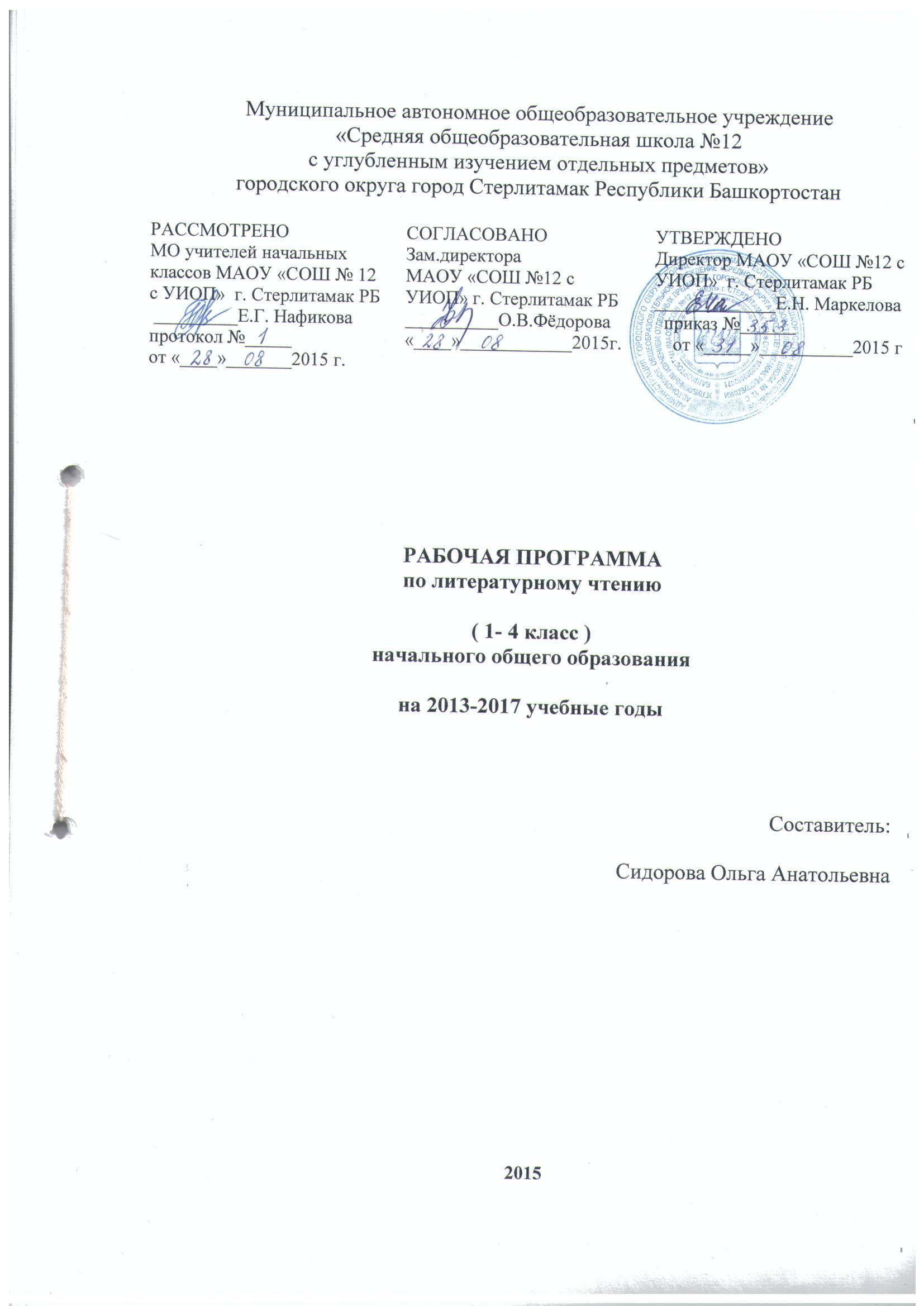 Пояснительная запискаРабочая программа по литературному чтению составлена в соответствии и на основании следующих нормативно - правовых документов:1.Федерального государственного образовательного стандарта начального общего образования (Приказ МОиН РФ от 06.10.2009 года №373)2.Примерных  программ по учебным предметам. Начальная школа. В 2-х частях. Часть 1. – М.: Просвещение, 2010. – 400с. – (Стандарты второго поколения).3. Авторской программы курса на основе авторской программы курса «Литературное чтение» под редакцией Климановой Л.Ф., Виноградской Л.А., Горецкого В.Г.(2011г.), входящей в сборник УМК «Перспектива».4.Основной образовательной программы начального общего образования МАОУ «СОШ №12 с УИОП» г. Стерлитамак  РБ5 .Учебного плана МАОУ «СОШ №12 с УИОП» г.Стерлитамак РБ на 2013-2017 учебные года.Рабочая программа предполагает использование новых подходов в работе, направленных на формирование универсальных учебных действий в личностных, коммуникативных, познавательных, регулятивных сферах, обеспечивающих способность к организации самостоятельной деятельности.Логика изложения и содержание авторской программы полностью соответствует требованиям Федерального государственного образовательного стандарта начального общего образования, но внесены изменения в связи с тем, что включены темы по региональному компоненту. Он состоит из учебника Азбука. Учебник 1 класс. В 2 ч. Ч.1/ Сост. Л.Ф.Климанова, С.Г. Макеева; изд - во «Просвещение». – М.: Просвещение, 2011Азбука. Учебник 1 класс. В 2 ч. Ч.2/ Сост. Л.Ф.Климанова, С.Г. Макеева; изд - во «Просвещение». – М.: Просвещение, 2011Литературное чтение. Учебник.1-4 класс. В 2 ч.Ч.1/ Сост. Л.Ф. Климанова, В.Г.Горецкий, Л.А. Виноградская ; изд- во «Просвещение». –М.: Просвещение, 2011Литературное чтение. Учебник.1-4 класс. В 2 ч.Ч.2/ Сост. Л.Ф. Климанова, В.Г.Горецкий, Л.А. Виноградская ; изд- во «Просвещение». –М.: Просвещение, 2011Общая характеристика учебного предметаЦель курса «Литературное чтение» в начальной школе – •  развитие навыков сознательного, правильного, беглого и выразительного чтения, а также коммуникативно речевых умений при работе с текстами литературных произведений; формирование навыка чтения про себя; приобретение умения работать с разными видами информации;•  приобщение младших школьников  к  чтению художественной литературы и восприятию её как искусства слова; развитие эмоциональной отзывчивости;•  обогащение личного опыта учащихся духовными ценностями, которые определяют нравственно-эстетическое отношение человека к людям и окружающему миру;•  введение учащихся в мир детской литературы; формирование у начинающего читателя интереса  к  книге, истории её создания и потребности в систематическом чтении литературных произведений, навыков работы с книгой и текстом, читательской самостоятельности и познавательной активности при выборе книг; овладение первоначальными навыками работы с учебными и научно-познавательными текстами.Задачи учебного предметасоздание первоначальных представлений о единстве и многообразии языкового и культурного пространства России, о языке как основе национального самосознания;совершенствование диалогической и монологической устной речи, коммуникативных умений и навыков, обеспечивающих потребность в чтении литературных произведений, их свободное чтение и самостоятельное извлечение смысловой информации из прочитанного текста;воспитание нравственных и эстетических чувств;создание условий для творческой деятельности;развивать у детей способность сопереживать героям, эмоционально откликаться на прочитанное;учить чувствовать и понимать образный язык, развивать образное мышление; 
формировать умение воссоздавать художественные образы литературного произведения, развивать творческое мышление;развивать поэтический слух;формировать потребность в постоянном чтении книги, развивать интерес к литературному творчеству, творчеству писателей; обогащать чувственный опыт ребёнка; формировать эстетическое отношение ребёнка к жизни;расширять кругозор детей через чтение книг различных жанров;обеспечить развитие речи школьников и активно формировать навык чтения и речевые умения.Литературное чтение как систематический курс начинается с 1 класса сразу после обучения грамоте и идёт параллельно с коммуникативно-речевым курсом русского языка, имеющим с ним тесную взаимосвязь. Общая с курсом «Русский язык» коммуникативно-познавательная основа накладывает своеобразный отпечаток на работу с произведением: чтение художественного произведения рассматривается в данном курсе как процесс воображаемого общения, как диалог ученика с автором произведения и его героями. Через приобщение в процессе чтения к духовно-нравственным ценностям автора обучающиеся ведут диалог с героями, анализируют их поступки, понимают смысл и значение происходящего. Понимание художественного произведения как искусства слова во многом обеспечено изучением слова как двусторонней единицы, как взаимосвязи значения слова и его звучания на уроках русского языка. Поэтому при анализе художественного произведения работа со словом не сводится к подбору сравнений, эпитетов, олицетворений. В курсе литературного чтения слово рассматривается как средство создания художественного образа (природы или человека), через который автор выражает свои мысли, чувства, идеи. Обучающиеся определяют позицию автора и своё отношение к героям и произведению в целом.Основной составляющей содержания курса являются художественные произведения отечественных и зарубежных писателей, которые изучаются в сопоставлении с научно-популярными произведениями, имеющими с ними общую тему, но разные способы осмысления мира (логические понятия и художественный образ). Сравнение произведений разного вида (художественных и научно-познавательных) содаёт условия для более глубокого понимания словесного искусства.Отличительной особенностью курса является включение в содержание интегрирующего понятия «культура», которое нацеливает обучающихся на изучение литературы в тесной взаимосвязи с музыкальным и изобразительным искусством, на понимание книги как культурно-исторической ценности, развивает чувство сопричастности с великой духовно-нравственной культурой России.Формы организации познавательной деятельности:фронтальная работа ;групповая работа;работа в парах;индивидуальная работа нетрадиционная форма урока:урок-игра (дидактические игры,  сюжетно-ролевые игры )урок внеклассного чтенияурок поэзииурок-викторинаИспользуемы методы обучения : Объяснительно-иллюстративный;Проблемно-диалогический;Метод стимулирования интереса к учению;Метод самостоятельной деятельности учащихся; 3.Используемые технологии:информационные технологиитехнология формирования правильного типа читательской деятельностиколлективный способ обучениятехнология создания ситуации успеха на урокеигровые технологииличностно-ориентированные (разноуровневые задания)здоровьесберегающие( приём зрительных меток; интерактивные  физминутки, коррекционная гимнастика (самомассаж) ИКТ (видеопрезентации к темам, видеофрагменты)Организационные формы, применяемые на уроках, также различны: индивидуальное выполнение заданий, в малых группах, коллективное.Описание места учебного предмета в учебном плане.В соответствии с федеральным базисным учебным планом и Учебным планом МАОУ «СОШ №12 с УИОП» г. Стерлитамак  РБ на 2013-2017 учебные года на изучение предмета «Литературное чтение» отводится 506 часов. В первом  классе  —  132 ч  (4 ч в неделю, 33 учебные недели), из них  92 ч  (23 учебные недели) отводится урокам обучения чтению в период обучения грамоте и  40 ч  (10 учебных недель) — урокам литературного чтения после завершения курса обучения грамоте. Во  2 классе на уроки литературного чтения отводится 136 ч (4 ч в неделю-34 учебные недели). В  3 классе  на уроки литературного чтения отводится   136 ч  (4 ч в неделю- 34 учебные недели ).  В 4 классе на уроки литературного чтения отводится  102 ч  (3 часа в неделю - 34 учебные недели).Программа составлена с учётом индивидуальных и возрастных особенностей класса.Виды контроля: вводный, текущий, тематический.Формы контроля:Текущий контроль: устный опрос, творческая работа. Итоговый контроль: контроль техники чтенияОписание ценностных ориентиров содержания учебного предметаЛитературное чтение — один из основных предметов в системе начального образования. Литературное чтение способствует развитию интеллектуально-познавательных, художественно-эстетических способностей младших школьников, а также формированию жизненно важных нравственно-этических представлений (добро, честность, дружба, справедливость, красотапоступка, ответственность) в доступной для данного возраста эмоционально-образной форме. Специфика литературного чтения заключается в том, чтов центре внимания на уроке оказывается  художественное произведение  как  эстетическая ценность  и воспринимающий это произведение маленький читатель. Художественное  произведение  знакомит  учащихся  с нравственно-эстетическими ценностями своего народа и человечества и способствует формированию личностных качеств, соответствующих национальным и общечеловеческим ценностям.Маленький читатель воспринимает  изобразительно-выразительные средства языка  в соответствии с их функцией в художественном произведении;  воссоздаёт картины жизни, природы,  созданные автором; целостно  воспринимает образы  как один из элементов художественного произведения, понимает  авторскую позицию , моделирует собственное поведение по законам этики, выражает своё отношение  к  изображаемому. Благодаря чтению и осмыслению подлинно художественных классических произведений происходит преображение личности учащегося, формируется нравственно-эстетическое отношение  к  людям и окружающему миру, происходит развитие его души, ума и сердца.1 КЛАССЛИЧНОСТНЫЕ РЕЗУЛЬТАТЫК окончанию 1 класса будут сформированы:•  внутренняя позиция школьника на уровне положительного отношения к уроку литературного чтения и к процессу чтения;•  мотивация обращения к книге как к лучшему другу, источнику информации;•  эмоциональное восприятие художественного произведения и поступков литературных героев;•  эстетическое восприятие художественного произведения, произведений живописи, музыки;•  первоначальные представления о нравственных понятиях (ответственность, доброта, сострадание, забота о слабом), отражённых в литературных произведениях;•  освоение семейных традиций, в том числе традиций семейного чтения;•  чувство любви  к  своей малой родине,  к  Родине; уважение  к  близким родственникам — родителям;•  способность  к  самооценке своей работы на основе совместно с классом выработанных критериев;•  ориентация в нравственном содержании и смысле поступков, как собственных, так и окружающих людей (на основе прочитанных произведений).Учащиеся получат возможность научиться:•  выражать эмоции посредством чтения;•  оценивать поступки героев произведения и свои собственные (под руководством учителя) с точки зрения моральных ценностей;•  стремиться  к  успешной учебной деятельности.МЕТАПРЕДМЕТНЫЕ РЕЗУЛЬТАТЫРегулятивные УУДУчащиеся научатся:•  понимать, принимать и сохранять учебную задачу;•  составлять план действий решения учебной задачи (под руководством учителя);•  составлять план действий на основе заявленной в методическом аппарате учебника системы условных обозначений (под руководством учителя);•  оценивать результат своей деятельности в соответствии с заданными критериями или образцом;•  принимать позицию читателя и слушателя в соответствии с решаемой учебной задачей.Учащиеся получат возможность научиться:•  понимать цель и смысл выполняемых заданий;•  самостоятельно составлять план действий на основе заявленной в методическом аппарате учебника системы условных обозначений;•  самостоятельно определять критерии оценки достигнутых результатов.Познавательные УУДУчащиеся научатся:•  работать с учебником, ориентироваться в учебнике на основе системы условных обозначений;•  читать текст, выделять фактическую информацию в тексте (события, поступки, герои);•  определять в художественном тексте последовательность событий, их причинно-следственную связь;•  представлять книги, группировать их на основе существенных признаков;•  осуществлять поиск необходимой информации для выполнения заданий в библиотеке; в справочной литературе для детей;•  использовать знаково-символические средства, в том числе словесные модели, для создания высказывания.Учащиеся получат возможность научиться:•  самостоятельно работать с учебником литературного чтения как источником информации; находить заданное произведение разными способами;•  выделять в тексте основные части; определять микротемы, создавать устные словесные иллюстрации на основе выделенной микротемы;•  группировать тексты по заданному основанию (по теме, главной мысли, героям);•  сравнивать разные тексты (по теме, главной мысли, героям).Коммуникативные УУДУчащиеся научатся:•  слушать и воспринимать высказывания учителя и товарищей по классу;•  принимать участие в обсуждении прочитанного;•  принимать различные точки зрения на прочитанное произведение;•  работать в паре, в группе; договариваться о совместном выполнении заданий.Учащиеся получат возможность научиться:•  задавать вопросы и отвечать на вопросы по прочитанному произведению;•  участвовать в коллективной творческой деятельности (в группе и паре); проявлять интерес  к  общению.ПРЕДМЕТНЫЕ РЕЗУЛЬТАТЫВиды речевой и читательской деятельностиУчащиеся научатся:•  воспринимать на слух чтение учителя и товарищей по классу;•  читать плавно, по слогам и целыми словами вслух (в соответствии с индивидуальным темпом);•  читать выразительно, т. е. орфоэпически правильно с сохранением интонации конца предложения;•  самостоятельно определять тему произведения и под руководством учителя главную мысль прочитанного или прослушанного произведения;•  находить фактическую информацию текста (герои, поступки героев, события);•  участвовать в коллективном обсуждении прочитанного или прослушанного произведения; отвечать на вопросы учителя;•  пересказывать текст подробно с опорой на картинный план, на иллюстрацию; используя опорные слова (словесная модель текста);•  представлять выбранную в библиотеке книгу (автор, заголовок, тема).Учащиеся получат возможность научиться:•  читать текст про себя с постепенным увеличением скорости чтения в соответствии с индивидуальным темпом;•  самостоятельно определять главную мысль произведения;•  задавать самостоятельно вопросы по прочитанному или прослушанному произведению;•  пересказывать текст на основе плана, составленного под руководством учителя;•  находить самостоятельно книгу в библиотеке по заданным параметрам.Круг детского чтенияУчащиеся научатся:•  называть имя и фамилию автора, заголовок прочитанных или прослушанных произведений в классе;•  рассказывать об учебной книге; сравнивать художественную и учебную книгу;•  находить в содержании учебника произведение в соответствии с заданными параметрами (тема, автор, название).Учащиеся получат возможность научиться:•  участвовать в организации выставки книг в классе;•  находить книгу по заданным параметрам в домашней библиотеке.Литературоведческая пропедевтикаУчащиеся научатся:•  ориентироваться в литературных понятиях: читатель, автор, художественное произведение, тема, герой, рифма;•  различать жанры произведений: сказка,  рассказ, стихотворение;•  различать малые фольклорные жанры: потешка, песенка, загадка, пословица, поговорка;•  находить в тексте слова, которые помогают услышать представляемых в произведении героев (звукопись).Учащиеся получат возможность научиться:•  определять особенности сказочного текста;•  характеризовать героя произведения;  самостоятельно определять в художественном тексте звукопись как средство создания образа.Творческая деятельностьУчащиеся научатся:•  создавать небольшое высказывание на основе прочитанных или прослушанных произведений;•  придумывать сказочные тексты по аналогии с прочитанными;•  создавать собственные творческие объекты: фотогазету, плакат и др.;•  иллюстрировать прочитанное или прослушанное произведение;•  разыгрывать произведение по ролям, используя мимику, жест, интонацию, под руководством учителя.Учащиеся получат возможность научиться:•  придумывать рассказ по аналогии с прочитанными или прослушанными произведениями;•  читать стихотворение, передавая настроение с помощью различных выразительных средств;•  инсценировать произведения самостоятельно, используя различные средства выразительности.2  КЛАССЛИЧНОСТНЫЕ РЕЗУЛЬТАТЫК окончанию 2 класса будут сформированы:•  внутренняя позиция школьника на уровне положительного отношения к уроку литературного чтения и к процессу чтения, ориентация на содержательные моменты школьной действительности;•  мотивация обращения к художественной книге как источнику эстетического наслаждения;•  первоначальные представления о нравственных понятиях (добро, доброжелательность, терпение, уважение, дружба, друг, товарищ, приятель);•  умение отвечать на вопросы: «Кого можно назвать другом?», «Что такое настоящая дружба?», «Как найти друзей?», «Что значит поступать по совести?»;•  умение хранить традиции своей семьи, своей Родины;•  умение видеть красоту родного края благодаря произведениям литературы и живописи известных писателей и художников; гордиться своей страной;•  умение понимать ценность книги;•  умение оценивать поступки героев произведения и свои собственные (под руководством учителя) с точки зрения моральных ценностей; оценивать конкретные поступки как хорошие или плохие;•  способность выражать свои эмоции посредством выразительного чтения;•  стремление  к  успешной учебной деятельности;•  умение проверять себя и самостоятельно оценивать свои достижения.Учащиеся получат возможность научиться:•  определять конкретный смысл нравственных понятий: поступок, честность, верность слову;•  понимать, что значит поступать по совести, жить по совести, с чистой совестью;•  понимать мотивы поступков героев произведения; соотносить поступки героев с реальными жизненными ситуациями; делать свой нравственный выбор.МЕТАПРЕДМЕТНЫЕ РЕЗУЛЬТАТЫРегулятивные УУДУчащиеся научатся:•  ориентироваться в учебнике; находить нужную главу в содержании;•  знать и применять систему условных обозначений при выполнении заданий;•  предполагать на основе чтения названия раздела, какие произведения будут в нём представлены;•  понимать, принимать и сохранять учебную задачу; проговаривать вслух возможный план решения задачи; определять систему вопросов, на которые предстоит ответить;•  принимать позицию читателя и слушателя в соответствии с самостоятельно поставленной на основе вопросов учебной задачей;•  проверять себя и самостоятельно оценивать свои достижения.Учащиеся получат возможность научиться:•  самостоятельно формулировать тему и цели урока;•  составлять план действий (совместно с учителем);•  уметь работать в соответствии с заявленным планом;•  уметь корректировать свою деятельность в соответствии с допущенными ошибками;•  вырабатывать критерии оценки в диалоге с учителем и определять степень успешности выполнения задания.Познавательные УУДУчащиеся научатся:•  самостоятельно работать с учебником как источником информации; находить заданное произведение разными способами;•  выделять в тексте основные части; определять микротемы, создавать устные словесные иллюстрации на основе выделенной микротемы;•  группировать тексты по заданному основанию (по теме, главной мысли, героям);•  сравнивать разные тексты (по теме, главной мысли, героям);•  осуществлять поиск необходимой информации для выполнения заданий, используя алфавитный каталог, справочную литературу для детей.Учащиеся получат возможность научиться:•  находить необходимые слова в тексте; на основе опорных слов составлять своё высказывание;•  самостоятельно составлять план  к  прочитанному или прослушанному произведению; на основе плана самостоятельно представлять героев, событие.Коммуникативные УУДУчащиеся научатся:•  задавать вопросы по прочитанному произведению и отвечать на них;•  участвовать в коллективной творческой деятельности (в группе и паре); проявлять интерес  к  общению;•  допускать возможность существования у людей различных точек зрения, возможно не совпадающих с собственным мнением.Учащиеся получат возможность научиться:•  составлять высказывание под руководством учителя в устной и письменной форме;•  владеть монологической и диалогической формами речи;•  высказывать и обосновывать свою точку зрения;•  слушать и слышать других, понимать иную точку зрения, быть готовым корректировать свою точку зрения;•  договариваться и приходить  к  общему решению в совместной деятельности.ПРЕДМЕТНЫЕ РЕЗУЛЬТАТЫВиды речевой и читательской деятельностиУчащиеся научатся:•  читать текст про себя с постепенным увеличением скорости чтения в соответствии с индивидуальным темпом;•  самостоятельно определять тему прочитанного произведения;•  под руководством учителя определять главную мысль произведения;•  задавать самостоятельно и под руководством учителя вопросы по прочитанному или прослушанному произведению;•  пересказывать текст на основе картинного плана, простого плана, составленного под руководством учителя;•  характеризовать героя произведения под руководством учителя (кто он, какой он);•  делить текст на части под руководством учителя; определять микротемы, озаглавливать части, готовить текст к пересказу;•  находить самостоятельно книгу в библиотеке по заданным параметрам;•  сравнивать произведения живописи и произведения литературы;•  сравнивать прозаический и поэтический тексты;•  наблюдать, как с помощью красок художник передаёт свои чувства и настроение.Учащиеся получат возможность научиться:•  читать текст про себя и понимать прочитанное;•  самостоятельно определять главную мысль произведения на основе выбранной пословицы;•  задавать самостоятельно вопросы по прочитанному или прослушанному произведению;•  самостоятельно делить текст на части, озаглавливать части;•  пересказывать текст на основе плана подробно, кратко;•  самостоятельно давать характеристику героям произведения; сравнивать героев одного произведения;•  находить самостоятельно книгу в библиотеке по заданным параметрам; называть выставку книг; классифицировать и группировать книги в соответствии с заданными параметрами.Круг детского чтенияУчащиеся научатся:•  характеризовать представленную на выставке книгу;•  организовывать выставку книг в классе по заданным учителем параметрам и под руководством учителя;•  находить книгу по заданным параметрам в домашней библиотеке.Учащиеся получат возможность научиться:•  составлять рассказ о книге на основе аннотации и содержания;•  самостоятельно составлять аннотацию;•  самостоятельно заполнять на книгу каталожную карточку;•  пользоваться алфавитным и систематическим каталогами.Литературоведческая пропедевтикаУчащиеся научатся:•  определять особенности сказочного текста;•  характеризовать героя произведения;•  самостоятельно определять в художественном тексте звукопись как средство создания образа;•  сравнивать произведения живописи и произведения литературы;•  различать прозаический и поэтический тексты;•  наблюдать, как с помощью художественных средств автор передаёт свои чувства и настроение;•  находить в тексте сравнения с помощью слов будто, как;•  находить в тексте лирического стихотворения под руководством учителя средства художественной выразительности: эпитеты, олицетворения.Учащиеся получат возможность научиться:•  сравнивать научно-познавательный и художественный тексты; определять их отличительные особенности;•  выявлять особенности героя художественного рассказа;•  выявлять особенности юмористического произведения;•  находить сравнения, олицетворения, подбирать свои сравнения, олицетворения.Творческая деятельностьУчащиеся научатся:•  придумывать самостоятельно тексты по аналогии с прочитанными или прослушанными произведениями;•  читать стихотворение, передавая настроение с помощью различных выразительных средств;•  инсценировать произведения самостоятельно, используя различные средства художественной выразительности.Учащиеся получат возможность научиться:•  выразительно читать, выявляя авторское отношение к  изображаемому, передавать настроение при чтении;•  составлять самостоятельно тексты разных жанров;•  писать отзыв на книгу.3  КЛАССЛИЧНОСТНЫЕ РЕЗУЛЬТАТЫК окончанию 3 класса будут сформированы:•  внутренняя позиция школьника на уровне положительного отношения к уроку литературного чтения и к процессу чтения; ориентация на содержательные моменты школьной действительности;•  мотивация обращения к художественному произведению как источнику эстетического наслаждения; мотивация обращения к справочной и энциклопедической литературе как источнику получения информации;•  первоначальные представления о нравственных понятиях (поступок, честность, верность слову), отражённых в литературных произведениях;•  умение отвечать на вопрос: «Что значит поступать по совести, жить по совести?»;•  умение самостоятельно понимать мотивы поступков героев произведения; соотносить их с реальными жизненными  ситуациями;  делать  свой  нравственный выбор;•  способность  к  самооценке своей работы на основе самостоятельно выбранных критериев или образца.Учащиеся получат возможность научиться:•  осознавать роль книги в мировой культуре; рассматривать книгу как нравственную ценность;•  осознавать, что такое тщеславие, гнев, самообладание;•  осознавать нравственный смысл понятий: поступок, подвиг.МЕТАПРЕДМЕТНЫЕ РЕЗУЛЬТАТЫРегулятивные УУДУчащиеся научатся:•  самостоятельно формулировать тему и цели урока, систему вопросов, рассматриваемую на уроке;•  составлять возможный план действий совместно с учителем;•  работать в соответствии с заявленным планом;•  корректировать свою деятельность в соответствии с допущенными ошибками;•  вырабатывать критерии оценки в диалоге с учителем и определять степень успешности выполнения задания.Учащиеся получат возможность научиться:•  планировать свои действия в соответствии с поставленной задачей и условиями её реализации, в том числе во внутреннем плане;•  осуществлять итоговый и пошаговый контроль по результату;•  оценивать правильность выполнения действия на уровне адекватной ретроспективной оценки.Познавательные УУДУчащиеся научатся:•  осуществлять поиск необходимой информации для выполнения учебных заданий в учебной и справочной литературе;•  устанавливать причинно-следственные связи в тексте; пересказывать текст, создавать собственное высказывание по аналогии;•  находить необходимые слова в тексте; используя опорные слова, составлять своё высказывание;•  самостоятельно составлять план  к  прочитанному или прослушанному произведению; на его основе самостоятельно представлять героев, событие.Учащиеся получат возможность научиться:•  использовать разные виды чтения: изучающее, просмотровое, ознакомительное — и выбирать разные виды чтения в соответствии с поставленными задачами;•  работать с текстом, иллюстрацией, схемой, таблицей;•  преобразовывать информацию из одной формы в другую (составлять план, таблицу, схему);•  пользоваться справочной и энциклопедической литературой.Коммуникативные УУДУчащиеся научатся:•  составлять высказывание под руководством учителя в устной и письменной форме;•  владеть монологической и диалогической формами речи;•  высказывать и обосновывать свою точку зрения;•  слушать и слышать других, пытаться понять иную точку зрения, быть готовым корректировать свою точку зрения;•  строить понятные для партнёра (собеседника) высказывания;•  договариваться и приходить  к  общему решению в совместной деятельности.Учащиеся получат возможность научиться:•  участвовать в коллективной работе; планировать работу группы в соответствии с поставленным заданием;•  готовить самостоятельно проекты;•  создавать письменное высказывание с обоснованием своих действий.ПРЕДМЕТНЫЕ РЕЗУЛЬТАТЫВиды речевой и читательской деятельностиУчащиеся научатся:•  осознавать значимость чтения для дальнейшего обучения; понимать цель чтения;•  использовать простейшие приёмы анализа различных видов текста; самостоятельно определять главную мысль произведения на основе выбранной пословицы;•  устанавливать причинно-следственные связи; задавать самостоятельно вопросы по прочитанному или прослушанному произведению;•  самостоятельно делить текст на части; озаглавливать части; пересказывать текст на основе плана подробно, кратко; самостоятельно давать характеристику героям произведения; сравнивать героев одного произведения;•  находить самостоятельно книгу в библиотеке по заданным параметрам; называть выставку книг; классифицировать и группировать книги в соответствии с заданными параметрами.Учащиеся получат возможность научиться:•  составлять рассказы на тему; представлять свои рассказы в группе; оценивать в соответствии с представленными образцами;•  сравнивать произведения разных жанров; группировать их по заданным признакам, определять отличительные особенности;•  сравнивать произведения художественной и научно-познавательной литературы; находить необходимую информацию в научно-познавательном тексте для подготовки сообщения;•  сравнивать произведения живописи и литературы; готовить рассказ о картине на основе выделения объектов картины.Круг детского чтенияУчащиеся научатся:•  составлять рассказ о книге на основе аннотации и содержания;•  самостоятельно составлять аннотацию;•  самостоятельно заполнять каталожную карточку;•  пользоваться алфавитным и систематическим каталогами для поиска книги, другой необходимой информации.Учащиеся получат возможность научиться:•  самостоятельно организовывать выставку по заданным параметрам;•  рассказывать о книге; составлять на неё отзыв.Литературоведческая пропедевтикаУчащиеся научатся:•  сравнивать научно-познавательный и художественный тексты; определять их отличительные особенности;•  выявлять  особенности  героя  художественного  рассказа;•  выявлять особенности юмористического произведения;•  определять сравнения, олицетворения, подбирать свои сравнения, олицетворения.Учащиеся получат возможность научиться:•  определять конкретный смысл понятий: притчи, былины, мифы, литературная сказка;•  различать виды устного народного творчества; выявлять особенности каждого вида;•  сравнивать пословицы и поговорки разных народов; группировать пословицы и поговорки по темам;•  сравнивать былину и сказочный текст;•  сравнивать поэтический и прозаический тексты былины;•  определять ритм стихотворения.Творческая деятельностьУчащиеся научатся:•  выразительно читать, выявляя авторское отношение к  изображаемому, передавать настроение при чтении;•  составлять самостоятельно тексты разных жанров;•  писать отзыв на книгу.Учащиеся получат возможность научиться:•  выполнять творческий пересказ; рассказывать от лица разных героев произведения;•  самостоятельно составлять рассказ на основе художественного произведения, репродукций картин, серии иллюстраций, личного опыта.4  КЛАССЛИЧНОСТНЫЕ РЕЗУЛЬТАТЫК окончанию 4 класса будут сформированы:•  внутренняя позиция школьника на уровне положительного отношения к уроку литературного чтения и к процессу чтения; ориентация на содержательные моменты школьной действительности; выстраивание индивидуальных маршрутов для достижения образовательных целей;•  мотивация обращения к художественной книге как источнику эстетического наслаждения; мотивация обращения к справочной и энциклопедической литературе как источнику получения информации; умения осознавать роль книги в мировой культуре; рассматривать книгу как нравственную, эстетическую, историческую ценность;•  первоначальные представления о нравственных понятиях (тщеславие; гнев, самообладание; поступок, подвиг), отражённых в литературных произведениях;•  умение отвечать на вопросы: «Что такое поступок?», «Какой поступок можно назвать героическим?», «Всякого ли героя можно назвать героем?»;•  осознание ответственности человека за благополучие своей семьи, своей малой родины, своей страны;•  способность  к  самооценке своей работы на основе самостоятельно выбранных критериев; способность адекватно оценить работу товарища, одноклассника.Учащиеся получат возможность научиться:•  эмпатии как осознанному пониманию чувств других людей и сопереживанию им, выражающимся в поступках.МЕТАПРЕДМЕТНЫЕ РЕЗУЛЬТАТЫУниверсальные УУДУчащиеся научатся:•  планировать своё действие в соответствии с поставленной задачей и условиями её реализации;•  осуществлять итоговый и пошаговый контроль по результату;•  оценивать правильность выполнения  действия на уровне адекватной ретроспективной оценки.Учащиеся получат возможность научиться:•  в сотрудничестве с учителем ставить новые учебные задачи;•  проявлять познавательную инициативу в учебном сотрудничестве.Познавательные УУДУчащиеся научатся:•  использовать разные виды чтения: изучающее, просмотровое, ознакомительное — и выбирать вид чтения в соответствии с поставленным заданием;•  преобразовывать информацию из одной формы в другую (составлять план, таблицу, схему);•  строить речевое высказывание в устной и письменной форме;•  пользоваться справочником и энциклопедией.Учащиеся получат возможность научиться:•  осуществлять расширенный поиск с использованием ресурсов библиотек и интернет-ресурсов;•  строить логическое рассуждение, включающее установление причинно-следственных связей.Коммуникативные УУДУчащиеся научатся:•  участвовать в коллективной работе; планировать работу группы в соответствии с поставленными задачами;•  готовить самостоятельно проекты;•  учитывать разные мнения и стремиться к координации различных позиций в сотрудничестве;•  адекватно использовать речевые средства для решения различных коммуникативных задач, строить монологическое высказывание, владеть диалогической формой речи; создавать письменное высказывание с обоснованием своих действий.Учащиеся получат возможность научиться:•  учитывать разные мнения и интересы и обосновывать собственную позицию;•  задавать вопросы, необходимые для организации собственной деятельности и сотрудничества с партнёрами;•  осуществлять взаимный контроль и оказывать в сотрудничестве необходимую помощь;•  адекватно использовать все речевые средства для решения коммуникативных задач.ПРЕДМЕТНЫЕ РЕЗУЛЬТАТЫВиды речевой и читательской деятельностиУчащиеся научатся:•  осознавать значимость чтения для дальнейшего обучения; понимать цель чтения (читательский интерес, поиск возможной информации, приобретение читательского опыта, поиск аргументов);•  осознанно воспринимать содержание различных видов текста, их особенности (специфику); определять самостоятельно тему и главную мысль произведения;•  составлять рассказы на тему; представлять свои рассказы в группе;•  сравнивать произведения разных жанров; группировать их по заданным признакам; определять отличительные особенности;•  сравнивать произведения художественной и научно-познавательной литературы; находить необходимую информацию в научно-познавательном тексте для подготовки сообщения;•  сравнивать произведения живописи и литературы; готовить рассказ о картине.Учащиеся получат возможность научиться:•  воспринимать литературу как искусство;•  осмысливать эстетические и нравственные ценности художественного текста.Круг детского чтенияУчащиеся научатся:•  ориентироваться в книге по названию, оглавлению; отличать сборник произведений от авторской книги; самостоятельно осуществлять поиск книги в библиотеке по заданному параметру, по собственному желанию;•  составлять самостоятельно краткую аннотацию;•  писать самостоятельно отзыв на выбранную книгу;•  самостоятельно пользоваться алфавитным и систематическим каталогами, соответствующими возрасту словарями и справочной литературой.Учащиеся получат возможность научиться:•  ориентироваться в библиотечном пространстве; пользоваться интернет-каталогом для поиска необходимой литературы.Литературоведческая пропедевтикаУчащиеся научатся:•  определять конкретный смысл понятий: притчи, былины, мифы, литературная сказка;•  различать виды устного народного творчества; выявлять особенности каждого из них;•  сравнивать пословицы и поговорки разных народов; группировать пословицы и поговорки по темам;•  сравнивать былину и сказочный текст;•  сравнивать поэтический и прозаический тексты былины;•  определять ритм стихотворения;•  сравнивать, сопоставлять различные виды текста; называть 2—3 особенности текста;•  создавать собственный прозаический или поэтический текст, используя средства художественной выразительности.Учащиеся получат возможность научиться:•  использовать в речи литературоведческие понятия.Творческая деятельностьУчащиеся научатся:•  делать творческий пересказ; рассказывать от лица разных героев произведения;•  создавать свой собственный текст.Учащиеся получат возможность научиться:•  самостоятельно делать инсценировки по прочитанным произведениям.Формы контроля уровня достижений и критерии оценки по литературному чтению Чтение наизустьОценка "5" - твёрдо, без подсказок, знает наизусть, выразительно  читает.Оценка "4" - знает стихотворение наизусть, но допускает при  чтении  перестановку  слов,  самостоятельно исправляет допущенные неточности.Оценка "3" - читает наизусть, но при чтении обнаруживает нетвёрдое усвоение текста.Оценка "2" - нарушает последовательность при чтении, не полностью воспроизводит текстВыразительное чтение текстаТребования к выразительному чтению:1. Правильная постановка логического ударения2. Соблюдение пауз3. Правильный выбор темпа4. Соблюдение нужной интонации5. Безошибочное чтениеОценка "5" - выполнены правильно все требованияОценка "4" - не соблюдены 1-2 требованияОценка "3" - допущены ошибки по трём требованиямОценка "2" - допущены ошибки более чем по трём требованиямЧтение по ролямТребования к чтению по ролям:1. Своевременно начинать читать свои слова2. Подбирать правильную интонацию3. Читать безошибочно4. Читать выразительноОценка "5" - выполнены все требованияОценка "4" - допущены ошибки по одному какому-то требованиюОценка "3" - допущены ошибки по двум требованиямОценка "2" - допущены ошибки по трём требованиямПересказОценка "5" - пересказывает содержание прочитанного самостоятельно, последовательно, не упуская главного (подробно или кратко, или по плану), правильно отвечает на вопрос, умеет подкрепить ответ на вопрос чтением соответствующих отрывков.Оценка "4" - допускает 1-2 ошибки, неточности, сам исправляет их.Оценка  "3" - пересказывает при  помощи  наводящих вопросов учителя,  не умеет последовательно передать содержание прочитанного, допускает речевые ошибки. Оценка "2" - не может передать содержание прочитанного.Содержание учебного предметаОбучение грамоте строится на коммуникативно- познавательной основе, имеющей ярко выраженную коммуникативно- речевую и познавательную направленность, через реализацию системно- деятельностного подхода в обучении.                                                                                                      Данный предмет включает в себя следующие разделы:                                                                                                                                                    Введение в мир общения. Давайте знакомиться! (подготовительный  этап) (20 ч.)                                                                                                                                                                                                                                            Мир общения.                                                                                                                                                                                                                            Слово в общении.                                                                                                                                                                                                                 Помощники слова в общении. Общение без слов. Как понять животных? Разговаривают ли предметы? Слова и предметы. Рисунки и предметы в общении.                                                                                                                                                                                        Мир полон звуков. Гласные и согласные звуки. Твёрдые и мягкие согласные.                                                                                                       Звучание и значение слова.                                                                                                                                                                                                       Слова и слоги. Ударение в слове.                                                                                                                                                                                                  Слово и предложение.                                                                                                                                                        Страна АБВГДейка (букварный (основной) этап) (59ч.).                                                                                 Гласные звуки и буквы.    Звуковой анализ, характеристика гласных звуков, обозначение их буквами.Знакомство с шестью гласными звуками и буквами (Аа, Оо, Уу, Ии, ы, Ээ).Звучание и значение слова.Согласные  звуки и буквы. Мягкие и твердые согласныеЗвонкие и глухие согласные.Правописание буквосочетаний жи-ши, ча-ща, чу-щу.Буквы е, ё, ю, я.                                                                                                                                                                                                                                             Буквы ь и ъ.                                                                                                                                                          Повторение - мать учения! Старинные азбуки и буквари.                                                                                          Про всё на свете (послебукварный этап) (13ч.).                         Предмет «Литературное чтение» (40 ч) включает в себя следующие разделы:                                                                                                                                                                                                                           Книги - мои друзья (5 ч)                                                                                                                                                                                                                                Знакомство с системой условных обозначений. Содержание учебника                                                                                                                                                               Введение в содержание раздела. С.Маршак «Новому читателю»                                                                                 С.Михалков « Как бы жили мы без книг?». А.С. Пушкин                                                                                                   Наш театр. Маленькие и большие секреты страны Литературии. Контроль и проверка результатов обучения                                                                                                                                                      Радуга-дуга (4 ч)                                                                                                                                              Введение в содержание раздела. Песенки разных народовПословицы и поговорки башкирского народа.Загадки. Пословицы и поговорки разных народов                                                                                      Произведения устного народного творчества                                                                                         Наш театр. Английская народная песенка «Перчатки»                                                                                 Маленькие и большие секреты страны Литературии. Контроль и проверка по разделу                          Здравствуй, сказка! (5 ч)                                                                                                                                        Основные понятия раздела: сказка, сказка о животных, сказочный геройЖили - были буквы. Сравнение авторской и народной сказок                                                                                                             Русская народная сказка «Лиса, заяц и петух». Л.Пантелеев «Две лягушки»                                                              И. Гамазкова «Живая азбука». Татарские народные сказки «Три дочери», «Два лентяя»                                    Наш театр. С.Михалков «Сами виноваты». Контроль и проверка результатов обучения                              Маленькие и большие секреты страны Литературии. Контроль и проверка по разделу                           Люблю всё живое  (6ч)                                                                                                                                                        Основные понятия раздела. Нравственный смысл произведений В. Лунина, Е.Благининой и Л.Толстого                                                                                                                                                            Приём звукописи как средство создания образа. И. Токмакова  «Лягушки». В. Бианки « Разговор птиц в конце лета»                                                                                                                                           Мы в ответе за тех, кого приручили. Рассказы И. Пивоварова, С. Михалкова, Н.Сладкова Книги о природе и животных. Л.Толстой. С.Маршак                                                                                             Б.Житков «Вечер». Наш театр. С. Маршак «Волк и лиса»                                                                      Контроль результатов обучения по теме « Люблю всё живое»                                                                                             Хорошие соседи, счастливые друзья (7 ч)                                                                                                                Основные понятия раздела. С. Михалков «Песенка друзей»                                                                   Е.Пермяк «Самое страшное», В.Осеева «Хорошее». Характеристика героя произведения Книги о детях                                                                                                                                                                    Е. Благинина « Паровоз, паровоз...», В.Лунин «Мне туфельки…»                                                                                  Наш театр. М. Пляцковский  « Солнышко на память». Ю. Мориц «Это - да! Это - нет!»                               Л. Толстой « Не лениться», «Косточка»                                                                                                           Контроль и проверка результатов обучения  по теме  « Хорошие соседи, счастливые друзья»                              Край родной, навек любимый ( 10ч)                                                                                                                   Основные понятия раздела. П. Воронько « Лучше нет родного края»                                                                   Произведения башкирских поэтов.Произведения  русских художников и поэтов о природе                                                                                   Сравнение произведений литературы и живописи                                                                                Сравнение произведений литературы и живописиОбраз природы в литературной сказке. В. Сухомлинский «Четыре сестры»                                                                 Сочинение сказки. В. Берестов « Любили тебя без особых причин…»                                                                 Стихи для папы. Сравнение произведений                                                                                                                Е. Пермяк « Первая рыбка». Рассказ о своей семье                                                                                      Объяснение смысла произведений.  И. Косяков « Всё она». Л. Толстой «Мальчик и отец» Контроль и проверка результатов обучения по теме «Край родной, навек любимый»                                                                                                Сто фантазий (3ч)                                                                                                                                                           Основные понятия раздела. Р. Сеф « Совершенно непонятно»                                                                                                           Сочинение своих собственных историй на основе художественных текстов. Мы идем в библиотеку.                                    Внеклассное чтениеПроизведения А. Томилина В.А. Осеева «Добрая хозяюшка»Стихи Б.В. Заходера «Рассказы о животных» Н.И. СладковаПроизведения К.И. Чуковского  «Лесная газета» В.В. БианкиПисатели родного краяС.М. Георгиевская «Галина мама»В.П. Катаев «Цветик-семицветик»2-й класс-136 часовВводный урок. Знакомство с новым учебником «Литературное чтение»Любите книгу (9ч)Вводный урок. Основные понятия раздела: рукопись, книга, иллюстрация. Ю. Энтин. Слово про слово. В. Боков. Книга – учитель.Пословицы о книгах. М. Горький о книгах. Г. Ладонщиков. Лучший друг.Семейное чтение. Сокровища духовной народной мудрости. Пословицы и поговорки о добре.Н. Кончаловская. В монастырской келье…Мы идем в библиотеку. Энциклопедии.Мои любимые художники- иллюстраторы: Владимир Лебедев, Алексей Пахомов, Евгений Чарушин.Самостоятельное чтение. Ю. Мориц. Трудолюбивая старушка. Главная мысль стихотворенияКниги из далекого прошлого. Рукописные книги Древней Руси.Краски осени (13ч)Вводный урок. Основные понятия раздела: сравнение, сборник.Осень в художественных произведениях А. Пушкина, С. Аксакова.Осень в произведениях живописи В. Поленова, А. Куинджи.А. Майков. Осень. С. Есенин. Закружилась листва золотая…Ф. Васильев. Болото в лесу. Эпитеты и сравнения – средства художественной выразительности, используемые в авторских текстах.И. Токмакова. Опустел скворечник…А. Плещеев. Осень наступила…Повтор как одно из основных средств художественной выразительности. Техника чтения.Народные приметы. Осенние загадки.Мы идем в библиотеку. Сборники стихотворений и рассказов о природе. Самостоятельное чтение. Цвета осени. С. Маршак. Сентябрь. Октябрь. Л. Яхнин. Осень в лесу. Н. Сладков. Сентябрь.Семейное чтение. С. Образцов. Стеклянный пруд. Создание текста по аналогии.Маленькие и большие секреты страны Литературии. Произведения устного народного творчества об осени. Пословицы и поговорки.Обобщение по разделу.Мир народной сказки (16ч)Вводный урок. Основные понятия: сказка, сказочка, персонаж, вымысел.Собиратели русских народных сказок: А. Н. Афанасьев, В. И. Даль.Русская народная сказка. Заячья избушка. Рассказывание сказки по серии иллюстраций.Русская народная сказка. Лисичка -сестричка и серый волк. Рассказывание сказки на основе картинного плана. Восстановление событий сказки на основе рисунков. Корякская сказка. Хитрая сказка. Сравнение героев сказки.Русская народная сказка. Зимовье зверей. Чтение сказки по ролям.Русская народная сказка. У страха глаза велики. Составление плана сказки.Белорусская сказка. Пых. Сравнение сказок.Мы идем в библиотеку. Русские народные сказки.Сочинение описания лисы на основе опорных слов и прочитанных художественных произведений.Самостоятельное чтение. Хантыйская сказка. Идэ. Главная мысль сказки.Семейное чтение. Сестрица Аленушка и братец Иванушка. Анализ сказки по вопросам учебника.Нанайская сказка. Айога. Выразительное чтение диалога.Ненецкая сказка. Кукушка. Сравнение событий сказки.Наш театр. Лиса и журавль. Инсценирование сказки.Маленькие и большие секреты Литературии. Обобщение по разделу.Веселый хоровод (10ч)Вводный урок. Основные понятия: закличка, небылица, прикладное искусство, перевод.Б. Кустодиев. Масленица. Устное сочинение по картине.Проект. Мы идем в музей народного творчества. Подготовка экскурсииНародные заклички, приговорки, потешки, перевертыши.Переводная литература. Небылицы, перевертыши, веселые стихи. Особенности авторских произведений, созданных на основе народных.Мы идем в библиотеку. Справочная литература для детей.Самостоятельное чтение. Д.Хармс. Веселый старичок. небывальщина.Семейное чтение. К. Чуковский. Путаница. Небылица.Маленькие и большие секреты страны Литературии. Обобщение по разделу.Проект. Подготовка и проведение праздника «Веселый хоровод».Мы – друзья   (10ч)Вводный урок. Основные нравственные понятия раздела: доброжелательность, терпение, уважение. Пословицы о дружбе. Стихотворения о дружбе. М. Пляцковский. Настоящий друг. В. Орлов. Настоящий друг.Сочинение на основе рисунков.Н. Носов. На горке. Подробный пересказ от имени героя.Мы идем в библиотеку. Рассказы о детях.Самостоятельное чтение. С. Михалков. Как друзья познаются. Главная мысль.Э. Успенский. Крокодил Гена и его друзья. Обсуждение проблемы «Как найти друзей».Семейное чтение. А. Гайдар. Чук и Гек. Обсуждение содержания рассказа.Наш театр. И. А. Крылов. Стрекоза и Муравей. Инсценирование.Маленькие и большие секреты страны Литературии. Обобщение по разделу.Здравствуй, матушка – зима (11ч)Обобщение по разделу.Проект. Готовимся к новогоднему празднику.Лирические стихотворения о зиме: А. Пушкин, Вот север, тучи нагоняя…Ф. Тютчев. Чародейкою Зимою … С. Есенин. Береза. Поет зима, аукает…Праздник Рождества Христова. Саша Черный. Рождественское. К. Феофанов. Еще те звезды не погасли…Рассказ о празднике.К. Бальмонт. К зиме. Выразительное чтение.С. Маршак. Декабрь. Средства художественной выразительности: олицетворения.А. Барто. Дело было в январе… Сказочное в лирическом стихотворении. С. Дрожжин. Улицей гуляет…Выразительное чтение.Загадки зимы. Соотнесение отгадки и загадки.Проект. Праздник начинается, конкурс предлагается…Вводный урок. Основные понятия раздела: выразительное чтение.Чудеса случаются (16ч)Вводный урок. Основные понятия раздела: литературная сказка.Мои любимые писатели. Сказки А. Пушкина.А. С. Пушкин. Сказка о рыбаке и рыбке. Герои сказки. Особенности литературной сказки.А. С. Пушкин. Сказка о рыбаке и рыбке. Чему учит сказка?Д. Мамин - Сибиряк. Аленушкины сказки. Выставка книг.Д. Мамин- Сибиряк. Сказка про храброго зайца- длинные уши, косые глаза, короткий хвост. Герои сказки. Особенности литературной сказки.Д. Мамин- Сибиряк. Сказка про храброго зайца- длинные уши, косые глаза, короткий хвост. Чему учит сказка?Дж. Харрис. Братец Лис и братец Кролик. Особенности литературной сказки.Д. Мамин- Сибиряк. Дж. Харрис. Сравнение литературных сказок.Э. Распэ. Из книги «Приключения барона Мюнхгаузена». Особенности литературной сказки.Мы идем в библиотеку. Литературные сказки.Мои любимые писатели. Сказки К. Чуковского.Самостоятельное чтение. К. Чуковский. Из книги «Приключения Бибигона». Особенности литературной сказки.Семейное чтение. Л. Толстой. Два брата.Наш театр. К. Чуковский. Краденое солнце. Маленькие и большие секреты страны Литературии. Обобщение по разделу.Весна, весна! И все ей радо! (11ч)Вводный урок. Основные понятия раздела: олицетворение, воображение. Ф. Тютчев. Зима недаром злится… Прием контраста в лирическом стихотворении.Весна в лирических произведениях Никитина, Плещеева, Шмелева, Белозерова и в произведении живописи А. Куинджи. Сравнение произведений.Картины весны в произведениях Чехова, Фета, Барто. Составление вопросов на основе прочитанных произведений.Мы идем в библиотеку. Стихи русских поэтов о весне.Самостоятельное чтение. Стихи о весне. С. Маршак, И. Токмакова, Саша Черный.Устное сочинение по картине И. Левитана «Ранняя весна».Семейное чтение. А. Майков. Христос Воскрес! К. Крыжицкий. Ранняя весна.Наш театр. С. Маршак. Двенадцать месяцев. Инсценирование.Маленькие и большие секреты страны Литературии. Обобщение по разделу.Мои самые близкие и дорогие (8ч)Вводный урок. Основные нравственные понятия раздела: семья, согласие, ответственность.Стихи о маме и папе. Р. Рождественский, Ю. Энтин, Б. Заходер. Выразительное чтение.А, Барто. Перед сном. Р. Сеф. Если ты ужасно гордый… Дж. Родари. Кто командует? Главная мысль.Мы идем в библиотеку. Книги о маме. Составление каталога по теме.Самостоятельное чтение. Э. Успенский. Если был бы я девчонкой. Разгром. Б. Заходер. Никто.Семейное чтение. Л. Толстой. Отец и сыновья. Старый дед и внучек.Наш театр. Е. Пермяк. Как Миша хотел маму перехитрить. ИнсценированиеМаленькие и большие секреты страны Литературии. Обобщение по разделу.Люблю все живое (16ч)Вводный урок. Основные нравственные понятия раздела: сочувствие, сопереживание.Саша Черный. Жеребенок. Авторское отношение к изображаемому.С. Михалков. Мой щенок. Дополнение содержания текста.Г. Снегирев. Отважный пингвиненок. Поступки героев.М. Пришвин. Ребята и утята. Составление плана.Е. Чарушин. Страшный рассказ. Составление плана на основе опорных слов.Н.Рубцов «Про зайца». Текст из энциклопедии «Заяц». Сравнение текстов.Проект. Создание фотоальбома о природе. В. Берестов. С фотоаппаратом.Мои любимые писатели. В. Бианки. Хитрый лис и умная уточка. Составление плана на основе опорных слов.Самостоятельное чтение. Маленькие рассказы Н. Сладкова. Составление рассказа на основе картинок.Семейное чтение. В. Сухомлинский. Почему плачет синичка? Г. Снегирев. Куда улетают птицы на зиму? Постановка вопросов к тексту.Наш театр. В. Бианки. Лесной колобок - колючий бок. Инсценирование.Шутки – минутки. В. Берестов. Заяц – барабанщик. Коза.Маленькие и большие секреты страны Литературии. Обобщение по разделу.Жизнь дана на добрые дела (16ч)Вводный урок. Основные нравственные понятия раздела: взаимопонимание, трудолюбие, честность, сочувствие.Какие дела самые важные. С. Баруздин. Стихи о человеке и его делах. Заголовок.Л. Яхнин. Пятое время года. Силачи. ЗаголовокВ. Осеева. Просто старушка. Смысл заголовка.Кого можно назвать сильным человеком. Э. Шим. Не смей!Соотнесение содержания рассказа, стихотворения с пословицей. А. Гайдар. Совесть. Е. Григорьева. Во мне сидит два голоса…В. Осеева. Три товарища.Работа со словом. Дискуссия на тему «Что значит поступать по совести».Составление рассказа на тему «Как я помогаю маме».И. Пивоварова. Сочинение.Самостоятельное чтение. Н. Носов. Затейники. Фантазеры. Подбор заголовка.Н. Носов. Фантазеры. Чтение по ролям.Семейное чтение. И. Крылов. Лебедь, Щука и Рак. Смысл басни.Наш театр. С. Михалков. Не стоит благодарности...Маленькие и большие секреты страны Литературии. Обобщение по разделу.3 класс(136 ч)Книги мои друзья 4 чСодержание учебника. Основные понятия раздела.В. Горбачевский. Первопечатник Иван Фёдоров.Первая «Азбука» Ивана Фёдорова. Наставления Библии.Проект «Мы идём в музей книги»Жизнь дана на добрые дела (17 ч)Основные понятия раздела: поступок, честность, верность слову.Пословицы разных народов о человеке и его делах.В.И. Даль. Пословицы и поговорки русского народа. Пословицы башкирского народа.Н.Носов. Огурцы. Н.Носов. Огурцы. М.Зощенко. Не надо врать. М. Зощенко. Не надо врать. Л.Каминский. Сочинение.М.Зощенко. Через тридцать лет. Мы идём в библиотеку. Рассказы о детях. Рассказы башкирских писателей.Самостоятельное чтение. Н.Носов. Трудная задача.Семейное чтение. Притчи.Наш театр. В.Драгунский. Где это видано, где это слыхано.Волшебная сказка 15 чОсновные понятия раздела.Русская сказка. Иван- царевич и Серый Волк.В.Васнецов. Иван-царевич на Сером Волке. Рассказ по картине.Русская сказка. Летучий корабль. Мы идём в библиотеку. Сборники сказок. Башкирские сказки.Русская сказка. Морозко.Русская сказка. Белая уточка. Наш театр. Русская сказка. По щучьему велению. Русская сказка. По щучьему велению.Люби всё живое 20 чОсновные понятия раздела.Сравнение художественной и научно-познавательной литературы.К. Паустовский. Барсучий нос. Барсук (из энциклопедии).В. Берестов. Кошкин кот. Б.Заходер. Вредный кот. В.Бианки. Приключения Муравьишки. Создание текста по аналогии. Как Муравьишке бабочка помогала добраться домой.О.Полонский. Муравьиное царство. Тим Собакин. Песни бегемотов. Мы идём в библиотеку. Сборники произведений о природе. Произведения башкирских писателей.Периодическая печать. Журналы для детей.Д. Мамин –Сибиряк. Серая Шейка. Н.Носов. Карасик..Наш театр. М.Горький.  Воробьишко. Обобщение по разделу «Люби всё живое»Отзыв на книгу о природе.Картины русской природы (12 ч)Основные понятия раздела.И. Шишкин. Зимой в лесу. Н.Некрасов. Славная осень. М. Пришвин. Осинкам холодно.Ф.Тютчев. Листья. А.Фет. Осень.И.Бунин. Первый снег. В. Поленов. Ранний снег. Мы идём в библиотеку. Сборники произведений о природе. Произведения башкирских писателей.К. Бальмонт. Снежинка. К. Паустовский. В саду уже носилась осень…Краски осени.Картины природы в произведениях живописи. И.Остроухов. Парк. А.Саврасов. Зима. Картины башкирских художников.Великие русские писатели 30 чОсновные понятия раздела.Великие русские писатели. В.Берестов. А.С.Пушкин. А.С.Пушкин. Зимнее утро.И. Грабарь. Зимнее утро. А.С.Пушкин. Зимний вечер.Ю.Клевер. Закат солнца зимой. А.С. Пушкин. Опрятней модного паркета…П. Брейтель. Зимний пейзаж. В. Суриков. Взятие снежного городка. А.С.Пушкин. Сказка о царе Салтане…Сказки А.С. Пушкина.И.Я. Билибин- иллюстратор сказок И.А. Крылов. Басни. И.А. Крылов. Слон и Моська. И.А. Крылов. Чиж и голубь.Великие русские писатели. Л.Н.Толстой. Л.Н.Толстой. Лев и собачка. Быль. Л.Н.Толстой. Лебеди.Л.Н.Толстой. Акула. Мы идём в библиотеку. Книги великих русских писателей. Книги башкирских классиков.Л.Н.Толстой. Волга и Яуза.Л.Н.Толстой. Как гуси Рим спасли.Наш театр. И.А.Крылов. Квартет.4 класс (102 ч)Книга в мировой культуре (6 ч)Основные понятия раздела: библиотека, каталог, аннотация. Высказывания о книгеУстное сочинение на тему «Книга в нашей жизни»Из Повести временных лет. О книгах. Летописец Нестор.М. Горький. О книгах. Рассказ освоей домашней библиотеке.История книги. Подготовка сообщения на тему «Как родилась книга».Удивительная находка. Пересказ текста.Экскурсия в библиотеку. Подготовка сообщений о старинных и современных книгах. Старинные книги башкир.Проверочная работа по теме «Книга в мировой культуре».Истоки литературного творчества (13 ч)Основные понятия раздела: притча, былина, миф. Виды устного народного творчестваПословицы разных народов. Сочинение на тему «Пословицы о дружбе», «Пословицы о труде», «Пословицы о добре»Библия — главная священная книга христиан. Из книги Притчей Соломоновых (из Ветхого Завета).Притча о сеятеле (из Нового Завета). Смысл притчи.Милосердный самарянин (из Нового Завета). Смысл притчи.Былины. Особенности былинных текстов. Устное сочинение по картине. В. Васнецов. ГуслярыИсцеление Ильи Муромца. Былина. Сравнение былины со сказочным текстом.Ильины три поездочки. Сравнение поэтического и прозаического текстов былины.Устное сочинение по картине В. Васнецова «Богатырский скок».Особенности славянского мифа. Башкирская мифология.Мифы Древней Греции. Деревянный конь. Мифологический словарь Е. В. МелетинскогоМы идём в библиотеку. Произведения устного народного творчестваСамостоятельное чтение. Сказки о животныхТайская народная сказка Болтливая птичка. Создание сказки по аналогииНемецкая народная сказка. Три бабочки. Подготовка к спектаклюСемейное чтение. Царь и кузнец.Семейное чтение. Шрамы на сердце. ПритчаНаш театр. Подготовка сценарияМаленькие и большие секреты страны Литератургии. Обобщение изученного по разделу «Истоки литературного творчества».Проверочная работа по разделу «Истоки литературного творчества».О Родине, о подвигах, о славе (12 ч)Основные понятия раздела: поступок, подвиг. Пословицы о РодинеК. Ушинский. Наше Отечество.В. Песков. Отечество. Сравнение текстов о РодинеН. Языков. Мой друг! Что может быть милей...А. Рылов. Пейзаж с рекой. С. Романовский. Русь. Сравнение произведений.Александр Невский. Сообщение об Александре Невском. В. Серов. Ледовое побоище. Н. Кончаловская. Слово о побоище ледовомДмитрий Донской. Куликовская битва. Подготовка сообщения о Дмитрии  Донском.Историческая песня. Ф. Глинка. Солдатская песнь.Великая Отечественная война. Р. Рождественский. Реквием.Приставкин. Портрет отца. Костецкий. ВозвращениеЕ. Благинина. Папе на фронт.В. Лактионов. Письмо с фронта. Сравнение произведений литературы и живописиМы идём в библиотеку. Историческая литература для детей. Самостоятельное чтение. С. Фурин.Чтобы солнышко светило. В. Орлов. Разноцветная планета. Ф. Семяновский. Фронтовое детство. Фотография — источник получения информацииМаленькие и большие секреты страны Литературии. Обобщение по разделу «О Родине, о подвигах, о славе».Работа над ошибками. Творческий проект на тему «Нам не нужна война»Презентация проекта.Проверочная работа по разделу «О Родине, о подвигах, о славе.Жить по совести, любя друг друга (11 ч)Вводный урок раздела. Основныепонятия раздела: ответственность, совестьА. Толстой. Детство Никиты. Смысл.А. Толстой. Детство Никиты. Герои.И. Суриков. Детство. Сравнение прозаического и поэтического текстов.А. Гайдар. Тимур и его команда. Смысл повести.А. Гайдар. Тимур и его команда. Создание текста по аналогииМ. Зощенко. Самое главное. Смысл рассказа.И. Пивоварова. Смеялись мы — хи-хи... Соотнесение содержания текста с пословицей.Н. Носов. Дневник Коли Синицына. Создание собственного дневника.Мы идём в библиотеку. Создание выставки «Башкирские писатели — детям».Самостоятельное чтение. Н. Носов. Метро. Особенности юмористического текста.Семейное чтение. В. Драгунский. Бы. Смысл рассказа.Проверочная работа по разделу « Жить по совести, любя друг друга».Работа над ошибками. Маленькие и большие секреты страны Литератургии. Обобщение по разделуН. Носов. Витя Малеев в школе и дома. Н.Носов. Витя Малеев в школе и дома. Инсценирование.Литературная сказка (15 ч)Основные понятия раздела: отзыв на книгу, переводная литератураСобиратели народных сказок.Вильгельм и Якоб Гримм — собиратели немецких народных сказок. Собиратели башкирских сказок.Особенности зарубежной литературной сказки.Братья Гримм. Белоснежка и семь гномов. Герои литературной сказкиШарль Перро — собиратель народных сюжетов. Сказки Ш. ПерроШарль Перро. Мальчик-с-пальчик. Особенности зарубежного сюжетаШарль Перро. Мальчик-с-пальчик. Герои сказки.Шарль Перро. Спящая красавица. Представление книги.Сказки Г.-Х. Андерсена. Создание выставки книг.Г.-Х. Андерсен. Дикие лебеди. Сравнение с русской литературной сказкой.Г.-Х. Андерсен. Дикие лебеди. Герои сказки.Отзыв на книгу Г.-Х. Андерсена Дикие лебеди.Г.-Х. Андерсен. Пятеро из одного стручка. Смысл сказки.Г.-Х. Андерсен. Пятеро из одного стручка. Судьба героев сказкиГ.-Х. Андерсен. Чайник. Смысл сказкиСоздание сказки по аналогииМы идём в библиотеку. Сказки зарубежных писателей. Сказки башкирских писателей.Самостоятельное чтение. И. Токмакова. Сказочка о счастьеСемейное чтение. С. Аксаков. Аленький цветочек. ЗнакомствоОсобенности литературной сказки. С. Аксаков. Аленький цветочекС. Аксаков. Аленький цветочек. Ш. Перро. Красавица и Чудовище. Сравнение сказок.Э. Хогарт. Мафин печёт пирог.Наш театр. Э. Хогарт. Мафин печёт пирог. ИнсценированиеМаленькие и большие секреты страны Литературии. Обобщение по разделуМаленькие и большие секреты страны Литературии. Составление каталога на тему «Литературные сказки».Работа над ошибками. Маленькие и большие секреты страны Литературии.Проверочная работа по разделу «Литературные сказки»Великие русские писатели (37 ч)Основные понятия раздела: средства художественной выразительности — метафора, олицетворение, эпитет, сравнениеВеликие русские писатели.А. С. Пушкин. Стихотворения и сказкиК. Паустовский. Сказки А. С. Пушкина. Подготовка сообщения на основе статьиУстное сочинение на тему «Что для меня значат сказки А. С. Пушкина»А. С. Пушкин. Сказка о мёртвой царевне и о семи богатырях. Сравнение с народной сказкой.А. С. Пушкин. Сказка о мёртвой царевне и о семи богатырях. Особенность литературной сказкиА. С. Пушкин. Сказка о мёртвой царевне и о семи богатырях. Герои сказки.А. С. Пушкин. Сказка о мёртвой царевне и о семи богатырях. Волшебные предметы в сказкеА. С. Пушкин. Сказка о мёртвой царевне и о семи богатырях. Волшебные помощники в сказкеА. С. Пушкин. Сказка о мёртвой царевне и о семи богатырях. В. Жуковский. Спящая красавица. Сравнение литературных сказокСравнение литературных сказок.А. С. Пушкин. Осень. Е. Волков .Октябрь. Сравнение произведения литературы и живописиА. С. Пушкин. Гонимы вешними лучами... Средства художественной выразительности для создания образа весныФ. Тютчев. Ещё земли печален вид. А. Куинджи. Ранняя весна. Сравнение произведений литературы и живописиИ. Козлов. Вечерний звон. И. Левитан. Вечерний звон. Сравнение произведений живописи и литературыСочинение по картине И. Левитана. Вечерний звонМ. Ю. Лермонтов. Рождение стихов. Подготовка сообщения оМ. Ю. ЛермонтовеМ. Ю. Лермонтов. Горные вершины. Гёте. Перевод В. Брюсова. Сравнение текстовМ. Ю. Лермонтов. Тифлис. Дары Терека. Сравнение произведений литературы и живописиМ. Ю. Лермонтов. Крестовая гора. Утёс. Сравнение произведений литературы и живописиМ. Ю. Лермонтов. Песня про царя Ивана Васильевича, молодого опричника и удалого купца Калашникова. Особенности исторической песниМ. Ю. Лермонтов. Бородино. Особенности художественного и исторического текстовПодготовка сообщения о Бородинском сражении.Подготовка сообщения о Л. Н. ТолстомЛ. Н. Толстой. Maman (из повести «Детство»). Герои рассказаЛ. Н. Толстой. Ивины. Герои рассказаИ. Никитин. Средства художественной выразительности для создания картиныИ. Никитин. Когда закат прощальными лучами. И. Левитан. Тишина. Сравнение произведений литературы и живописиИ. Бунин. Гаснет вечер, даль синеет. Подготовка вопросов к стихотворениюИ. Бунин. Ещё и холоден и сыр... Выразительное чтениеПодготовка сообщения о Н.НекрасовеН. Некрасов. Мороз, Красный нос. Сравнение со сказочным текстомПроект. Мы идём в музей. Самостоятельное чтение.Л.Н. Толстой. Был русский князь Олег.Басни Л. Н. Толстого. Специфические особенности басни как жанраСемейное чтение. Л. Н. Толстой. Петя РостовЛ. Н. Толстой. Петя Ростов. ПересказНаш театр. И. Крылов. Ворона и Лисица. ИнсценированиеМаленькие и большие секреты страны Литературии. Обобщение по разделуПроверочная работа по разделу «Великие русские писатели»Проект «Пушкин в Михайловском».Работа над ошибками. Презентация проекта.Литература как искусство слова (6 ч)Художественные и научно-познавательные тексты.Стихотворный текст. Ритм и рифма.Виды литературных произведений и их особенности.Средства художественной выразительности.Олицетворения в стихотворных текстах.Главная мысль произведения.Сравнение произведений.Материально-техническое  обеспечение:Литература для учителя:1. Климанова Л.Ф. Литературное чтение. Рабочие программы. 1-4 классы.2.Литературное чтение: Уроки чтения: 1-4 класс/ Л.Ф. Климанова, М.В. Бойкина.5.Технологические карты.Учебники 1.  Литературное чтение: Учебник. 1 класс. В 2 ч. Ч. 1 / Л. Ф. Климанова, Л. А. Виноградская, В. Г. Горецкий. 2.  Литературное чтение: Учебник. 1 класс. В 2 ч. Ч. 2 / Л. Ф. Климанова, Л. А. Виноградская, В. Г. Горецкий. 3.  Литературное чтение: Учебник. 2 класс. В 2 ч. Ч. 1/ Л. Ф. Климанова, Л. А. Виноградская, В. Г. Горецкий. 4 . Литературное чтение: Учебник. 2 класс. В 2 ч. Ч. 2/ Л. Ф. Климанова, Л. А. Виноградская, В. Г. Горецкий. 5.  Литературное чтение: Учебник. 3 класс. В 2 ч. Ч. 1/ Л. Ф. Климанова, Л. А. Виноградская, В. Г. Горецкий. 6.  Литературное чтение: Учебник. 3 класс. В 2 ч. Ч. 2/ Л. Ф. Климанова, Л. А. Виноградская, В. Г. Горецкий. 7.  Литературное чтение: Учебник. 4 класс. В 2 ч. Ч. 1/ Л. Ф. Климанова, Л. А. Виноградская, М. В. Бойкина. 8.  Литературное чтение: Учебник. 4 класс. В 2 ч. Ч. 2/ Л. Ф. Климанова, Л. А. Виноградская, М. В. Бойкина. Аудиоприложения 1.  Литературное чтение. Аудиоприложение  к учебнику. 3 класс. М. К. Антошин 2.  Литературное чтение. Аудиоприложение  к учебнику. 4 класс. М. К. АнтошинПособия для учащихся1.  Литературное чтение: Волшебная сила слов: Рабочая тетрадь по развитию речи: 1 класс/  Л. Ф. Климанова,Т. Ю. Коти.2.  Литературное чтение: Волшебная сила слов: Рабочая тетрадь по развитию речи: 2 класс/  Л. Ф. Климанова, Т. Ю. Коти, А. В. Абрамов и др.3.  Литературное чтение: Волшебная сила слов: Рабочая тетрадь по развитию речи: 3 класс/  Л. Ф. Климанова, Т. Ю. Коти.4.  Литературное чтение: Волшебная сила слов: Рабочая тетрадь по развитию речи: 4 класс/  Л. Ф. Климанова, Т. Ю. Коти.5.  Литературное чтение: Творческая тетрадь: 1 класс/Л. Ф. Климанова, Т. Ю. Коти.6.  Литературное чтение: Творческая тетрадь: 2 класс/Т. Ю. Коти.7.  Литературное чтение: Творческая тетрадь: 3 класс/Т. Ю. Коти.8.  Литературное чтение: Творческая тетрадь: 4 класс/Л. Ф. Климанова, Т. Ю. Коти.Методические пособия1.  Литературное чтение: Методические рекомендации: 1  класс/  Л. Ф. Климанова, М. В. Бойкина.2.  Литературное чтение: Методические рекомендации: 2  класс/  М. В. Бойкина.3.  Литературное чтение: Методические рекомендации: 3  класс/  М. В. Бойкина.4.  Литературное чтение: Методические рекомендации: 4  класс/  М. В. Бойкина.Книги для учителей1.  Полозова Т. Д.  Как сформировать читательскую активность.2.  Чутко Н. Г.  Формирование познавательной активности у младшего школьника: Книга для учителя№Тема урокаДатаДатаДатаДатаДатаДатаДатаДатаПримечаниеПримечаниеДеятельность обучающихся№Тема урокапо планупо планупо планупо плануфактическифактическифактическифактическиПримечаниеПримечаниеДеятельность обучающихсяКниги мои друзья 4 чКниги мои друзья 4 чКниги мои друзья 4 чКниги мои друзья 4 чКниги мои друзья 4 чКниги мои друзья 4 чКниги мои друзья 4 чКниги мои друзья 4 чКниги мои друзья 4 чКниги мои друзья 4 чКниги мои друзья 4 чКниги мои друзья 4 чКниги мои друзья 4 чСодержание учебника. Основные понятия раздела.Личностные умения: — проявлять интерес к изучению темы; — проявлять желание помочь Ване рассказать о Музее книги.Познавательные умения: — определять содержание книги по её названию и обосновывать своё мнение; — определять значимость книги по содержанию и оформлению и обосновывать своё мнение. Регулятивные умения: — выполнять учебные задания, используя алгоритм или план; — оценивать выполненное задание в рамках учебного диалога. Коммуникативные умения: — формулировать мнение о книге в рамках учебного диалога. Предметные умения: — рассказывать содержание прочитанной книги; — представлять прочитанную книгу; — оформлять отзыв о прочитанной книгеВ. Горбачевский. Первопечатник Иван Фёдоров.Личностные умения: — проявлять интерес к изучению темы; — проявлять желание помочь Ване рассказать о Музее книги.Познавательные умения: — определять содержание книги по её названию и обосновывать своё мнение; — определять значимость книги по содержанию и оформлению и обосновывать своё мнение. Регулятивные умения: — выполнять учебные задания, используя алгоритм или план; — оценивать выполненное задание в рамках учебного диалога. Коммуникативные умения: — формулировать мнение о книге в рамках учебного диалога. Предметные умения: — рассказывать содержание прочитанной книги; — представлять прочитанную книгу; — оформлять отзыв о прочитанной книгеПервая «Азбука» Ивана Фёдорова. Наставления Библии.Личностные умения: — проявлять интерес к изучению темы; — проявлять желание помочь Ване рассказать о Музее книги.Познавательные умения: — определять содержание книги по её названию и обосновывать своё мнение; — определять значимость книги по содержанию и оформлению и обосновывать своё мнение. Регулятивные умения: — выполнять учебные задания, используя алгоритм или план; — оценивать выполненное задание в рамках учебного диалога. Коммуникативные умения: — формулировать мнение о книге в рамках учебного диалога. Предметные умения: — рассказывать содержание прочитанной книги; — представлять прочитанную книгу; — оформлять отзыв о прочитанной книгеПроект «Мы идём в музей книги»Личностные умения: — проявлять интерес к изучению темы; — проявлять желание помочь Ване рассказать о Музее книги.Познавательные умения: — определять содержание книги по её названию и обосновывать своё мнение; — определять значимость книги по содержанию и оформлению и обосновывать своё мнение. Регулятивные умения: — выполнять учебные задания, используя алгоритм или план; — оценивать выполненное задание в рамках учебного диалога. Коммуникативные умения: — формулировать мнение о книге в рамках учебного диалога. Предметные умения: — рассказывать содержание прочитанной книги; — представлять прочитанную книгу; — оформлять отзыв о прочитанной книгеЖизнь дана на добрые дела (17 ч)Жизнь дана на добрые дела (17 ч)Жизнь дана на добрые дела (17 ч)Жизнь дана на добрые дела (17 ч)Жизнь дана на добрые дела (17 ч)Жизнь дана на добрые дела (17 ч)Жизнь дана на добрые дела (17 ч)Жизнь дана на добрые дела (17 ч)Жизнь дана на добрые дела (17 ч)Жизнь дана на добрые дела (17 ч)Жизнь дана на добрые дела (17 ч)Жизнь дана на добрые дела (17 ч)Жизнь дана на добрые дела (17 ч)Основные понятия раздела: поступок, честность, верность слову.Личностные умения: — проявлять интерес к изучению темы; — проявлять желание помочь героям сказки.— проявлять желание делать добрые дела для других. Познавательные умения: — раскрывать смысл пословиц и обосновывать своё мнение; — определять пословицу, которая соответствует заданной теме, и обосновывать свой выбор; — определять правила добрых взаимоотношений между людьми и обосновывать своё мнение. Регулятивные умения: — работать с пословицей, используя алгоритм; — выполнять взаимопроверку и корректировку учебного задания.Коммуникативные умения: — строить понятные для партнёра высказывания.— адекватно взаимодействовать в паре и в группе при выполнении учебного задания. Предметные умения: — выразительно читать  стихотворение; — определять главную мысль стихотворения; — давать название произведению; — раскрывать смысл пословиц; — распределять пословицы на группы по содержанию.Личностные умения: — проявлять эмоционально( ценностное отношение к герою художественного произведения; — проявлять желание составлять правила добрых взаимоотношений. Познавательные умения: — определять главную мысль текставыражать её словом (словосочетанием) и обосновывать своё мнение; — сопоставлять характер и поступки разных героев и обосновывать своё мнение; — подбирать пословицу, смысл которой соответствует содержанию произведения, и обосновывать свой выбор. Регулятивные умения: — работать с текстом рассказа, используя алгоритм; — выполнять взаимопроверку и взаимооценку учебного задания. Коммуникативные умения: — формулировать мнение в рамках учебного диалога; — использовать речевые средства для представления результата деятельности. Предметные умения: — выразительно читать текст по ролям; — работать с содержанием текста; — составлять и писать план пересказа; — пересказывать текст от лица главного героя; — писать рассказ на тему «Моё доброе дело»;Пословицы разных народов о человеке и его делах. Башкирские пословицы.Личностные умения: — проявлять интерес к изучению темы; — проявлять желание помочь героям сказки.— проявлять желание делать добрые дела для других. Познавательные умения: — раскрывать смысл пословиц и обосновывать своё мнение; — определять пословицу, которая соответствует заданной теме, и обосновывать свой выбор; — определять правила добрых взаимоотношений между людьми и обосновывать своё мнение. Регулятивные умения: — работать с пословицей, используя алгоритм; — выполнять взаимопроверку и корректировку учебного задания.Коммуникативные умения: — строить понятные для партнёра высказывания.— адекватно взаимодействовать в паре и в группе при выполнении учебного задания. Предметные умения: — выразительно читать  стихотворение; — определять главную мысль стихотворения; — давать название произведению; — раскрывать смысл пословиц; — распределять пословицы на группы по содержанию.Личностные умения: — проявлять эмоционально( ценностное отношение к герою художественного произведения; — проявлять желание составлять правила добрых взаимоотношений. Познавательные умения: — определять главную мысль текставыражать её словом (словосочетанием) и обосновывать своё мнение; — сопоставлять характер и поступки разных героев и обосновывать своё мнение; — подбирать пословицу, смысл которой соответствует содержанию произведения, и обосновывать свой выбор. Регулятивные умения: — работать с текстом рассказа, используя алгоритм; — выполнять взаимопроверку и взаимооценку учебного задания. Коммуникативные умения: — формулировать мнение в рамках учебного диалога; — использовать речевые средства для представления результата деятельности. Предметные умения: — выразительно читать текст по ролям; — работать с содержанием текста; — составлять и писать план пересказа; — пересказывать текст от лица главного героя; — писать рассказ на тему «Моё доброе дело»;В.И. Даль. Пословицы и поговорки русского народа.Личностные умения: — проявлять интерес к изучению темы; — проявлять желание помочь героям сказки.— проявлять желание делать добрые дела для других. Познавательные умения: — раскрывать смысл пословиц и обосновывать своё мнение; — определять пословицу, которая соответствует заданной теме, и обосновывать свой выбор; — определять правила добрых взаимоотношений между людьми и обосновывать своё мнение. Регулятивные умения: — работать с пословицей, используя алгоритм; — выполнять взаимопроверку и корректировку учебного задания.Коммуникативные умения: — строить понятные для партнёра высказывания.— адекватно взаимодействовать в паре и в группе при выполнении учебного задания. Предметные умения: — выразительно читать  стихотворение; — определять главную мысль стихотворения; — давать название произведению; — раскрывать смысл пословиц; — распределять пословицы на группы по содержанию.Личностные умения: — проявлять эмоционально( ценностное отношение к герою художественного произведения; — проявлять желание составлять правила добрых взаимоотношений. Познавательные умения: — определять главную мысль текставыражать её словом (словосочетанием) и обосновывать своё мнение; — сопоставлять характер и поступки разных героев и обосновывать своё мнение; — подбирать пословицу, смысл которой соответствует содержанию произведения, и обосновывать свой выбор. Регулятивные умения: — работать с текстом рассказа, используя алгоритм; — выполнять взаимопроверку и взаимооценку учебного задания. Коммуникативные умения: — формулировать мнение в рамках учебного диалога; — использовать речевые средства для представления результата деятельности. Предметные умения: — выразительно читать текст по ролям; — работать с содержанием текста; — составлять и писать план пересказа; — пересказывать текст от лица главного героя; — писать рассказ на тему «Моё доброе дело»;Н.Носов. Огурцы. Смысл поступка.Н.Носов. Огурцы. Характеристика героев.Создание рассказа по аналогии на тему «Что такое добро»М.Зощенко. Не надо врать. Смысл поступка.М. Зощенко. Не надо врать. Пересказ.Л.Каминский. Сочинение.Отзыв на книгу. Обсуждение отзыва в группе.М.Зощенко. Через тридцать лет. Поступок героя.Мы идём в библиотеку. Рассказы о детях. Рассказы башкирских писателей.Самостоятельное чтение. Н.Носов. Трудная задача.Семейное чтение. Притчи.Наш театр. В.Драгунский. Где это видано, где это слыхано. Инсценирование.Обобщение изученного по разделу «Жизнь дана на добрые дела»Контрольная работа по разделу  «Жизнь дана на добрые дела»Волшебная сказка 15 чВолшебная сказка 15 чВолшебная сказка 15 чВолшебная сказка 15 чВолшебная сказка 15 чВолшебная сказка 15 чВолшебная сказка 15 чВолшебная сказка 15 чВолшебная сказка 15 чВолшебная сказка 15 чВолшебная сказка 15 чВолшебная сказка 15 чВолшебная сказка 15 чРабота над ошибками. Основные понятия раздела.— определять структуру волшебной сказки и обосновывать своё мнение; — работать с текстом сказки, используя алгоритм; — выполнять самопроверку или взаимопроверку учебного задания; — взаимодействовать с партнёром в рамках учебного диалога; — излагать понятно для партнёра содержание произведения; — делить текст  сказки на части; — выделять в тексте сказки опорные слова и выражения; — составлять план пересказа; — пересказывать сказку близко к тексту; — составлять рассказ по картине; — давать характеристику героям сказки; — определять правильный ход событий в сказке;Личностные умения: — проявлять интерес к героям волшебных сказок. Познавательные умения: — определять структуру волшебной сказки и обосновывать своё мнение; — определять признаки волшебной сказки и обосновывать своё мнение. Регулятивные умения: — работать с текстом сказки, используя алгоритм; — выполнять самопроверку или взаимопроверку учебного задания.Коммуникативные умения: — взаимодействовать с партнёром в рамках учебного диалога; — излагать понятно для партнёра содержание сказки. Предметные умения: — делить текст сказки на части; — выделять в тексте сказки опорные слова и выражения; — составлять подробный план пересказа; — пересказывать сказку близко к тексту; — составлять рассказ по картине, используя план; — давать характеристику героям сказки; — определять правильный ход событий в сказке; — восстанавливать композицию сказки и оформлять результат в таблице.Личностные умения: — проявлять интерес к героям волшебных сказок. Предметные умения: — соотносить пословицу и основную мысль сказки; — сравнивать сказки по разным основаниям и оформлять результат в таблице; — пересказывать сказку близко к тексту; — давать характеристику героям сказки.Регулятивные умения: — работать с текстом сказки, используя алгоритм; — выполнять взаимопроверку и взаимооценку учебного задания. Коммуникативные умения: — взаимодействовать с партнёром в рамках учебного диалога; — излагать понятно для партнёра содержание сказки. Предметные умения: — находить в библиотечном каталоге информацию о книге; — определять в тексте сказки слова и выражения, характеризующие героев; — подбирать к иллюстрации соответствующий текст; — пересказывать сказку от лица героя; — оформлять результаты исследования в таблице.Русская сказка. Иван- царевич и Серый Волк. Особенности волшебной сказки.Русская сказка. Иван- царевич и Серый Волк. Характеристика героя.В.Васнецов. Иван-царевич на Сером Волке. Рассказ по картине.Русская сказка. Летучий корабль. Особенности волшебной сказки.Русская сказка. Летучий корабль. Характеристика героев сказки.Мы идём в библиотеку. Сборники  башкирских сказок. Тематический каталог.Русская сказка. Морозко. Характеристика героев сказки.Русская сказка. Морозко. Пересказ.Русская сказка. Белая уточка. Смысл сказки.Русская сказка. Белая уточка. Пересказ.Наш театр. Русская сказка. По щучьему велению. Инсценирование.Русская сказка. По щучьему велению. Подготовка реквизита, костюмов.Обобщение по разделу «Волшебная сказка».Контрольная работа по разделу «Волшебная сказка».Люби всё живое 20 чЛюби всё живое 20 чЛюби всё живое 20 чЛюби всё живое 20 чЛюби всё живое 20 чЛюби всё живое 20 чЛюби всё живое 20 чЛюби всё живое 20 чЛюби всё живое 20 чЛюби всё живое 20 чЛюби всё живое 20 чЛюби всё живое 20 чЛюби всё живое 20 чРабота над ошибками. Основные понятия раздела.Личностные умения: — проявлять интерес к героям рассказов о животных; — проявлять желание создавать собственные тексты о животных. Познавательные умения: — выбирать верное утверждение и обосновывать своё мнение; — определять значимость художественного и познавательного текстов и обосновывать своё мнение. — проводить исследование художественного и познавательного текстов. Регулятивные умения: — выполнять взаимопроверку и взаимооценку при выполнении учебного задания. Коммуникативные умения: — взаимодействовать с партнёром в рамках учебного диалога; — излагать понятно для партнёра содержание произведения. Предметные умения: — составлять краткий план текста; — кратко пересказывать текст; — создавать собственные художественный и познавательный тексты; — оформлять результаты исследования художественного и познавательного текстов в таблице.Предметные умения: — выразительно читать юмористическое произведение; — определять в тексте слова и выражения, которые характеризуют героя; — оформлять результаты исследования содержания юмористического текста в таблице — проводить исследование художественного и познавательного текстов.Регулятивные умения: — выполнять учебное задание, используя план, алгоритм; — выполнять взаимопроверку и взаимооценку при выполнении учебного задания. Коммуникативные умения: — адекватно взаимодействовать в паре и в группе при выполнении учебного задания;— использовать речевые средства для представления результата деятельности. Предметные умения: — описывать героя произведения; — составлять подробный план текста; — пересказывать текст от лица главного героя; — составлять рассказ на тему «Встреча Муравьишки с Бабочкой»; — оформлять результаты исследования художественного и познавательного текстов в таблице.Сравнение художественной и научно-познавательной литературы.Личностные умения: — проявлять интерес к героям рассказов о животных; — проявлять желание создавать собственные тексты о животных. Познавательные умения: — выбирать верное утверждение и обосновывать своё мнение; — определять значимость художественного и познавательного текстов и обосновывать своё мнение. — проводить исследование художественного и познавательного текстов. Регулятивные умения: — выполнять взаимопроверку и взаимооценку при выполнении учебного задания. Коммуникативные умения: — взаимодействовать с партнёром в рамках учебного диалога; — излагать понятно для партнёра содержание произведения. Предметные умения: — составлять краткий план текста; — кратко пересказывать текст; — создавать собственные художественный и познавательный тексты; — оформлять результаты исследования художественного и познавательного текстов в таблице.Предметные умения: — выразительно читать юмористическое произведение; — определять в тексте слова и выражения, которые характеризуют героя; — оформлять результаты исследования содержания юмористического текста в таблице — проводить исследование художественного и познавательного текстов.Регулятивные умения: — выполнять учебное задание, используя план, алгоритм; — выполнять взаимопроверку и взаимооценку при выполнении учебного задания. Коммуникативные умения: — адекватно взаимодействовать в паре и в группе при выполнении учебного задания;— использовать речевые средства для представления результата деятельности. Предметные умения: — описывать героя произведения; — составлять подробный план текста; — пересказывать текст от лица главного героя; — составлять рассказ на тему «Встреча Муравьишки с Бабочкой»; — оформлять результаты исследования художественного и познавательного текстов в таблице.К. Паустовский. Барсучий нос. Особенности художественного текста.Личностные умения: — проявлять интерес к героям рассказов о животных; — проявлять желание создавать собственные тексты о животных. Познавательные умения: — выбирать верное утверждение и обосновывать своё мнение; — определять значимость художественного и познавательного текстов и обосновывать своё мнение. — проводить исследование художественного и познавательного текстов. Регулятивные умения: — выполнять взаимопроверку и взаимооценку при выполнении учебного задания. Коммуникативные умения: — взаимодействовать с партнёром в рамках учебного диалога; — излагать понятно для партнёра содержание произведения. Предметные умения: — составлять краткий план текста; — кратко пересказывать текст; — создавать собственные художественный и познавательный тексты; — оформлять результаты исследования художественного и познавательного текстов в таблице.Предметные умения: — выразительно читать юмористическое произведение; — определять в тексте слова и выражения, которые характеризуют героя; — оформлять результаты исследования содержания юмористического текста в таблице — проводить исследование художественного и познавательного текстов.Регулятивные умения: — выполнять учебное задание, используя план, алгоритм; — выполнять взаимопроверку и взаимооценку при выполнении учебного задания. Коммуникативные умения: — адекватно взаимодействовать в паре и в группе при выполнении учебного задания;— использовать речевые средства для представления результата деятельности. Предметные умения: — описывать героя произведения; — составлять подробный план текста; — пересказывать текст от лица главного героя; — составлять рассказ на тему «Встреча Муравьишки с Бабочкой»; — оформлять результаты исследования художественного и познавательного текстов в таблице.К. Паустовский. Барсучий нос. Пересказ. Барсук (из энциклопедии).Личностные умения: — проявлять интерес к героям рассказов о животных; — проявлять желание создавать собственные тексты о животных. Познавательные умения: — выбирать верное утверждение и обосновывать своё мнение; — определять значимость художественного и познавательного текстов и обосновывать своё мнение. — проводить исследование художественного и познавательного текстов. Регулятивные умения: — выполнять взаимопроверку и взаимооценку при выполнении учебного задания. Коммуникативные умения: — взаимодействовать с партнёром в рамках учебного диалога; — излагать понятно для партнёра содержание произведения. Предметные умения: — составлять краткий план текста; — кратко пересказывать текст; — создавать собственные художественный и познавательный тексты; — оформлять результаты исследования художественного и познавательного текстов в таблице.Предметные умения: — выразительно читать юмористическое произведение; — определять в тексте слова и выражения, которые характеризуют героя; — оформлять результаты исследования содержания юмористического текста в таблице — проводить исследование художественного и познавательного текстов.Регулятивные умения: — выполнять учебное задание, используя план, алгоритм; — выполнять взаимопроверку и взаимооценку при выполнении учебного задания. Коммуникативные умения: — адекватно взаимодействовать в паре и в группе при выполнении учебного задания;— использовать речевые средства для представления результата деятельности. Предметные умения: — описывать героя произведения; — составлять подробный план текста; — пересказывать текст от лица главного героя; — составлять рассказ на тему «Встреча Муравьишки с Бабочкой»; — оформлять результаты исследования художественного и познавательного текстов в таблице.В. Берестов. Кошкин кот. Особенности юмористического произведения.Личностные умения: — проявлять интерес к героям рассказов о животных; — проявлять желание создавать собственные тексты о животных. Познавательные умения: — выбирать верное утверждение и обосновывать своё мнение; — определять значимость художественного и познавательного текстов и обосновывать своё мнение. — проводить исследование художественного и познавательного текстов. Регулятивные умения: — выполнять взаимопроверку и взаимооценку при выполнении учебного задания. Коммуникативные умения: — взаимодействовать с партнёром в рамках учебного диалога; — излагать понятно для партнёра содержание произведения. Предметные умения: — составлять краткий план текста; — кратко пересказывать текст; — создавать собственные художественный и познавательный тексты; — оформлять результаты исследования художественного и познавательного текстов в таблице.Предметные умения: — выразительно читать юмористическое произведение; — определять в тексте слова и выражения, которые характеризуют героя; — оформлять результаты исследования содержания юмористического текста в таблице — проводить исследование художественного и познавательного текстов.Регулятивные умения: — выполнять учебное задание, используя план, алгоритм; — выполнять взаимопроверку и взаимооценку при выполнении учебного задания. Коммуникативные умения: — адекватно взаимодействовать в паре и в группе при выполнении учебного задания;— использовать речевые средства для представления результата деятельности. Предметные умения: — описывать героя произведения; — составлять подробный план текста; — пересказывать текст от лица главного героя; — составлять рассказ на тему «Встреча Муравьишки с Бабочкой»; — оформлять результаты исследования художественного и познавательного текстов в таблице.Б.Заходер. Вредный кот. Смысл названия произведения.Личностные умения: — проявлять интерес к героям рассказов о животных; — проявлять желание создавать собственные тексты о животных. Познавательные умения: — выбирать верное утверждение и обосновывать своё мнение; — определять значимость художественного и познавательного текстов и обосновывать своё мнение. — проводить исследование художественного и познавательного текстов. Регулятивные умения: — выполнять взаимопроверку и взаимооценку при выполнении учебного задания. Коммуникативные умения: — взаимодействовать с партнёром в рамках учебного диалога; — излагать понятно для партнёра содержание произведения. Предметные умения: — составлять краткий план текста; — кратко пересказывать текст; — создавать собственные художественный и познавательный тексты; — оформлять результаты исследования художественного и познавательного текстов в таблице.Предметные умения: — выразительно читать юмористическое произведение; — определять в тексте слова и выражения, которые характеризуют героя; — оформлять результаты исследования содержания юмористического текста в таблице — проводить исследование художественного и познавательного текстов.Регулятивные умения: — выполнять учебное задание, используя план, алгоритм; — выполнять взаимопроверку и взаимооценку при выполнении учебного задания. Коммуникативные умения: — адекватно взаимодействовать в паре и в группе при выполнении учебного задания;— использовать речевые средства для представления результата деятельности. Предметные умения: — описывать героя произведения; — составлять подробный план текста; — пересказывать текст от лица главного героя; — составлять рассказ на тему «Встреча Муравьишки с Бабочкой»; — оформлять результаты исследования художественного и познавательного текстов в таблице.В.Бианки. Приключения Муравьишки. Правда и вымысел в сказке В.БианкиСоздание текста по аналогии. Как Муравьишке бабочка помогала добраться домой.О.Полонский. Муравьиное царство. Особенности научно-популярного текста. Краткий пересказ.Тим Собакин. Песни бегемотов. Постановка вопросов к тексту стихотворения.Мы идём в библиотеку. Сборники произведений о природе. Произведения башкирских писателей.Периодическая печать. Журналы для детей.Д. Мамин –Сибиряк. Серая Шейка. Герой художественного текста. Его особенности.Д. Мамин –Сибиряк. Серая Шейка. Пересказ.Н.Носов. Карасик. Смысл поступка героев.Н.Носов. Карасик. Характеристика героев произведения. Наш театр. М.Горький.  Воробьишко.  Инсценирование.Обобщение по разделу «Люби всё живое»Отзыв на книгу о природе.Контрольная работа по разделу «Люби всё живое».Картины русской природы (12 ч)Картины русской природы (12 ч)Картины русской природы (12 ч)Картины русской природы (12 ч)Картины русской природы (12 ч)Картины русской природы (12 ч)Картины русской природы (12 ч)Картины русской природы (12 ч)Картины русской природы (12 ч)Картины русской природы (12 ч)Картины русской природы (12 ч)Картины русской природы (12 ч)Картины русской природы (12 ч)Работа над ошибками. Основные понятия раздела.Работа над ошибками. Основные понятия раздела.Личностные умения: — проявлять интерес к произведениям изобразительного и поэтического искусства. Познавательные умения: — определять жанр, сюжет произведения изобразительного искусства и обосновывать своё мнение; — сопоставлять произведения разных авторов на одну тему и обосновывать своё мнение. Регулятивные умения: — выполнять взаимопроверку и взаимооценку учебного задания. Коммуникативные умения: — использовать речевые средства для представления результата деятельности. Предметные умения: — раскрывать значение слов «биеннале», «пейзаж» и использовать их в активном словаре; — соотносить содержание поэтического текста с содержанием картины; — представлять картину, используя простой и сложный планы; — выбирать поэтический и музыкальный отрывки, соответствующие содержанию картины; — создавать пейзаж для представления на биеннале.— определять средства выразительности стихотворения Н. Некрасова «Славная осень!..» и обосновывать своё мнение; — соотносить содержание художественного текста с сюжетом картины и обосновывать своё мнение. Регулятивные умения: — выполнять учебное задание в соответствии с планом; — выполнять взаимопроверку и взаимооценку учебного задания. Коммуникативные умения: — подбирать адекватные слова при высказывании и суждении в рамках учебного диалога; — договариваться и приходить к общему решению при работе в паре и в группе. Предметные умения: — работать с текстом лирического произведения; — выразительно читать поэтический текст; — определять в лирическом тексте сравнения; — подбирать синонимы и записывать их; — составлять текст, используя сравнения;И. Шишкин. Зимой в лесу. Устное сочинение по картине.И. Шишкин. Зимой в лесу. Устное сочинение по картине.Личностные умения: — проявлять интерес к произведениям изобразительного и поэтического искусства. Познавательные умения: — определять жанр, сюжет произведения изобразительного искусства и обосновывать своё мнение; — сопоставлять произведения разных авторов на одну тему и обосновывать своё мнение. Регулятивные умения: — выполнять взаимопроверку и взаимооценку учебного задания. Коммуникативные умения: — использовать речевые средства для представления результата деятельности. Предметные умения: — раскрывать значение слов «биеннале», «пейзаж» и использовать их в активном словаре; — соотносить содержание поэтического текста с содержанием картины; — представлять картину, используя простой и сложный планы; — выбирать поэтический и музыкальный отрывки, соответствующие содержанию картины; — создавать пейзаж для представления на биеннале.— определять средства выразительности стихотворения Н. Некрасова «Славная осень!..» и обосновывать своё мнение; — соотносить содержание художественного текста с сюжетом картины и обосновывать своё мнение. Регулятивные умения: — выполнять учебное задание в соответствии с планом; — выполнять взаимопроверку и взаимооценку учебного задания. Коммуникативные умения: — подбирать адекватные слова при высказывании и суждении в рамках учебного диалога; — договариваться и приходить к общему решению при работе в паре и в группе. Предметные умения: — работать с текстом лирического произведения; — выразительно читать поэтический текст; — определять в лирическом тексте сравнения; — подбирать синонимы и записывать их; — составлять текст, используя сравнения;Н.Некрасов. Славная осень. Средства художественной выразительности: сравнение.Н.Некрасов. Славная осень. Средства художественной выразительности: сравнение.Личностные умения: — проявлять интерес к произведениям изобразительного и поэтического искусства. Познавательные умения: — определять жанр, сюжет произведения изобразительного искусства и обосновывать своё мнение; — сопоставлять произведения разных авторов на одну тему и обосновывать своё мнение. Регулятивные умения: — выполнять взаимопроверку и взаимооценку учебного задания. Коммуникативные умения: — использовать речевые средства для представления результата деятельности. Предметные умения: — раскрывать значение слов «биеннале», «пейзаж» и использовать их в активном словаре; — соотносить содержание поэтического текста с содержанием картины; — представлять картину, используя простой и сложный планы; — выбирать поэтический и музыкальный отрывки, соответствующие содержанию картины; — создавать пейзаж для представления на биеннале.— определять средства выразительности стихотворения Н. Некрасова «Славная осень!..» и обосновывать своё мнение; — соотносить содержание художественного текста с сюжетом картины и обосновывать своё мнение. Регулятивные умения: — выполнять учебное задание в соответствии с планом; — выполнять взаимопроверку и взаимооценку учебного задания. Коммуникативные умения: — подбирать адекватные слова при высказывании и суждении в рамках учебного диалога; — договариваться и приходить к общему решению при работе в паре и в группе. Предметные умения: — работать с текстом лирического произведения; — выразительно читать поэтический текст; — определять в лирическом тексте сравнения; — подбирать синонимы и записывать их; — составлять текст, используя сравнения;М. Пришвин. Осинкам холодно. Приём олицетворения как средство создания образа.М. Пришвин. Осинкам холодно. Приём олицетворения как средство создания образа.Личностные умения: — проявлять интерес к произведениям изобразительного и поэтического искусства. Познавательные умения: — определять жанр, сюжет произведения изобразительного искусства и обосновывать своё мнение; — сопоставлять произведения разных авторов на одну тему и обосновывать своё мнение. Регулятивные умения: — выполнять взаимопроверку и взаимооценку учебного задания. Коммуникативные умения: — использовать речевые средства для представления результата деятельности. Предметные умения: — раскрывать значение слов «биеннале», «пейзаж» и использовать их в активном словаре; — соотносить содержание поэтического текста с содержанием картины; — представлять картину, используя простой и сложный планы; — выбирать поэтический и музыкальный отрывки, соответствующие содержанию картины; — создавать пейзаж для представления на биеннале.— определять средства выразительности стихотворения Н. Некрасова «Славная осень!..» и обосновывать своё мнение; — соотносить содержание художественного текста с сюжетом картины и обосновывать своё мнение. Регулятивные умения: — выполнять учебное задание в соответствии с планом; — выполнять взаимопроверку и взаимооценку учебного задания. Коммуникативные умения: — подбирать адекватные слова при высказывании и суждении в рамках учебного диалога; — договариваться и приходить к общему решению при работе в паре и в группе. Предметные умения: — работать с текстом лирического произведения; — выразительно читать поэтический текст; — определять в лирическом тексте сравнения; — подбирать синонимы и записывать их; — составлять текст, используя сравнения;Ф.Тютчев. Листья. Контраст как средство создания образа.Ф.Тютчев. Листья. Контраст как средство создания образа.Личностные умения: — проявлять интерес к произведениям изобразительного и поэтического искусства. Познавательные умения: — определять жанр, сюжет произведения изобразительного искусства и обосновывать своё мнение; — сопоставлять произведения разных авторов на одну тему и обосновывать своё мнение. Регулятивные умения: — выполнять взаимопроверку и взаимооценку учебного задания. Коммуникативные умения: — использовать речевые средства для представления результата деятельности. Предметные умения: — раскрывать значение слов «биеннале», «пейзаж» и использовать их в активном словаре; — соотносить содержание поэтического текста с содержанием картины; — представлять картину, используя простой и сложный планы; — выбирать поэтический и музыкальный отрывки, соответствующие содержанию картины; — создавать пейзаж для представления на биеннале.— определять средства выразительности стихотворения Н. Некрасова «Славная осень!..» и обосновывать своё мнение; — соотносить содержание художественного текста с сюжетом картины и обосновывать своё мнение. Регулятивные умения: — выполнять учебное задание в соответствии с планом; — выполнять взаимопроверку и взаимооценку учебного задания. Коммуникативные умения: — подбирать адекватные слова при высказывании и суждении в рамках учебного диалога; — договариваться и приходить к общему решению при работе в паре и в группе. Предметные умения: — работать с текстом лирического произведения; — выразительно читать поэтический текст; — определять в лирическом тексте сравнения; — подбирать синонимы и записывать их; — составлять текст, используя сравнения;А.Фет. Осень. Настроение стихотворения.А.Фет. Осень. Настроение стихотворения.Личностные умения: — проявлять интерес к произведениям изобразительного и поэтического искусства. Познавательные умения: — определять жанр, сюжет произведения изобразительного искусства и обосновывать своё мнение; — сопоставлять произведения разных авторов на одну тему и обосновывать своё мнение. Регулятивные умения: — выполнять взаимопроверку и взаимооценку учебного задания. Коммуникативные умения: — использовать речевые средства для представления результата деятельности. Предметные умения: — раскрывать значение слов «биеннале», «пейзаж» и использовать их в активном словаре; — соотносить содержание поэтического текста с содержанием картины; — представлять картину, используя простой и сложный планы; — выбирать поэтический и музыкальный отрывки, соответствующие содержанию картины; — создавать пейзаж для представления на биеннале.— определять средства выразительности стихотворения Н. Некрасова «Славная осень!..» и обосновывать своё мнение; — соотносить содержание художественного текста с сюжетом картины и обосновывать своё мнение. Регулятивные умения: — выполнять учебное задание в соответствии с планом; — выполнять взаимопроверку и взаимооценку учебного задания. Коммуникативные умения: — подбирать адекватные слова при высказывании и суждении в рамках учебного диалога; — договариваться и приходить к общему решению при работе в паре и в группе. Предметные умения: — работать с текстом лирического произведения; — выразительно читать поэтический текст; — определять в лирическом тексте сравнения; — подбирать синонимы и записывать их; — составлять текст, используя сравнения;И.Бунин. Первый снег. В. Поленов. Ранний снег. Сравнение произведений литературы и живописи.И.Бунин. Первый снег. В. Поленов. Ранний снег. Сравнение произведений литературы и живописи.Личностные умения: — проявлять интерес к произведениям изобразительного и поэтического искусства. Познавательные умения: — определять жанр, сюжет произведения изобразительного искусства и обосновывать своё мнение; — сопоставлять произведения разных авторов на одну тему и обосновывать своё мнение. Регулятивные умения: — выполнять взаимопроверку и взаимооценку учебного задания. Коммуникативные умения: — использовать речевые средства для представления результата деятельности. Предметные умения: — раскрывать значение слов «биеннале», «пейзаж» и использовать их в активном словаре; — соотносить содержание поэтического текста с содержанием картины; — представлять картину, используя простой и сложный планы; — выбирать поэтический и музыкальный отрывки, соответствующие содержанию картины; — создавать пейзаж для представления на биеннале.— определять средства выразительности стихотворения Н. Некрасова «Славная осень!..» и обосновывать своё мнение; — соотносить содержание художественного текста с сюжетом картины и обосновывать своё мнение. Регулятивные умения: — выполнять учебное задание в соответствии с планом; — выполнять взаимопроверку и взаимооценку учебного задания. Коммуникативные умения: — подбирать адекватные слова при высказывании и суждении в рамках учебного диалога; — договариваться и приходить к общему решению при работе в паре и в группе. Предметные умения: — работать с текстом лирического произведения; — выразительно читать поэтический текст; — определять в лирическом тексте сравнения; — подбирать синонимы и записывать их; — составлять текст, используя сравнения;Мы идём в библиотеку. Сборники произведений о природе. Произведения башкирских писателей.Мы идём в библиотеку. Сборники произведений о природе. Произведения башкирских писателей.Личностные умения: — проявлять интерес к произведениям изобразительного и поэтического искусства. Познавательные умения: — определять жанр, сюжет произведения изобразительного искусства и обосновывать своё мнение; — сопоставлять произведения разных авторов на одну тему и обосновывать своё мнение. Регулятивные умения: — выполнять взаимопроверку и взаимооценку учебного задания. Коммуникативные умения: — использовать речевые средства для представления результата деятельности. Предметные умения: — раскрывать значение слов «биеннале», «пейзаж» и использовать их в активном словаре; — соотносить содержание поэтического текста с содержанием картины; — представлять картину, используя простой и сложный планы; — выбирать поэтический и музыкальный отрывки, соответствующие содержанию картины; — создавать пейзаж для представления на биеннале.— определять средства выразительности стихотворения Н. Некрасова «Славная осень!..» и обосновывать своё мнение; — соотносить содержание художественного текста с сюжетом картины и обосновывать своё мнение. Регулятивные умения: — выполнять учебное задание в соответствии с планом; — выполнять взаимопроверку и взаимооценку учебного задания. Коммуникативные умения: — подбирать адекватные слова при высказывании и суждении в рамках учебного диалога; — договариваться и приходить к общему решению при работе в паре и в группе. Предметные умения: — работать с текстом лирического произведения; — выразительно читать поэтический текст; — определять в лирическом тексте сравнения; — подбирать синонимы и записывать их; — составлять текст, используя сравнения;К. Бальмонт. Снежинка. Средства художественной выразительности для создания образа снежинки.К. Бальмонт. Снежинка. Средства художественной выразительности для создания образа снежинки.Личностные умения: — проявлять интерес к произведениям изобразительного и поэтического искусства. Познавательные умения: — определять жанр, сюжет произведения изобразительного искусства и обосновывать своё мнение; — сопоставлять произведения разных авторов на одну тему и обосновывать своё мнение. Регулятивные умения: — выполнять взаимопроверку и взаимооценку учебного задания. Коммуникативные умения: — использовать речевые средства для представления результата деятельности. Предметные умения: — раскрывать значение слов «биеннале», «пейзаж» и использовать их в активном словаре; — соотносить содержание поэтического текста с содержанием картины; — представлять картину, используя простой и сложный планы; — выбирать поэтический и музыкальный отрывки, соответствующие содержанию картины; — создавать пейзаж для представления на биеннале.— определять средства выразительности стихотворения Н. Некрасова «Славная осень!..» и обосновывать своё мнение; — соотносить содержание художественного текста с сюжетом картины и обосновывать своё мнение. Регулятивные умения: — выполнять учебное задание в соответствии с планом; — выполнять взаимопроверку и взаимооценку учебного задания. Коммуникативные умения: — подбирать адекватные слова при высказывании и суждении в рамках учебного диалога; — договариваться и приходить к общему решению при работе в паре и в группе. Предметные умения: — работать с текстом лирического произведения; — выразительно читать поэтический текст; — определять в лирическом тексте сравнения; — подбирать синонимы и записывать их; — составлять текст, используя сравнения;К. Паустовский. В саду уже носилась осень…Краски осени.К. Паустовский. В саду уже носилась осень…Краски осени.Личностные умения: — проявлять интерес к произведениям изобразительного и поэтического искусства. Познавательные умения: — определять жанр, сюжет произведения изобразительного искусства и обосновывать своё мнение; — сопоставлять произведения разных авторов на одну тему и обосновывать своё мнение. Регулятивные умения: — выполнять взаимопроверку и взаимооценку учебного задания. Коммуникативные умения: — использовать речевые средства для представления результата деятельности. Предметные умения: — раскрывать значение слов «биеннале», «пейзаж» и использовать их в активном словаре; — соотносить содержание поэтического текста с содержанием картины; — представлять картину, используя простой и сложный планы; — выбирать поэтический и музыкальный отрывки, соответствующие содержанию картины; — создавать пейзаж для представления на биеннале.— определять средства выразительности стихотворения Н. Некрасова «Славная осень!..» и обосновывать своё мнение; — соотносить содержание художественного текста с сюжетом картины и обосновывать своё мнение. Регулятивные умения: — выполнять учебное задание в соответствии с планом; — выполнять взаимопроверку и взаимооценку учебного задания. Коммуникативные умения: — подбирать адекватные слова при высказывании и суждении в рамках учебного диалога; — договариваться и приходить к общему решению при работе в паре и в группе. Предметные умения: — работать с текстом лирического произведения; — выразительно читать поэтический текст; — определять в лирическом тексте сравнения; — подбирать синонимы и записывать их; — составлять текст, используя сравнения;Картины природы в произведениях живописи. И.Остроухов. Парк. А.Саврасов. Зима. Картины башкирских художников Картины природы в произведениях живописи. И.Остроухов. Парк. А.Саврасов. Зима. Картины башкирских художников Личностные умения: — проявлять интерес к произведениям изобразительного и поэтического искусства. Познавательные умения: — определять жанр, сюжет произведения изобразительного искусства и обосновывать своё мнение; — сопоставлять произведения разных авторов на одну тему и обосновывать своё мнение. Регулятивные умения: — выполнять взаимопроверку и взаимооценку учебного задания. Коммуникативные умения: — использовать речевые средства для представления результата деятельности. Предметные умения: — раскрывать значение слов «биеннале», «пейзаж» и использовать их в активном словаре; — соотносить содержание поэтического текста с содержанием картины; — представлять картину, используя простой и сложный планы; — выбирать поэтический и музыкальный отрывки, соответствующие содержанию картины; — создавать пейзаж для представления на биеннале.— определять средства выразительности стихотворения Н. Некрасова «Славная осень!..» и обосновывать своё мнение; — соотносить содержание художественного текста с сюжетом картины и обосновывать своё мнение. Регулятивные умения: — выполнять учебное задание в соответствии с планом; — выполнять взаимопроверку и взаимооценку учебного задания. Коммуникативные умения: — подбирать адекватные слова при высказывании и суждении в рамках учебного диалога; — договариваться и приходить к общему решению при работе в паре и в группе. Предметные умения: — работать с текстом лирического произведения; — выразительно читать поэтический текст; — определять в лирическом тексте сравнения; — подбирать синонимы и записывать их; — составлять текст, используя сравнения;Обобщение по разделу «Картины русской природы»Обобщение по разделу «Картины русской природы»Личностные умения: — проявлять интерес к произведениям изобразительного и поэтического искусства. Познавательные умения: — определять жанр, сюжет произведения изобразительного искусства и обосновывать своё мнение; — сопоставлять произведения разных авторов на одну тему и обосновывать своё мнение. Регулятивные умения: — выполнять взаимопроверку и взаимооценку учебного задания. Коммуникативные умения: — использовать речевые средства для представления результата деятельности. Предметные умения: — раскрывать значение слов «биеннале», «пейзаж» и использовать их в активном словаре; — соотносить содержание поэтического текста с содержанием картины; — представлять картину, используя простой и сложный планы; — выбирать поэтический и музыкальный отрывки, соответствующие содержанию картины; — создавать пейзаж для представления на биеннале.— определять средства выразительности стихотворения Н. Некрасова «Славная осень!..» и обосновывать своё мнение; — соотносить содержание художественного текста с сюжетом картины и обосновывать своё мнение. Регулятивные умения: — выполнять учебное задание в соответствии с планом; — выполнять взаимопроверку и взаимооценку учебного задания. Коммуникативные умения: — подбирать адекватные слова при высказывании и суждении в рамках учебного диалога; — договариваться и приходить к общему решению при работе в паре и в группе. Предметные умения: — работать с текстом лирического произведения; — выразительно читать поэтический текст; — определять в лирическом тексте сравнения; — подбирать синонимы и записывать их; — составлять текст, используя сравнения;Великие русские писатели 30 чВеликие русские писатели 30 чВеликие русские писатели 30 чВеликие русские писатели 30 чВеликие русские писатели 30 чВеликие русские писатели 30 чВеликие русские писатели 30 чВеликие русские писатели 30 чВеликие русские писатели 30 чВеликие русские писатели 30 чВеликие русские писатели 30 чВеликие русские писатели 30 чВеликие русские писатели 30 чОсновные понятия раздела. Внеклассное чтение. Л.Гераскина. В стране невыученных уроков.Основные понятия раздела. Внеклассное чтение. Л.Гераскина. В стране невыученных уроков.Личностные умения: — проявлять интерес к произведениям изобразительного и поэтического искусства; — проявлять желание читать сказки А. С. Пушкина. Познавательные умения: — определять жанр и сюжет произведения изобразительного искусства и обосновывать своё мнение; — определять признаки и особенности литературной сказки и обосновывать своё мнение; — определять языковые особенности произведения, передающие настроение, отношение автора к герою произведения, и обосновывать своё мнение; — соотносить сюжет картины с содержанием поэтического текста и обосновывать своё мнение. Регулятивные умения: — выполнять учебное задание, используя алгоритм; — выполнять взаимопроверку и взаимооценку учебного задания. Коммуникативные умения: — использовать речевые средства для представления результата деятельности. Предметные умения: — рассказывать о картине, используя простой план; — рассказывать алгоритм работы с текстом; — рассказывать алгоритм составления вопроса; — читать поэтический текст наизусть выразительно; — составлять рассказ на тему «Как я катался на коньках»; — составлять фразу-конструкт; — составлять простой план для пересказа; — составлять вопросы для викторины по известным произведениям А. С. Пушкина; — проводить исследование текста произведения и оформлять его результаты в таблице.— проявлять желание читать басни И. А. Крылова и составлять вопросы к викторине.Познавательные умения: — раскрывать значение слов «иносказание», «жанр», «басня», «мораль» и использовать эти слова в активном словаре; — определять жанр произведения и обосновывать своё мнение; — определять признаки и особенности басни и обосновывать своё мнение; — определять главную мысль басни и обосновывать своё мнение; — определять мораль басни и обосновывать своё мнение. Регулятивные умения: — выполнять учебное задание, используя алгоритм; — выполнять взаимооценку учебного задания. Коммуникативные умения: — договариваться и приходить к общему решению в рамках учебного диалога. Предметные умения: — работать с текстом басни, используя алгоритм; — читать текст басни выразительно.Предметные умения: — описывать героя, его характер и поступки; — пересказывать текст (кратко и подробно); — оформлять иллюстрации к тексту рассказу; — представлять пересказ, используя иллюстрации и план; — составлять простой и сложный планы для пересказа; — составлять фразу-конструкт; — составлять вопросы для викторины.Великие русские писатели. В.Берестов. А.С.Пушкин. Краткий пересказ.Великие русские писатели. В.Берестов. А.С.Пушкин. Краткий пересказ.Личностные умения: — проявлять интерес к произведениям изобразительного и поэтического искусства; — проявлять желание читать сказки А. С. Пушкина. Познавательные умения: — определять жанр и сюжет произведения изобразительного искусства и обосновывать своё мнение; — определять признаки и особенности литературной сказки и обосновывать своё мнение; — определять языковые особенности произведения, передающие настроение, отношение автора к герою произведения, и обосновывать своё мнение; — соотносить сюжет картины с содержанием поэтического текста и обосновывать своё мнение. Регулятивные умения: — выполнять учебное задание, используя алгоритм; — выполнять взаимопроверку и взаимооценку учебного задания. Коммуникативные умения: — использовать речевые средства для представления результата деятельности. Предметные умения: — рассказывать о картине, используя простой план; — рассказывать алгоритм работы с текстом; — рассказывать алгоритм составления вопроса; — читать поэтический текст наизусть выразительно; — составлять рассказ на тему «Как я катался на коньках»; — составлять фразу-конструкт; — составлять простой план для пересказа; — составлять вопросы для викторины по известным произведениям А. С. Пушкина; — проводить исследование текста произведения и оформлять его результаты в таблице.— проявлять желание читать басни И. А. Крылова и составлять вопросы к викторине.Познавательные умения: — раскрывать значение слов «иносказание», «жанр», «басня», «мораль» и использовать эти слова в активном словаре; — определять жанр произведения и обосновывать своё мнение; — определять признаки и особенности басни и обосновывать своё мнение; — определять главную мысль басни и обосновывать своё мнение; — определять мораль басни и обосновывать своё мнение. Регулятивные умения: — выполнять учебное задание, используя алгоритм; — выполнять взаимооценку учебного задания. Коммуникативные умения: — договариваться и приходить к общему решению в рамках учебного диалога. Предметные умения: — работать с текстом басни, используя алгоритм; — читать текст басни выразительно.Предметные умения: — описывать героя, его характер и поступки; — пересказывать текст (кратко и подробно); — оформлять иллюстрации к тексту рассказу; — представлять пересказ, используя иллюстрации и план; — составлять простой и сложный планы для пересказа; — составлять фразу-конструкт; — составлять вопросы для викторины.А.С.Пушкин. Зимнее утро.А.С.Пушкин. Зимнее утро.Личностные умения: — проявлять интерес к произведениям изобразительного и поэтического искусства; — проявлять желание читать сказки А. С. Пушкина. Познавательные умения: — определять жанр и сюжет произведения изобразительного искусства и обосновывать своё мнение; — определять признаки и особенности литературной сказки и обосновывать своё мнение; — определять языковые особенности произведения, передающие настроение, отношение автора к герою произведения, и обосновывать своё мнение; — соотносить сюжет картины с содержанием поэтического текста и обосновывать своё мнение. Регулятивные умения: — выполнять учебное задание, используя алгоритм; — выполнять взаимопроверку и взаимооценку учебного задания. Коммуникативные умения: — использовать речевые средства для представления результата деятельности. Предметные умения: — рассказывать о картине, используя простой план; — рассказывать алгоритм работы с текстом; — рассказывать алгоритм составления вопроса; — читать поэтический текст наизусть выразительно; — составлять рассказ на тему «Как я катался на коньках»; — составлять фразу-конструкт; — составлять простой план для пересказа; — составлять вопросы для викторины по известным произведениям А. С. Пушкина; — проводить исследование текста произведения и оформлять его результаты в таблице.— проявлять желание читать басни И. А. Крылова и составлять вопросы к викторине.Познавательные умения: — раскрывать значение слов «иносказание», «жанр», «басня», «мораль» и использовать эти слова в активном словаре; — определять жанр произведения и обосновывать своё мнение; — определять признаки и особенности басни и обосновывать своё мнение; — определять главную мысль басни и обосновывать своё мнение; — определять мораль басни и обосновывать своё мнение. Регулятивные умения: — выполнять учебное задание, используя алгоритм; — выполнять взаимооценку учебного задания. Коммуникативные умения: — договариваться и приходить к общему решению в рамках учебного диалога. Предметные умения: — работать с текстом басни, используя алгоритм; — читать текст басни выразительно.Предметные умения: — описывать героя, его характер и поступки; — пересказывать текст (кратко и подробно); — оформлять иллюстрации к тексту рассказу; — представлять пересказ, используя иллюстрации и план; — составлять простой и сложный планы для пересказа; — составлять фразу-конструкт; — составлять вопросы для викторины.И. Грабарь. Зимнее утро. Сравнение произведений литературы и живописи.И. Грабарь. Зимнее утро. Сравнение произведений литературы и живописи.Личностные умения: — проявлять интерес к произведениям изобразительного и поэтического искусства; — проявлять желание читать сказки А. С. Пушкина. Познавательные умения: — определять жанр и сюжет произведения изобразительного искусства и обосновывать своё мнение; — определять признаки и особенности литературной сказки и обосновывать своё мнение; — определять языковые особенности произведения, передающие настроение, отношение автора к герою произведения, и обосновывать своё мнение; — соотносить сюжет картины с содержанием поэтического текста и обосновывать своё мнение. Регулятивные умения: — выполнять учебное задание, используя алгоритм; — выполнять взаимопроверку и взаимооценку учебного задания. Коммуникативные умения: — использовать речевые средства для представления результата деятельности. Предметные умения: — рассказывать о картине, используя простой план; — рассказывать алгоритм работы с текстом; — рассказывать алгоритм составления вопроса; — читать поэтический текст наизусть выразительно; — составлять рассказ на тему «Как я катался на коньках»; — составлять фразу-конструкт; — составлять простой план для пересказа; — составлять вопросы для викторины по известным произведениям А. С. Пушкина; — проводить исследование текста произведения и оформлять его результаты в таблице.— проявлять желание читать басни И. А. Крылова и составлять вопросы к викторине.Познавательные умения: — раскрывать значение слов «иносказание», «жанр», «басня», «мораль» и использовать эти слова в активном словаре; — определять жанр произведения и обосновывать своё мнение; — определять признаки и особенности басни и обосновывать своё мнение; — определять главную мысль басни и обосновывать своё мнение; — определять мораль басни и обосновывать своё мнение. Регулятивные умения: — выполнять учебное задание, используя алгоритм; — выполнять взаимооценку учебного задания. Коммуникативные умения: — договариваться и приходить к общему решению в рамках учебного диалога. Предметные умения: — работать с текстом басни, используя алгоритм; — читать текст басни выразительно.Предметные умения: — описывать героя, его характер и поступки; — пересказывать текст (кратко и подробно); — оформлять иллюстрации к тексту рассказу; — представлять пересказ, используя иллюстрации и план; — составлять простой и сложный планы для пересказа; — составлять фразу-конструкт; — составлять вопросы для викторины.А.С.Пушкин. Зимний вечер.А.С.Пушкин. Зимний вечер.Личностные умения: — проявлять интерес к произведениям изобразительного и поэтического искусства; — проявлять желание читать сказки А. С. Пушкина. Познавательные умения: — определять жанр и сюжет произведения изобразительного искусства и обосновывать своё мнение; — определять признаки и особенности литературной сказки и обосновывать своё мнение; — определять языковые особенности произведения, передающие настроение, отношение автора к герою произведения, и обосновывать своё мнение; — соотносить сюжет картины с содержанием поэтического текста и обосновывать своё мнение. Регулятивные умения: — выполнять учебное задание, используя алгоритм; — выполнять взаимопроверку и взаимооценку учебного задания. Коммуникативные умения: — использовать речевые средства для представления результата деятельности. Предметные умения: — рассказывать о картине, используя простой план; — рассказывать алгоритм работы с текстом; — рассказывать алгоритм составления вопроса; — читать поэтический текст наизусть выразительно; — составлять рассказ на тему «Как я катался на коньках»; — составлять фразу-конструкт; — составлять простой план для пересказа; — составлять вопросы для викторины по известным произведениям А. С. Пушкина; — проводить исследование текста произведения и оформлять его результаты в таблице.— проявлять желание читать басни И. А. Крылова и составлять вопросы к викторине.Познавательные умения: — раскрывать значение слов «иносказание», «жанр», «басня», «мораль» и использовать эти слова в активном словаре; — определять жанр произведения и обосновывать своё мнение; — определять признаки и особенности басни и обосновывать своё мнение; — определять главную мысль басни и обосновывать своё мнение; — определять мораль басни и обосновывать своё мнение. Регулятивные умения: — выполнять учебное задание, используя алгоритм; — выполнять взаимооценку учебного задания. Коммуникативные умения: — договариваться и приходить к общему решению в рамках учебного диалога. Предметные умения: — работать с текстом басни, используя алгоритм; — читать текст басни выразительно.Предметные умения: — описывать героя, его характер и поступки; — пересказывать текст (кратко и подробно); — оформлять иллюстрации к тексту рассказу; — представлять пересказ, используя иллюстрации и план; — составлять простой и сложный планы для пересказа; — составлять фразу-конструкт; — составлять вопросы для викторины.Ю.Клевер. Закат солнца зимой. Сравнение произведений литературы и живописи.Ю.Клевер. Закат солнца зимой. Сравнение произведений литературы и живописи.Личностные умения: — проявлять интерес к произведениям изобразительного и поэтического искусства; — проявлять желание читать сказки А. С. Пушкина. Познавательные умения: — определять жанр и сюжет произведения изобразительного искусства и обосновывать своё мнение; — определять признаки и особенности литературной сказки и обосновывать своё мнение; — определять языковые особенности произведения, передающие настроение, отношение автора к герою произведения, и обосновывать своё мнение; — соотносить сюжет картины с содержанием поэтического текста и обосновывать своё мнение. Регулятивные умения: — выполнять учебное задание, используя алгоритм; — выполнять взаимопроверку и взаимооценку учебного задания. Коммуникативные умения: — использовать речевые средства для представления результата деятельности. Предметные умения: — рассказывать о картине, используя простой план; — рассказывать алгоритм работы с текстом; — рассказывать алгоритм составления вопроса; — читать поэтический текст наизусть выразительно; — составлять рассказ на тему «Как я катался на коньках»; — составлять фразу-конструкт; — составлять простой план для пересказа; — составлять вопросы для викторины по известным произведениям А. С. Пушкина; — проводить исследование текста произведения и оформлять его результаты в таблице.— проявлять желание читать басни И. А. Крылова и составлять вопросы к викторине.Познавательные умения: — раскрывать значение слов «иносказание», «жанр», «басня», «мораль» и использовать эти слова в активном словаре; — определять жанр произведения и обосновывать своё мнение; — определять признаки и особенности басни и обосновывать своё мнение; — определять главную мысль басни и обосновывать своё мнение; — определять мораль басни и обосновывать своё мнение. Регулятивные умения: — выполнять учебное задание, используя алгоритм; — выполнять взаимооценку учебного задания. Коммуникативные умения: — договариваться и приходить к общему решению в рамках учебного диалога. Предметные умения: — работать с текстом басни, используя алгоритм; — читать текст басни выразительно.Предметные умения: — описывать героя, его характер и поступки; — пересказывать текст (кратко и подробно); — оформлять иллюстрации к тексту рассказу; — представлять пересказ, используя иллюстрации и план; — составлять простой и сложный планы для пересказа; — составлять фразу-конструкт; — составлять вопросы для викторины.А.С. Пушкин. Опрятней модного паркета…П. Брейтель. Зимний пейзаж. Сравнение произведений литературы и живописи.А.С. Пушкин. Опрятней модного паркета…П. Брейтель. Зимний пейзаж. Сравнение произведений литературы и живописи.Личностные умения: — проявлять интерес к произведениям изобразительного и поэтического искусства; — проявлять желание читать сказки А. С. Пушкина. Познавательные умения: — определять жанр и сюжет произведения изобразительного искусства и обосновывать своё мнение; — определять признаки и особенности литературной сказки и обосновывать своё мнение; — определять языковые особенности произведения, передающие настроение, отношение автора к герою произведения, и обосновывать своё мнение; — соотносить сюжет картины с содержанием поэтического текста и обосновывать своё мнение. Регулятивные умения: — выполнять учебное задание, используя алгоритм; — выполнять взаимопроверку и взаимооценку учебного задания. Коммуникативные умения: — использовать речевые средства для представления результата деятельности. Предметные умения: — рассказывать о картине, используя простой план; — рассказывать алгоритм работы с текстом; — рассказывать алгоритм составления вопроса; — читать поэтический текст наизусть выразительно; — составлять рассказ на тему «Как я катался на коньках»; — составлять фразу-конструкт; — составлять простой план для пересказа; — составлять вопросы для викторины по известным произведениям А. С. Пушкина; — проводить исследование текста произведения и оформлять его результаты в таблице.— проявлять желание читать басни И. А. Крылова и составлять вопросы к викторине.Познавательные умения: — раскрывать значение слов «иносказание», «жанр», «басня», «мораль» и использовать эти слова в активном словаре; — определять жанр произведения и обосновывать своё мнение; — определять признаки и особенности басни и обосновывать своё мнение; — определять главную мысль басни и обосновывать своё мнение; — определять мораль басни и обосновывать своё мнение. Регулятивные умения: — выполнять учебное задание, используя алгоритм; — выполнять взаимооценку учебного задания. Коммуникативные умения: — договариваться и приходить к общему решению в рамках учебного диалога. Предметные умения: — работать с текстом басни, используя алгоритм; — читать текст басни выразительно.Предметные умения: — описывать героя, его характер и поступки; — пересказывать текст (кратко и подробно); — оформлять иллюстрации к тексту рассказу; — представлять пересказ, используя иллюстрации и план; — составлять простой и сложный планы для пересказа; — составлять фразу-конструкт; — составлять вопросы для викторины.В. Суриков. Взятие снежного городка. Устное сочинение по картине.В. Суриков. Взятие снежного городка. Устное сочинение по картине.Личностные умения: — проявлять интерес к произведениям изобразительного и поэтического искусства; — проявлять желание читать сказки А. С. Пушкина. Познавательные умения: — определять жанр и сюжет произведения изобразительного искусства и обосновывать своё мнение; — определять признаки и особенности литературной сказки и обосновывать своё мнение; — определять языковые особенности произведения, передающие настроение, отношение автора к герою произведения, и обосновывать своё мнение; — соотносить сюжет картины с содержанием поэтического текста и обосновывать своё мнение. Регулятивные умения: — выполнять учебное задание, используя алгоритм; — выполнять взаимопроверку и взаимооценку учебного задания. Коммуникативные умения: — использовать речевые средства для представления результата деятельности. Предметные умения: — рассказывать о картине, используя простой план; — рассказывать алгоритм работы с текстом; — рассказывать алгоритм составления вопроса; — читать поэтический текст наизусть выразительно; — составлять рассказ на тему «Как я катался на коньках»; — составлять фразу-конструкт; — составлять простой план для пересказа; — составлять вопросы для викторины по известным произведениям А. С. Пушкина; — проводить исследование текста произведения и оформлять его результаты в таблице.— проявлять желание читать басни И. А. Крылова и составлять вопросы к викторине.Познавательные умения: — раскрывать значение слов «иносказание», «жанр», «басня», «мораль» и использовать эти слова в активном словаре; — определять жанр произведения и обосновывать своё мнение; — определять признаки и особенности басни и обосновывать своё мнение; — определять главную мысль басни и обосновывать своё мнение; — определять мораль басни и обосновывать своё мнение. Регулятивные умения: — выполнять учебное задание, используя алгоритм; — выполнять взаимооценку учебного задания. Коммуникативные умения: — договариваться и приходить к общему решению в рамках учебного диалога. Предметные умения: — работать с текстом басни, используя алгоритм; — читать текст басни выразительно.Предметные умения: — описывать героя, его характер и поступки; — пересказывать текст (кратко и подробно); — оформлять иллюстрации к тексту рассказу; — представлять пересказ, используя иллюстрации и план; — составлять простой и сложный планы для пересказа; — составлять фразу-конструкт; — составлять вопросы для викторины.А.С.Пушкин. Сказка о царе Салтане… Сравнение с народной сказкой.А.С.Пушкин. Сказка о царе Салтане… Сравнение с народной сказкой.Личностные умения: — проявлять интерес к произведениям изобразительного и поэтического искусства; — проявлять желание читать сказки А. С. Пушкина. Познавательные умения: — определять жанр и сюжет произведения изобразительного искусства и обосновывать своё мнение; — определять признаки и особенности литературной сказки и обосновывать своё мнение; — определять языковые особенности произведения, передающие настроение, отношение автора к герою произведения, и обосновывать своё мнение; — соотносить сюжет картины с содержанием поэтического текста и обосновывать своё мнение. Регулятивные умения: — выполнять учебное задание, используя алгоритм; — выполнять взаимопроверку и взаимооценку учебного задания. Коммуникативные умения: — использовать речевые средства для представления результата деятельности. Предметные умения: — рассказывать о картине, используя простой план; — рассказывать алгоритм работы с текстом; — рассказывать алгоритм составления вопроса; — читать поэтический текст наизусть выразительно; — составлять рассказ на тему «Как я катался на коньках»; — составлять фразу-конструкт; — составлять простой план для пересказа; — составлять вопросы для викторины по известным произведениям А. С. Пушкина; — проводить исследование текста произведения и оформлять его результаты в таблице.— проявлять желание читать басни И. А. Крылова и составлять вопросы к викторине.Познавательные умения: — раскрывать значение слов «иносказание», «жанр», «басня», «мораль» и использовать эти слова в активном словаре; — определять жанр произведения и обосновывать своё мнение; — определять признаки и особенности басни и обосновывать своё мнение; — определять главную мысль басни и обосновывать своё мнение; — определять мораль басни и обосновывать своё мнение. Регулятивные умения: — выполнять учебное задание, используя алгоритм; — выполнять взаимооценку учебного задания. Коммуникативные умения: — договариваться и приходить к общему решению в рамках учебного диалога. Предметные умения: — работать с текстом басни, используя алгоритм; — читать текст басни выразительно.Предметные умения: — описывать героя, его характер и поступки; — пересказывать текст (кратко и подробно); — оформлять иллюстрации к тексту рассказу; — представлять пересказ, используя иллюстрации и план; — составлять простой и сложный планы для пересказа; — составлять фразу-конструкт; — составлять вопросы для викторины.А.С.Пушкин. Сказка о царе Салтане… Нравственный смысл литературной сказки.А.С.Пушкин. Сказка о царе Салтане… Нравственный смысл литературной сказки.Личностные умения: — проявлять интерес к произведениям изобразительного и поэтического искусства; — проявлять желание читать сказки А. С. Пушкина. Познавательные умения: — определять жанр и сюжет произведения изобразительного искусства и обосновывать своё мнение; — определять признаки и особенности литературной сказки и обосновывать своё мнение; — определять языковые особенности произведения, передающие настроение, отношение автора к герою произведения, и обосновывать своё мнение; — соотносить сюжет картины с содержанием поэтического текста и обосновывать своё мнение. Регулятивные умения: — выполнять учебное задание, используя алгоритм; — выполнять взаимопроверку и взаимооценку учебного задания. Коммуникативные умения: — использовать речевые средства для представления результата деятельности. Предметные умения: — рассказывать о картине, используя простой план; — рассказывать алгоритм работы с текстом; — рассказывать алгоритм составления вопроса; — читать поэтический текст наизусть выразительно; — составлять рассказ на тему «Как я катался на коньках»; — составлять фразу-конструкт; — составлять простой план для пересказа; — составлять вопросы для викторины по известным произведениям А. С. Пушкина; — проводить исследование текста произведения и оформлять его результаты в таблице.— проявлять желание читать басни И. А. Крылова и составлять вопросы к викторине.Познавательные умения: — раскрывать значение слов «иносказание», «жанр», «басня», «мораль» и использовать эти слова в активном словаре; — определять жанр произведения и обосновывать своё мнение; — определять признаки и особенности басни и обосновывать своё мнение; — определять главную мысль басни и обосновывать своё мнение; — определять мораль басни и обосновывать своё мнение. Регулятивные умения: — выполнять учебное задание, используя алгоритм; — выполнять взаимооценку учебного задания. Коммуникативные умения: — договариваться и приходить к общему решению в рамках учебного диалога. Предметные умения: — работать с текстом басни, используя алгоритм; — читать текст басни выразительно.Предметные умения: — описывать героя, его характер и поступки; — пересказывать текст (кратко и подробно); — оформлять иллюстрации к тексту рассказу; — представлять пересказ, используя иллюстрации и план; — составлять простой и сложный планы для пересказа; — составлять фразу-конструкт; — составлять вопросы для викторины.А.С.Пушкин. Сказка о царе Салтане…Особенности сюжета. Структура сказочного текста.А.С.Пушкин. Сказка о царе Салтане…Особенности сюжета. Структура сказочного текста.Личностные умения: — проявлять интерес к произведениям изобразительного и поэтического искусства; — проявлять желание читать сказки А. С. Пушкина. Познавательные умения: — определять жанр и сюжет произведения изобразительного искусства и обосновывать своё мнение; — определять признаки и особенности литературной сказки и обосновывать своё мнение; — определять языковые особенности произведения, передающие настроение, отношение автора к герою произведения, и обосновывать своё мнение; — соотносить сюжет картины с содержанием поэтического текста и обосновывать своё мнение. Регулятивные умения: — выполнять учебное задание, используя алгоритм; — выполнять взаимопроверку и взаимооценку учебного задания. Коммуникативные умения: — использовать речевые средства для представления результата деятельности. Предметные умения: — рассказывать о картине, используя простой план; — рассказывать алгоритм работы с текстом; — рассказывать алгоритм составления вопроса; — читать поэтический текст наизусть выразительно; — составлять рассказ на тему «Как я катался на коньках»; — составлять фразу-конструкт; — составлять простой план для пересказа; — составлять вопросы для викторины по известным произведениям А. С. Пушкина; — проводить исследование текста произведения и оформлять его результаты в таблице.— проявлять желание читать басни И. А. Крылова и составлять вопросы к викторине.Познавательные умения: — раскрывать значение слов «иносказание», «жанр», «басня», «мораль» и использовать эти слова в активном словаре; — определять жанр произведения и обосновывать своё мнение; — определять признаки и особенности басни и обосновывать своё мнение; — определять главную мысль басни и обосновывать своё мнение; — определять мораль басни и обосновывать своё мнение. Регулятивные умения: — выполнять учебное задание, используя алгоритм; — выполнять взаимооценку учебного задания. Коммуникативные умения: — договариваться и приходить к общему решению в рамках учебного диалога. Предметные умения: — работать с текстом басни, используя алгоритм; — читать текст басни выразительно.Предметные умения: — описывать героя, его характер и поступки; — пересказывать текст (кратко и подробно); — оформлять иллюстрации к тексту рассказу; — представлять пересказ, используя иллюстрации и план; — составлять простой и сложный планы для пересказа; — составлять фразу-конструкт; — составлять вопросы для викторины.А.С.Пушкин. Сказка о царе Салтане…Характеристика героев произведения.А.С.Пушкин. Сказка о царе Салтане…Характеристика героев произведения.Личностные умения: — проявлять интерес к произведениям изобразительного и поэтического искусства; — проявлять желание читать сказки А. С. Пушкина. Познавательные умения: — определять жанр и сюжет произведения изобразительного искусства и обосновывать своё мнение; — определять признаки и особенности литературной сказки и обосновывать своё мнение; — определять языковые особенности произведения, передающие настроение, отношение автора к герою произведения, и обосновывать своё мнение; — соотносить сюжет картины с содержанием поэтического текста и обосновывать своё мнение. Регулятивные умения: — выполнять учебное задание, используя алгоритм; — выполнять взаимопроверку и взаимооценку учебного задания. Коммуникативные умения: — использовать речевые средства для представления результата деятельности. Предметные умения: — рассказывать о картине, используя простой план; — рассказывать алгоритм работы с текстом; — рассказывать алгоритм составления вопроса; — читать поэтический текст наизусть выразительно; — составлять рассказ на тему «Как я катался на коньках»; — составлять фразу-конструкт; — составлять простой план для пересказа; — составлять вопросы для викторины по известным произведениям А. С. Пушкина; — проводить исследование текста произведения и оформлять его результаты в таблице.— проявлять желание читать басни И. А. Крылова и составлять вопросы к викторине.Познавательные умения: — раскрывать значение слов «иносказание», «жанр», «басня», «мораль» и использовать эти слова в активном словаре; — определять жанр произведения и обосновывать своё мнение; — определять признаки и особенности басни и обосновывать своё мнение; — определять главную мысль басни и обосновывать своё мнение; — определять мораль басни и обосновывать своё мнение. Регулятивные умения: — выполнять учебное задание, используя алгоритм; — выполнять взаимооценку учебного задания. Коммуникативные умения: — договариваться и приходить к общему решению в рамках учебного диалога. Предметные умения: — работать с текстом басни, используя алгоритм; — читать текст басни выразительно.Предметные умения: — описывать героя, его характер и поступки; — пересказывать текст (кратко и подробно); — оформлять иллюстрации к тексту рассказу; — представлять пересказ, используя иллюстрации и план; — составлять простой и сложный планы для пересказа; — составлять фразу-конструкт; — составлять вопросы для викторины.А.С.Пушкин. Сказка о царе Салтане… Особенности языка литературной сказки.А.С.Пушкин. Сказка о царе Салтане… Особенности языка литературной сказки.Личностные умения: — проявлять интерес к произведениям изобразительного и поэтического искусства; — проявлять желание читать сказки А. С. Пушкина. Познавательные умения: — определять жанр и сюжет произведения изобразительного искусства и обосновывать своё мнение; — определять признаки и особенности литературной сказки и обосновывать своё мнение; — определять языковые особенности произведения, передающие настроение, отношение автора к герою произведения, и обосновывать своё мнение; — соотносить сюжет картины с содержанием поэтического текста и обосновывать своё мнение. Регулятивные умения: — выполнять учебное задание, используя алгоритм; — выполнять взаимопроверку и взаимооценку учебного задания. Коммуникативные умения: — использовать речевые средства для представления результата деятельности. Предметные умения: — рассказывать о картине, используя простой план; — рассказывать алгоритм работы с текстом; — рассказывать алгоритм составления вопроса; — читать поэтический текст наизусть выразительно; — составлять рассказ на тему «Как я катался на коньках»; — составлять фразу-конструкт; — составлять простой план для пересказа; — составлять вопросы для викторины по известным произведениям А. С. Пушкина; — проводить исследование текста произведения и оформлять его результаты в таблице.— проявлять желание читать басни И. А. Крылова и составлять вопросы к викторине.Познавательные умения: — раскрывать значение слов «иносказание», «жанр», «басня», «мораль» и использовать эти слова в активном словаре; — определять жанр произведения и обосновывать своё мнение; — определять признаки и особенности басни и обосновывать своё мнение; — определять главную мысль басни и обосновывать своё мнение; — определять мораль басни и обосновывать своё мнение. Регулятивные умения: — выполнять учебное задание, используя алгоритм; — выполнять взаимооценку учебного задания. Коммуникативные умения: — договариваться и приходить к общему решению в рамках учебного диалога. Предметные умения: — работать с текстом басни, используя алгоритм; — читать текст басни выразительно.Предметные умения: — описывать героя, его характер и поступки; — пересказывать текст (кратко и подробно); — оформлять иллюстрации к тексту рассказу; — представлять пересказ, используя иллюстрации и план; — составлять простой и сложный планы для пересказа; — составлять фразу-конструкт; — составлять вопросы для викторины.А.С.Пушкин. Сказка о царе Салтане…Приём звукописи для создания образа моря, комара, шмеля, мухи.А.С.Пушкин. Сказка о царе Салтане…Приём звукописи для создания образа моря, комара, шмеля, мухи.Сказки А.С. Пушкина.Сказки А.С. Пушкина.И.Я. Билибин- иллюстратор сказок А.С.Пушкина.И.Я. Билибин- иллюстратор сказок А.С.Пушкина.И.А. Крылов. Басни. Викторина по басням И.А.Крылова.И.А. Крылов. Басни. Викторина по басням И.А.Крылова.И.А. Крылов. Слон и Моська. Особенности структуры басни.И.А. Крылов. Слон и Моська. Особенности структуры басни.И.А. Крылов. Чиж и голубь. Особенности структуры басни.И.А. Крылов. Чиж и голубь. Особенности структуры басни.Великие русские писатели. Л.Н.Толстой. Краткий пересказ статьи.Великие русские писатели. Л.Н.Толстой. Краткий пересказ статьи.Л.Н.Толстой. Лев и собачка. Быль. Особенности сюжета.Л.Н.Толстой. Лев и собачка. Быль. Особенности сюжета.Л.Н.Толстой. Лебеди. Составление плана.Л.Н.Толстой. Лебеди. Составление плана.Л.Н.Толстой. Акула. Смысл названия. Составление плана.Л.Н.Толстой. Акула. Смысл названия. Составление плана.Мы идём в библиотеку. Книги великих русских писателей.Мы идём в библиотеку. Книги великих русских писателей.Л.Н.Толстой. Волга и Яуза. Особенности жанра.Л.Н.Толстой. Волга и Яуза. Особенности жанра.Л.Н.Толстой. Как гуси Рим спасли. Особенности жанра.Л.Н.Толстой. Как гуси Рим спасли. Особенности жанра.Наш театр. И.А.Крылов. Квартет. Инсценирование.Наш театр. И.А.Крылов. Квартет. Инсценирование.Обобщение по разделу «Великие русские писатели».Обобщение по разделу «Великие русские писатели».Маленькие и большие секреты страны Литературии. Что такое согласие?Маленькие и большие секреты страны Литературии. Что такое согласие?Контрольная работа по разделу  «Великие русские писатели».Контрольная работа по разделу  «Великие русские писатели».Литературная сказка 18 чЛитературная сказка 18 чЛитературная сказка 18 чЛитературная сказка 18 чЛитературная сказка 18 чЛитературная сказка 18 чЛитературная сказка 18 чЛитературная сказка 18 чЛитературная сказка 18 чЛитературная сказка 18 чЛитературная сказка 18 чЛитературная сказка 18 чЛитературная сказка 18 чРабота над ошибками. Основные понятия раздела.Работа над ошибками. Основные понятия раздела.Личностные умения: — проявлять желание читать сказки в обработке В. Даля и В. Одоевского. Познавательные умения: — раскрывать значение слов и выражений «сказитель», «собиратель», «автор», «литературная обработка сказки» и использовать их в активном словаре; — определять вид сказки и обосновывать своё мнение; — определять главную мысль сказки и обосновывать своё мнение; — определять признаки сказки, её особенности и обосновывать своё мнение; — различать народную и авторскую сказки и обосновывать своё мнение; — определять отношение автора к герою и обосновывать своё мнение;— определять особенности характера и внешности героя произведения и обосновывать своё мнение; — соотносить содержание пословицы с главной мыслью сказки и обосновывать своё мнение. Регулятивные умения: — выполнять учебное задание, используя алгоритм; — выполнять самопроверку и самооценку учебного задания. Коммуникативные умения: — согласовывать позицию и учитывать разные мнения при выполнении учебного задания; — использовать речевые средства для представления результата деятельности. Предметные умения: • Работать с содержанием произведения. • Составлять — фразу конструкт; — сложный план пересказа. • Пересказывать произведение подробно. • Проводить исследование содержания текста и записывать результаты исследования в таблицуПознавательные умения: — раскрывать значение выражений «жили душа в душу», «моё дело правое», «служить по совести», «служить по душе» и использовать их в активном словаре; — определять вид сказки и обосновывать своё мнение; — определять признаки и особенности литературной сказки и обосновывать своё мнение; — определять особенности героя произведения и обосновывать своё мнение; — определять отношение автора к герою произведения и обосновывать своё мнение; — определять параметры описания образа литературного героя и обосновывать своё мнение. В.Даль. Девочка Снегурочка. Сравнение с народной сказкой.В.Даль. Девочка Снегурочка. Сравнение с народной сказкой.Личностные умения: — проявлять желание читать сказки в обработке В. Даля и В. Одоевского. Познавательные умения: — раскрывать значение слов и выражений «сказитель», «собиратель», «автор», «литературная обработка сказки» и использовать их в активном словаре; — определять вид сказки и обосновывать своё мнение; — определять главную мысль сказки и обосновывать своё мнение; — определять признаки сказки, её особенности и обосновывать своё мнение; — различать народную и авторскую сказки и обосновывать своё мнение; — определять отношение автора к герою и обосновывать своё мнение;— определять особенности характера и внешности героя произведения и обосновывать своё мнение; — соотносить содержание пословицы с главной мыслью сказки и обосновывать своё мнение. Регулятивные умения: — выполнять учебное задание, используя алгоритм; — выполнять самопроверку и самооценку учебного задания. Коммуникативные умения: — согласовывать позицию и учитывать разные мнения при выполнении учебного задания; — использовать речевые средства для представления результата деятельности. Предметные умения: • Работать с содержанием произведения. • Составлять — фразу конструкт; — сложный план пересказа. • Пересказывать произведение подробно. • Проводить исследование содержания текста и записывать результаты исследования в таблицуПознавательные умения: — раскрывать значение выражений «жили душа в душу», «моё дело правое», «служить по совести», «служить по душе» и использовать их в активном словаре; — определять вид сказки и обосновывать своё мнение; — определять признаки и особенности литературной сказки и обосновывать своё мнение; — определять особенности героя произведения и обосновывать своё мнение; — определять отношение автора к герою произведения и обосновывать своё мнение; — определять параметры описания образа литературного героя и обосновывать своё мнение. В.Даль. Девочка Снегурочка. Особенности литературной сказки.В.Даль. Девочка Снегурочка. Особенности литературной сказки.Личностные умения: — проявлять желание читать сказки в обработке В. Даля и В. Одоевского. Познавательные умения: — раскрывать значение слов и выражений «сказитель», «собиратель», «автор», «литературная обработка сказки» и использовать их в активном словаре; — определять вид сказки и обосновывать своё мнение; — определять главную мысль сказки и обосновывать своё мнение; — определять признаки сказки, её особенности и обосновывать своё мнение; — различать народную и авторскую сказки и обосновывать своё мнение; — определять отношение автора к герою и обосновывать своё мнение;— определять особенности характера и внешности героя произведения и обосновывать своё мнение; — соотносить содержание пословицы с главной мыслью сказки и обосновывать своё мнение. Регулятивные умения: — выполнять учебное задание, используя алгоритм; — выполнять самопроверку и самооценку учебного задания. Коммуникативные умения: — согласовывать позицию и учитывать разные мнения при выполнении учебного задания; — использовать речевые средства для представления результата деятельности. Предметные умения: • Работать с содержанием произведения. • Составлять — фразу конструкт; — сложный план пересказа. • Пересказывать произведение подробно. • Проводить исследование содержания текста и записывать результаты исследования в таблицуПознавательные умения: — раскрывать значение выражений «жили душа в душу», «моё дело правое», «служить по совести», «служить по душе» и использовать их в активном словаре; — определять вид сказки и обосновывать своё мнение; — определять признаки и особенности литературной сказки и обосновывать своё мнение; — определять особенности героя произведения и обосновывать своё мнение; — определять отношение автора к герою произведения и обосновывать своё мнение; — определять параметры описания образа литературного героя и обосновывать своё мнение. В.Одоевский. Мороз Иванович. Сравнение с народной сказкой «Морозко».В.Одоевский. Мороз Иванович. Сравнение с народной сказкой «Морозко».Личностные умения: — проявлять желание читать сказки в обработке В. Даля и В. Одоевского. Познавательные умения: — раскрывать значение слов и выражений «сказитель», «собиратель», «автор», «литературная обработка сказки» и использовать их в активном словаре; — определять вид сказки и обосновывать своё мнение; — определять главную мысль сказки и обосновывать своё мнение; — определять признаки сказки, её особенности и обосновывать своё мнение; — различать народную и авторскую сказки и обосновывать своё мнение; — определять отношение автора к герою и обосновывать своё мнение;— определять особенности характера и внешности героя произведения и обосновывать своё мнение; — соотносить содержание пословицы с главной мыслью сказки и обосновывать своё мнение. Регулятивные умения: — выполнять учебное задание, используя алгоритм; — выполнять самопроверку и самооценку учебного задания. Коммуникативные умения: — согласовывать позицию и учитывать разные мнения при выполнении учебного задания; — использовать речевые средства для представления результата деятельности. Предметные умения: • Работать с содержанием произведения. • Составлять — фразу конструкт; — сложный план пересказа. • Пересказывать произведение подробно. • Проводить исследование содержания текста и записывать результаты исследования в таблицуПознавательные умения: — раскрывать значение выражений «жили душа в душу», «моё дело правое», «служить по совести», «служить по душе» и использовать их в активном словаре; — определять вид сказки и обосновывать своё мнение; — определять признаки и особенности литературной сказки и обосновывать своё мнение; — определять особенности героя произведения и обосновывать своё мнение; — определять отношение автора к герою произведения и обосновывать своё мнение; — определять параметры описания образа литературного героя и обосновывать своё мнение. В.Одоевский. Мороз Иванович. Сравнение героев.В.Одоевский. Мороз Иванович. Сравнение героев.Личностные умения: — проявлять желание читать сказки в обработке В. Даля и В. Одоевского. Познавательные умения: — раскрывать значение слов и выражений «сказитель», «собиратель», «автор», «литературная обработка сказки» и использовать их в активном словаре; — определять вид сказки и обосновывать своё мнение; — определять главную мысль сказки и обосновывать своё мнение; — определять признаки сказки, её особенности и обосновывать своё мнение; — различать народную и авторскую сказки и обосновывать своё мнение; — определять отношение автора к герою и обосновывать своё мнение;— определять особенности характера и внешности героя произведения и обосновывать своё мнение; — соотносить содержание пословицы с главной мыслью сказки и обосновывать своё мнение. Регулятивные умения: — выполнять учебное задание, используя алгоритм; — выполнять самопроверку и самооценку учебного задания. Коммуникативные умения: — согласовывать позицию и учитывать разные мнения при выполнении учебного задания; — использовать речевые средства для представления результата деятельности. Предметные умения: • Работать с содержанием произведения. • Составлять — фразу конструкт; — сложный план пересказа. • Пересказывать произведение подробно. • Проводить исследование содержания текста и записывать результаты исследования в таблицуПознавательные умения: — раскрывать значение выражений «жили душа в душу», «моё дело правое», «служить по совести», «служить по душе» и использовать их в активном словаре; — определять вид сказки и обосновывать своё мнение; — определять признаки и особенности литературной сказки и обосновывать своё мнение; — определять особенности героя произведения и обосновывать своё мнение; — определять отношение автора к герою произведения и обосновывать своё мнение; — определять параметры описания образа литературного героя и обосновывать своё мнение. Д.Мамин-Сибиряк. Сказка про Воробья Воробеича, Ерша Ершовича и весёлого трубочиста Яшу.Д.Мамин-Сибиряк. Сказка про Воробья Воробеича, Ерша Ершовича и весёлого трубочиста Яшу.Личностные умения: — проявлять желание читать сказки в обработке В. Даля и В. Одоевского. Познавательные умения: — раскрывать значение слов и выражений «сказитель», «собиратель», «автор», «литературная обработка сказки» и использовать их в активном словаре; — определять вид сказки и обосновывать своё мнение; — определять главную мысль сказки и обосновывать своё мнение; — определять признаки сказки, её особенности и обосновывать своё мнение; — различать народную и авторскую сказки и обосновывать своё мнение; — определять отношение автора к герою и обосновывать своё мнение;— определять особенности характера и внешности героя произведения и обосновывать своё мнение; — соотносить содержание пословицы с главной мыслью сказки и обосновывать своё мнение. Регулятивные умения: — выполнять учебное задание, используя алгоритм; — выполнять самопроверку и самооценку учебного задания. Коммуникативные умения: — согласовывать позицию и учитывать разные мнения при выполнении учебного задания; — использовать речевые средства для представления результата деятельности. Предметные умения: • Работать с содержанием произведения. • Составлять — фразу конструкт; — сложный план пересказа. • Пересказывать произведение подробно. • Проводить исследование содержания текста и записывать результаты исследования в таблицуПознавательные умения: — раскрывать значение выражений «жили душа в душу», «моё дело правое», «служить по совести», «служить по душе» и использовать их в активном словаре; — определять вид сказки и обосновывать своё мнение; — определять признаки и особенности литературной сказки и обосновывать своё мнение; — определять особенности героя произведения и обосновывать своё мнение; — определять отношение автора к герою произведения и обосновывать своё мнение; — определять параметры описания образа литературного героя и обосновывать своё мнение. Д.Мамин-Сибиряк. Сказка про Воробья Воробеича, Ерша Ершовича и весёлого трубочиста Яшу. Герои произведения.Д.Мамин-Сибиряк. Сказка про Воробья Воробеича, Ерша Ершовича и весёлого трубочиста Яшу. Герои произведения.Личностные умения: — проявлять желание читать сказки в обработке В. Даля и В. Одоевского. Познавательные умения: — раскрывать значение слов и выражений «сказитель», «собиратель», «автор», «литературная обработка сказки» и использовать их в активном словаре; — определять вид сказки и обосновывать своё мнение; — определять главную мысль сказки и обосновывать своё мнение; — определять признаки сказки, её особенности и обосновывать своё мнение; — различать народную и авторскую сказки и обосновывать своё мнение; — определять отношение автора к герою и обосновывать своё мнение;— определять особенности характера и внешности героя произведения и обосновывать своё мнение; — соотносить содержание пословицы с главной мыслью сказки и обосновывать своё мнение. Регулятивные умения: — выполнять учебное задание, используя алгоритм; — выполнять самопроверку и самооценку учебного задания. Коммуникативные умения: — согласовывать позицию и учитывать разные мнения при выполнении учебного задания; — использовать речевые средства для представления результата деятельности. Предметные умения: • Работать с содержанием произведения. • Составлять — фразу конструкт; — сложный план пересказа. • Пересказывать произведение подробно. • Проводить исследование содержания текста и записывать результаты исследования в таблицуПознавательные умения: — раскрывать значение выражений «жили душа в душу», «моё дело правое», «служить по совести», «служить по душе» и использовать их в активном словаре; — определять вид сказки и обосновывать своё мнение; — определять признаки и особенности литературной сказки и обосновывать своё мнение; — определять особенности героя произведения и обосновывать своё мнение; — определять отношение автора к герою произведения и обосновывать своё мнение; — определять параметры описания образа литературного героя и обосновывать своё мнение. Переводная литература для детей. Произведения башкирских писателей в переводе на русский язык.Переводная литература для детей. Произведения башкирских писателей в переводе на русский язык.Личностные умения: — проявлять желание читать сказки в обработке В. Даля и В. Одоевского. Познавательные умения: — раскрывать значение слов и выражений «сказитель», «собиратель», «автор», «литературная обработка сказки» и использовать их в активном словаре; — определять вид сказки и обосновывать своё мнение; — определять главную мысль сказки и обосновывать своё мнение; — определять признаки сказки, её особенности и обосновывать своё мнение; — различать народную и авторскую сказки и обосновывать своё мнение; — определять отношение автора к герою и обосновывать своё мнение;— определять особенности характера и внешности героя произведения и обосновывать своё мнение; — соотносить содержание пословицы с главной мыслью сказки и обосновывать своё мнение. Регулятивные умения: — выполнять учебное задание, используя алгоритм; — выполнять самопроверку и самооценку учебного задания. Коммуникативные умения: — согласовывать позицию и учитывать разные мнения при выполнении учебного задания; — использовать речевые средства для представления результата деятельности. Предметные умения: • Работать с содержанием произведения. • Составлять — фразу конструкт; — сложный план пересказа. • Пересказывать произведение подробно. • Проводить исследование содержания текста и записывать результаты исследования в таблицуПознавательные умения: — раскрывать значение выражений «жили душа в душу», «моё дело правое», «служить по совести», «служить по душе» и использовать их в активном словаре; — определять вид сказки и обосновывать своё мнение; — определять признаки и особенности литературной сказки и обосновывать своё мнение; — определять особенности героя произведения и обосновывать своё мнение; — определять отношение автора к герою произведения и обосновывать своё мнение; — определять параметры описания образа литературного героя и обосновывать своё мнение. Б.Заходер. Винни-Пух. Особенности переводной литературы.Б.Заходер. Винни-Пух. Особенности переводной литературы.Личностные умения: — проявлять желание читать сказки в обработке В. Даля и В. Одоевского. Познавательные умения: — раскрывать значение слов и выражений «сказитель», «собиратель», «автор», «литературная обработка сказки» и использовать их в активном словаре; — определять вид сказки и обосновывать своё мнение; — определять главную мысль сказки и обосновывать своё мнение; — определять признаки сказки, её особенности и обосновывать своё мнение; — различать народную и авторскую сказки и обосновывать своё мнение; — определять отношение автора к герою и обосновывать своё мнение;— определять особенности характера и внешности героя произведения и обосновывать своё мнение; — соотносить содержание пословицы с главной мыслью сказки и обосновывать своё мнение. Регулятивные умения: — выполнять учебное задание, используя алгоритм; — выполнять самопроверку и самооценку учебного задания. Коммуникативные умения: — согласовывать позицию и учитывать разные мнения при выполнении учебного задания; — использовать речевые средства для представления результата деятельности. Предметные умения: • Работать с содержанием произведения. • Составлять — фразу конструкт; — сложный план пересказа. • Пересказывать произведение подробно. • Проводить исследование содержания текста и записывать результаты исследования в таблицуПознавательные умения: — раскрывать значение выражений «жили душа в душу», «моё дело правое», «служить по совести», «служить по душе» и использовать их в активном словаре; — определять вид сказки и обосновывать своё мнение; — определять признаки и особенности литературной сказки и обосновывать своё мнение; — определять особенности героя произведения и обосновывать своё мнение; — определять отношение автора к герою произведения и обосновывать своё мнение; — определять параметры описания образа литературного героя и обосновывать своё мнение. Р.Киплинг. Маугли. Особенности переводной литературы.Р.Киплинг. Маугли. Особенности переводной литературы.Личностные умения: — проявлять желание читать сказки в обработке В. Даля и В. Одоевского. Познавательные умения: — раскрывать значение слов и выражений «сказитель», «собиратель», «автор», «литературная обработка сказки» и использовать их в активном словаре; — определять вид сказки и обосновывать своё мнение; — определять главную мысль сказки и обосновывать своё мнение; — определять признаки сказки, её особенности и обосновывать своё мнение; — различать народную и авторскую сказки и обосновывать своё мнение; — определять отношение автора к герою и обосновывать своё мнение;— определять особенности характера и внешности героя произведения и обосновывать своё мнение; — соотносить содержание пословицы с главной мыслью сказки и обосновывать своё мнение. Регулятивные умения: — выполнять учебное задание, используя алгоритм; — выполнять самопроверку и самооценку учебного задания. Коммуникативные умения: — согласовывать позицию и учитывать разные мнения при выполнении учебного задания; — использовать речевые средства для представления результата деятельности. Предметные умения: • Работать с содержанием произведения. • Составлять — фразу конструкт; — сложный план пересказа. • Пересказывать произведение подробно. • Проводить исследование содержания текста и записывать результаты исследования в таблицуПознавательные умения: — раскрывать значение выражений «жили душа в душу», «моё дело правое», «служить по совести», «служить по душе» и использовать их в активном словаре; — определять вид сказки и обосновывать своё мнение; — определять признаки и особенности литературной сказки и обосновывать своё мнение; — определять особенности героя произведения и обосновывать своё мнение; — определять отношение автора к герою произведения и обосновывать своё мнение; — определять параметры описания образа литературного героя и обосновывать своё мнение. Р.Киплинг. Маугли. Герои произведения.Р.Киплинг. Маугли. Герои произведения.Личностные умения: — проявлять желание читать сказки в обработке В. Даля и В. Одоевского. Познавательные умения: — раскрывать значение слов и выражений «сказитель», «собиратель», «автор», «литературная обработка сказки» и использовать их в активном словаре; — определять вид сказки и обосновывать своё мнение; — определять главную мысль сказки и обосновывать своё мнение; — определять признаки сказки, её особенности и обосновывать своё мнение; — различать народную и авторскую сказки и обосновывать своё мнение; — определять отношение автора к герою и обосновывать своё мнение;— определять особенности характера и внешности героя произведения и обосновывать своё мнение; — соотносить содержание пословицы с главной мыслью сказки и обосновывать своё мнение. Регулятивные умения: — выполнять учебное задание, используя алгоритм; — выполнять самопроверку и самооценку учебного задания. Коммуникативные умения: — согласовывать позицию и учитывать разные мнения при выполнении учебного задания; — использовать речевые средства для представления результата деятельности. Предметные умения: • Работать с содержанием произведения. • Составлять — фразу конструкт; — сложный план пересказа. • Пересказывать произведение подробно. • Проводить исследование содержания текста и записывать результаты исследования в таблицуПознавательные умения: — раскрывать значение выражений «жили душа в душу», «моё дело правое», «служить по совести», «служить по душе» и использовать их в активном словаре; — определять вид сказки и обосновывать своё мнение; — определять признаки и особенности литературной сказки и обосновывать своё мнение; — определять особенности героя произведения и обосновывать своё мнение; — определять отношение автора к герою произведения и обосновывать своё мнение; — определять параметры описания образа литературного героя и обосновывать своё мнение. Дж. Родари. Волшебный барабан. Особенности переводной литературы.Дж. Родари. Волшебный барабан. Особенности переводной литературы.Личностные умения: — проявлять желание читать сказки в обработке В. Даля и В. Одоевского. Познавательные умения: — раскрывать значение слов и выражений «сказитель», «собиратель», «автор», «литературная обработка сказки» и использовать их в активном словаре; — определять вид сказки и обосновывать своё мнение; — определять главную мысль сказки и обосновывать своё мнение; — определять признаки сказки, её особенности и обосновывать своё мнение; — различать народную и авторскую сказки и обосновывать своё мнение; — определять отношение автора к герою и обосновывать своё мнение;— определять особенности характера и внешности героя произведения и обосновывать своё мнение; — соотносить содержание пословицы с главной мыслью сказки и обосновывать своё мнение. Регулятивные умения: — выполнять учебное задание, используя алгоритм; — выполнять самопроверку и самооценку учебного задания. Коммуникативные умения: — согласовывать позицию и учитывать разные мнения при выполнении учебного задания; — использовать речевые средства для представления результата деятельности. Предметные умения: • Работать с содержанием произведения. • Составлять — фразу конструкт; — сложный план пересказа. • Пересказывать произведение подробно. • Проводить исследование содержания текста и записывать результаты исследования в таблицуПознавательные умения: — раскрывать значение выражений «жили душа в душу», «моё дело правое», «служить по совести», «служить по душе» и использовать их в активном словаре; — определять вид сказки и обосновывать своё мнение; — определять признаки и особенности литературной сказки и обосновывать своё мнение; — определять особенности героя произведения и обосновывать своё мнение; — определять отношение автора к герою произведения и обосновывать своё мнение; — определять параметры описания образа литературного героя и обосновывать своё мнение. Дж. Родари. Волшебный барабан. Сочинение возможного конца сказки.Дж. Родари. Волшебный барабан. Сочинение возможного конца сказки.Личностные умения: — проявлять желание читать сказки в обработке В. Даля и В. Одоевского. Познавательные умения: — раскрывать значение слов и выражений «сказитель», «собиратель», «автор», «литературная обработка сказки» и использовать их в активном словаре; — определять вид сказки и обосновывать своё мнение; — определять главную мысль сказки и обосновывать своё мнение; — определять признаки сказки, её особенности и обосновывать своё мнение; — различать народную и авторскую сказки и обосновывать своё мнение; — определять отношение автора к герою и обосновывать своё мнение;— определять особенности характера и внешности героя произведения и обосновывать своё мнение; — соотносить содержание пословицы с главной мыслью сказки и обосновывать своё мнение. Регулятивные умения: — выполнять учебное задание, используя алгоритм; — выполнять самопроверку и самооценку учебного задания. Коммуникативные умения: — согласовывать позицию и учитывать разные мнения при выполнении учебного задания; — использовать речевые средства для представления результата деятельности. Предметные умения: • Работать с содержанием произведения. • Составлять — фразу конструкт; — сложный план пересказа. • Пересказывать произведение подробно. • Проводить исследование содержания текста и записывать результаты исследования в таблицуПознавательные умения: — раскрывать значение выражений «жили душа в душу», «моё дело правое», «служить по совести», «служить по душе» и использовать их в активном словаре; — определять вид сказки и обосновывать своё мнение; — определять признаки и особенности литературной сказки и обосновывать своё мнение; — определять особенности героя произведения и обосновывать своё мнение; — определять отношение автора к герою произведения и обосновывать своё мнение; — определять параметры описания образа литературного героя и обосновывать своё мнение. Мы идём в библиотеку. Литературные сказки. Произведения башкирских писателей.Мы идём в библиотеку. Литературные сказки. Произведения башкирских писателей.Личностные умения: — проявлять желание читать сказки в обработке В. Даля и В. Одоевского. Познавательные умения: — раскрывать значение слов и выражений «сказитель», «собиратель», «автор», «литературная обработка сказки» и использовать их в активном словаре; — определять вид сказки и обосновывать своё мнение; — определять главную мысль сказки и обосновывать своё мнение; — определять признаки сказки, её особенности и обосновывать своё мнение; — различать народную и авторскую сказки и обосновывать своё мнение; — определять отношение автора к герою и обосновывать своё мнение;— определять особенности характера и внешности героя произведения и обосновывать своё мнение; — соотносить содержание пословицы с главной мыслью сказки и обосновывать своё мнение. Регулятивные умения: — выполнять учебное задание, используя алгоритм; — выполнять самопроверку и самооценку учебного задания. Коммуникативные умения: — согласовывать позицию и учитывать разные мнения при выполнении учебного задания; — использовать речевые средства для представления результата деятельности. Предметные умения: • Работать с содержанием произведения. • Составлять — фразу конструкт; — сложный план пересказа. • Пересказывать произведение подробно. • Проводить исследование содержания текста и записывать результаты исследования в таблицуПознавательные умения: — раскрывать значение выражений «жили душа в душу», «моё дело правое», «служить по совести», «служить по душе» и использовать их в активном словаре; — определять вид сказки и обосновывать своё мнение; — определять признаки и особенности литературной сказки и обосновывать своё мнение; — определять особенности героя произведения и обосновывать своё мнение; — определять отношение автора к герою произведения и обосновывать своё мнение; — определять параметры описания образа литературного героя и обосновывать своё мнение. Тим Собакин. Лунная сказка.Тим Собакин. Лунная сказка.Личностные умения: — проявлять желание читать сказки в обработке В. Даля и В. Одоевского. Познавательные умения: — раскрывать значение слов и выражений «сказитель», «собиратель», «автор», «литературная обработка сказки» и использовать их в активном словаре; — определять вид сказки и обосновывать своё мнение; — определять главную мысль сказки и обосновывать своё мнение; — определять признаки сказки, её особенности и обосновывать своё мнение; — различать народную и авторскую сказки и обосновывать своё мнение; — определять отношение автора к герою и обосновывать своё мнение;— определять особенности характера и внешности героя произведения и обосновывать своё мнение; — соотносить содержание пословицы с главной мыслью сказки и обосновывать своё мнение. Регулятивные умения: — выполнять учебное задание, используя алгоритм; — выполнять самопроверку и самооценку учебного задания. Коммуникативные умения: — согласовывать позицию и учитывать разные мнения при выполнении учебного задания; — использовать речевые средства для представления результата деятельности. Предметные умения: • Работать с содержанием произведения. • Составлять — фразу конструкт; — сложный план пересказа. • Пересказывать произведение подробно. • Проводить исследование содержания текста и записывать результаты исследования в таблицуПознавательные умения: — раскрывать значение выражений «жили душа в душу», «моё дело правое», «служить по совести», «служить по душе» и использовать их в активном словаре; — определять вид сказки и обосновывать своё мнение; — определять признаки и особенности литературной сказки и обосновывать своё мнение; — определять особенности героя произведения и обосновывать своё мнение; — определять отношение автора к герою произведения и обосновывать своё мнение; — определять параметры описания образа литературного героя и обосновывать своё мнение. Семейное чтение. Ю.Коваль. Сказка о серебряном соколе.Семейное чтение. Ю.Коваль. Сказка о серебряном соколе.Личностные умения: — проявлять желание читать сказки в обработке В. Даля и В. Одоевского. Познавательные умения: — раскрывать значение слов и выражений «сказитель», «собиратель», «автор», «литературная обработка сказки» и использовать их в активном словаре; — определять вид сказки и обосновывать своё мнение; — определять главную мысль сказки и обосновывать своё мнение; — определять признаки сказки, её особенности и обосновывать своё мнение; — различать народную и авторскую сказки и обосновывать своё мнение; — определять отношение автора к герою и обосновывать своё мнение;— определять особенности характера и внешности героя произведения и обосновывать своё мнение; — соотносить содержание пословицы с главной мыслью сказки и обосновывать своё мнение. Регулятивные умения: — выполнять учебное задание, используя алгоритм; — выполнять самопроверку и самооценку учебного задания. Коммуникативные умения: — согласовывать позицию и учитывать разные мнения при выполнении учебного задания; — использовать речевые средства для представления результата деятельности. Предметные умения: • Работать с содержанием произведения. • Составлять — фразу конструкт; — сложный план пересказа. • Пересказывать произведение подробно. • Проводить исследование содержания текста и записывать результаты исследования в таблицуПознавательные умения: — раскрывать значение выражений «жили душа в душу», «моё дело правое», «служить по совести», «служить по душе» и использовать их в активном словаре; — определять вид сказки и обосновывать своё мнение; — определять признаки и особенности литературной сказки и обосновывать своё мнение; — определять особенности героя произведения и обосновывать своё мнение; — определять отношение автора к герою произведения и обосновывать своё мнение; — определять параметры описания образа литературного героя и обосновывать своё мнение. Наш театр. С.Михалков. Упрямый козлёнок. Инсценирование.Наш театр. С.Михалков. Упрямый козлёнок. Инсценирование.Обобщение по разделу «Литературная сказка»Обобщение по разделу «Литературная сказка»Контрольная работа по разделу «Литературная сказка».Контрольная работа по разделу «Литературная сказка».Картины родной природы 18 чКартины родной природы 18 чКартины родной природы 18 чКартины родной природы 18 чКартины родной природы 18 чКартины родной природы 18 чКартины родной природы 18 чКартины родной природы 18 чКартины родной природы 18 чКартины родной природы 18 чКартины родной природы 18 чКартины родной природы 18 чКартины родной природы 18 чРабота над ошибками. Основные понятия раздела.Работа над ошибками. Основные понятия раздела.Личностные умения:- проявлять интерес к произведениям изобразительного и поэтического искусства о весне.Познавательные умения:- раскрывать значение выражения «колесница золотая», «благовонных ветерков», «чиликанье», «саван» и использовать его в активном словаре;- определять тип текста и обосновывать свое мнение;- определять звуки природы, характерные для весны и обосновывать свое мнение;- подбирать интонацию, передающую радостное настроение автора  и обосновывать свое мнение;- подбирать иллюстрацию к поэтическому тексту и обосновывать свое мнение.Регулятивные умения:- выполнять взаимопроверку и взаимооценку  учебного задания.Коммуникативные умения:- использовать адекватные речевые средства для представления результата деятельности.Предметные умения:- работать с текстом лирического произведения;- составлять образные выражения отражающие звуки весеннего леса;- составлять текст зарисовку «Мелодии весеннего леса»;- озаглавливать текст; - соотносить содержание картины с содержанием поэтического текста. - описывать картину, используя сложный план;- выбирать музыкальный отрывок соответствующий содержанию произведенияЛичностные умения:- проявлять интерес к лирическим стихотворениям  о весне;- проявлять желание составлять лирический текст на тему «Весна».Познавательные умения:- раскрывать значение понятия «лирический текст», «никнут», «ходят в полосе», «шелковые травы», «одурманен» и использовать его в активном словаре;- определять признаки лирического произведения и обосновывать свое мнение;- определять средства выразительности лирического текста и обосновывать свое мнение;- соотносить сюжет  картины с содержанием лирического текста и обосновывать свое мнение.Регулятивные умения:- выполнять учебное задание, используя план;-  выполнять самопроверку и взаимооценку при выполнении учебного задания.Коммуникативные умения:- подбирать адекватные  высказывания, представляя свое суждение в рамках учебного диалога.Предметные умения:- работать с текстом лирического произведения- выразительно читать поэтический  текст;-  определять в лирическом тексте олицетворения и писать их;- составлять текст описание, используя олицетворения и образные выражения;- проводить исследование текстов и оформлять его результаты  в таблице.Б.Заходер. Что такое стихи.Б.Заходер. Что такое стихи.Личностные умения:- проявлять интерес к произведениям изобразительного и поэтического искусства о весне.Познавательные умения:- раскрывать значение выражения «колесница золотая», «благовонных ветерков», «чиликанье», «саван» и использовать его в активном словаре;- определять тип текста и обосновывать свое мнение;- определять звуки природы, характерные для весны и обосновывать свое мнение;- подбирать интонацию, передающую радостное настроение автора  и обосновывать свое мнение;- подбирать иллюстрацию к поэтическому тексту и обосновывать свое мнение.Регулятивные умения:- выполнять взаимопроверку и взаимооценку  учебного задания.Коммуникативные умения:- использовать адекватные речевые средства для представления результата деятельности.Предметные умения:- работать с текстом лирического произведения;- составлять образные выражения отражающие звуки весеннего леса;- составлять текст зарисовку «Мелодии весеннего леса»;- озаглавливать текст; - соотносить содержание картины с содержанием поэтического текста. - описывать картину, используя сложный план;- выбирать музыкальный отрывок соответствующий содержанию произведенияЛичностные умения:- проявлять интерес к лирическим стихотворениям  о весне;- проявлять желание составлять лирический текст на тему «Весна».Познавательные умения:- раскрывать значение понятия «лирический текст», «никнут», «ходят в полосе», «шелковые травы», «одурманен» и использовать его в активном словаре;- определять признаки лирического произведения и обосновывать свое мнение;- определять средства выразительности лирического текста и обосновывать свое мнение;- соотносить сюжет  картины с содержанием лирического текста и обосновывать свое мнение.Регулятивные умения:- выполнять учебное задание, используя план;-  выполнять самопроверку и взаимооценку при выполнении учебного задания.Коммуникативные умения:- подбирать адекватные  высказывания, представляя свое суждение в рамках учебного диалога.Предметные умения:- работать с текстом лирического произведения- выразительно читать поэтический  текст;-  определять в лирическом тексте олицетворения и писать их;- составлять текст описание, используя олицетворения и образные выражения;- проводить исследование текстов и оформлять его результаты  в таблице.И.Соколов-Микитов. Март в лесу.И.Соколов-Микитов. Март в лесу.Личностные умения:- проявлять интерес к произведениям изобразительного и поэтического искусства о весне.Познавательные умения:- раскрывать значение выражения «колесница золотая», «благовонных ветерков», «чиликанье», «саван» и использовать его в активном словаре;- определять тип текста и обосновывать свое мнение;- определять звуки природы, характерные для весны и обосновывать свое мнение;- подбирать интонацию, передающую радостное настроение автора  и обосновывать свое мнение;- подбирать иллюстрацию к поэтическому тексту и обосновывать свое мнение.Регулятивные умения:- выполнять взаимопроверку и взаимооценку  учебного задания.Коммуникативные умения:- использовать адекватные речевые средства для представления результата деятельности.Предметные умения:- работать с текстом лирического произведения;- составлять образные выражения отражающие звуки весеннего леса;- составлять текст зарисовку «Мелодии весеннего леса»;- озаглавливать текст; - соотносить содержание картины с содержанием поэтического текста. - описывать картину, используя сложный план;- выбирать музыкальный отрывок соответствующий содержанию произведенияЛичностные умения:- проявлять интерес к лирическим стихотворениям  о весне;- проявлять желание составлять лирический текст на тему «Весна».Познавательные умения:- раскрывать значение понятия «лирический текст», «никнут», «ходят в полосе», «шелковые травы», «одурманен» и использовать его в активном словаре;- определять признаки лирического произведения и обосновывать свое мнение;- определять средства выразительности лирического текста и обосновывать свое мнение;- соотносить сюжет  картины с содержанием лирического текста и обосновывать свое мнение.Регулятивные умения:- выполнять учебное задание, используя план;-  выполнять самопроверку и взаимооценку при выполнении учебного задания.Коммуникативные умения:- подбирать адекватные  высказывания, представляя свое суждение в рамках учебного диалога.Предметные умения:- работать с текстом лирического произведения- выразительно читать поэтический  текст;-  определять в лирическом тексте олицетворения и писать их;- составлять текст описание, используя олицетворения и образные выражения;- проводить исследование текстов и оформлять его результаты  в таблице.Устное сочинение на тему «Мелодии весеннего леса»Устное сочинение на тему «Мелодии весеннего леса»Личностные умения:- проявлять интерес к произведениям изобразительного и поэтического искусства о весне.Познавательные умения:- раскрывать значение выражения «колесница золотая», «благовонных ветерков», «чиликанье», «саван» и использовать его в активном словаре;- определять тип текста и обосновывать свое мнение;- определять звуки природы, характерные для весны и обосновывать свое мнение;- подбирать интонацию, передающую радостное настроение автора  и обосновывать свое мнение;- подбирать иллюстрацию к поэтическому тексту и обосновывать свое мнение.Регулятивные умения:- выполнять взаимопроверку и взаимооценку  учебного задания.Коммуникативные умения:- использовать адекватные речевые средства для представления результата деятельности.Предметные умения:- работать с текстом лирического произведения;- составлять образные выражения отражающие звуки весеннего леса;- составлять текст зарисовку «Мелодии весеннего леса»;- озаглавливать текст; - соотносить содержание картины с содержанием поэтического текста. - описывать картину, используя сложный план;- выбирать музыкальный отрывок соответствующий содержанию произведенияЛичностные умения:- проявлять интерес к лирическим стихотворениям  о весне;- проявлять желание составлять лирический текст на тему «Весна».Познавательные умения:- раскрывать значение понятия «лирический текст», «никнут», «ходят в полосе», «шелковые травы», «одурманен» и использовать его в активном словаре;- определять признаки лирического произведения и обосновывать свое мнение;- определять средства выразительности лирического текста и обосновывать свое мнение;- соотносить сюжет  картины с содержанием лирического текста и обосновывать свое мнение.Регулятивные умения:- выполнять учебное задание, используя план;-  выполнять самопроверку и взаимооценку при выполнении учебного задания.Коммуникативные умения:- подбирать адекватные  высказывания, представляя свое суждение в рамках учебного диалога.Предметные умения:- работать с текстом лирического произведения- выразительно читать поэтический  текст;-  определять в лирическом тексте олицетворения и писать их;- составлять текст описание, используя олицетворения и образные выражения;- проводить исследование текстов и оформлять его результаты  в таблице.А.Майков, Е.Волков, Е.Пурвит. Приём контраста в изображении зимы и весны. Сравнение  произведений живописи и литературы.А.Майков, Е.Волков, Е.Пурвит. Приём контраста в изображении зимы и весны. Сравнение  произведений живописи и литературы.Личностные умения:- проявлять интерес к произведениям изобразительного и поэтического искусства о весне.Познавательные умения:- раскрывать значение выражения «колесница золотая», «благовонных ветерков», «чиликанье», «саван» и использовать его в активном словаре;- определять тип текста и обосновывать свое мнение;- определять звуки природы, характерные для весны и обосновывать свое мнение;- подбирать интонацию, передающую радостное настроение автора  и обосновывать свое мнение;- подбирать иллюстрацию к поэтическому тексту и обосновывать свое мнение.Регулятивные умения:- выполнять взаимопроверку и взаимооценку  учебного задания.Коммуникативные умения:- использовать адекватные речевые средства для представления результата деятельности.Предметные умения:- работать с текстом лирического произведения;- составлять образные выражения отражающие звуки весеннего леса;- составлять текст зарисовку «Мелодии весеннего леса»;- озаглавливать текст; - соотносить содержание картины с содержанием поэтического текста. - описывать картину, используя сложный план;- выбирать музыкальный отрывок соответствующий содержанию произведенияЛичностные умения:- проявлять интерес к лирическим стихотворениям  о весне;- проявлять желание составлять лирический текст на тему «Весна».Познавательные умения:- раскрывать значение понятия «лирический текст», «никнут», «ходят в полосе», «шелковые травы», «одурманен» и использовать его в активном словаре;- определять признаки лирического произведения и обосновывать свое мнение;- определять средства выразительности лирического текста и обосновывать свое мнение;- соотносить сюжет  картины с содержанием лирического текста и обосновывать свое мнение.Регулятивные умения:- выполнять учебное задание, используя план;-  выполнять самопроверку и взаимооценку при выполнении учебного задания.Коммуникативные умения:- подбирать адекватные  высказывания, представляя свое суждение в рамках учебного диалога.Предметные умения:- работать с текстом лирического произведения- выразительно читать поэтический  текст;-  определять в лирическом тексте олицетворения и писать их;- составлять текст описание, используя олицетворения и образные выражения;- проводить исследование текстов и оформлять его результаты  в таблице.С.Есенин. Сыплет черёмуха. В. Борисов-Микитов. Весна. Сравнение произведений живописи и литературы.С.Есенин. Сыплет черёмуха. В. Борисов-Микитов. Весна. Сравнение произведений живописи и литературы.Личностные умения:- проявлять интерес к произведениям изобразительного и поэтического искусства о весне.Познавательные умения:- раскрывать значение выражения «колесница золотая», «благовонных ветерков», «чиликанье», «саван» и использовать его в активном словаре;- определять тип текста и обосновывать свое мнение;- определять звуки природы, характерные для весны и обосновывать свое мнение;- подбирать интонацию, передающую радостное настроение автора  и обосновывать свое мнение;- подбирать иллюстрацию к поэтическому тексту и обосновывать свое мнение.Регулятивные умения:- выполнять взаимопроверку и взаимооценку  учебного задания.Коммуникативные умения:- использовать адекватные речевые средства для представления результата деятельности.Предметные умения:- работать с текстом лирического произведения;- составлять образные выражения отражающие звуки весеннего леса;- составлять текст зарисовку «Мелодии весеннего леса»;- озаглавливать текст; - соотносить содержание картины с содержанием поэтического текста. - описывать картину, используя сложный план;- выбирать музыкальный отрывок соответствующий содержанию произведенияЛичностные умения:- проявлять интерес к лирическим стихотворениям  о весне;- проявлять желание составлять лирический текст на тему «Весна».Познавательные умения:- раскрывать значение понятия «лирический текст», «никнут», «ходят в полосе», «шелковые травы», «одурманен» и использовать его в активном словаре;- определять признаки лирического произведения и обосновывать свое мнение;- определять средства выразительности лирического текста и обосновывать свое мнение;- соотносить сюжет  картины с содержанием лирического текста и обосновывать свое мнение.Регулятивные умения:- выполнять учебное задание, используя план;-  выполнять самопроверку и взаимооценку при выполнении учебного задания.Коммуникативные умения:- подбирать адекватные  высказывания, представляя свое суждение в рамках учебного диалога.Предметные умения:- работать с текстом лирического произведения- выразительно читать поэтический  текст;-  определять в лирическом тексте олицетворения и писать их;- составлять текст описание, используя олицетворения и образные выражения;- проводить исследование текстов и оформлять его результаты  в таблице.С.Есенин. С добрым утром!  Выразительное чтение стихотворения.С.Есенин. С добрым утром!  Выразительное чтение стихотворения.Личностные умения:- проявлять интерес к произведениям изобразительного и поэтического искусства о весне.Познавательные умения:- раскрывать значение выражения «колесница золотая», «благовонных ветерков», «чиликанье», «саван» и использовать его в активном словаре;- определять тип текста и обосновывать свое мнение;- определять звуки природы, характерные для весны и обосновывать свое мнение;- подбирать интонацию, передающую радостное настроение автора  и обосновывать свое мнение;- подбирать иллюстрацию к поэтическому тексту и обосновывать свое мнение.Регулятивные умения:- выполнять взаимопроверку и взаимооценку  учебного задания.Коммуникативные умения:- использовать адекватные речевые средства для представления результата деятельности.Предметные умения:- работать с текстом лирического произведения;- составлять образные выражения отражающие звуки весеннего леса;- составлять текст зарисовку «Мелодии весеннего леса»;- озаглавливать текст; - соотносить содержание картины с содержанием поэтического текста. - описывать картину, используя сложный план;- выбирать музыкальный отрывок соответствующий содержанию произведенияЛичностные умения:- проявлять интерес к лирическим стихотворениям  о весне;- проявлять желание составлять лирический текст на тему «Весна».Познавательные умения:- раскрывать значение понятия «лирический текст», «никнут», «ходят в полосе», «шелковые травы», «одурманен» и использовать его в активном словаре;- определять признаки лирического произведения и обосновывать свое мнение;- определять средства выразительности лирического текста и обосновывать свое мнение;- соотносить сюжет  картины с содержанием лирического текста и обосновывать свое мнение.Регулятивные умения:- выполнять учебное задание, используя план;-  выполнять самопроверку и взаимооценку при выполнении учебного задания.Коммуникативные умения:- подбирать адекватные  высказывания, представляя свое суждение в рамках учебного диалога.Предметные умения:- работать с текстом лирического произведения- выразительно читать поэтический  текст;-  определять в лирическом тексте олицетворения и писать их;- составлять текст описание, используя олицетворения и образные выражения;- проводить исследование текстов и оформлять его результаты  в таблице.Ф.Тютчев. Весенняя гроза. Приём звукописи как средство создания образа.Ф.Тютчев. Весенняя гроза. Приём звукописи как средство создания образа.Личностные умения:- проявлять интерес к произведениям изобразительного и поэтического искусства о весне.Познавательные умения:- раскрывать значение выражения «колесница золотая», «благовонных ветерков», «чиликанье», «саван» и использовать его в активном словаре;- определять тип текста и обосновывать свое мнение;- определять звуки природы, характерные для весны и обосновывать свое мнение;- подбирать интонацию, передающую радостное настроение автора  и обосновывать свое мнение;- подбирать иллюстрацию к поэтическому тексту и обосновывать свое мнение.Регулятивные умения:- выполнять взаимопроверку и взаимооценку  учебного задания.Коммуникативные умения:- использовать адекватные речевые средства для представления результата деятельности.Предметные умения:- работать с текстом лирического произведения;- составлять образные выражения отражающие звуки весеннего леса;- составлять текст зарисовку «Мелодии весеннего леса»;- озаглавливать текст; - соотносить содержание картины с содержанием поэтического текста. - описывать картину, используя сложный план;- выбирать музыкальный отрывок соответствующий содержанию произведенияЛичностные умения:- проявлять интерес к лирическим стихотворениям  о весне;- проявлять желание составлять лирический текст на тему «Весна».Познавательные умения:- раскрывать значение понятия «лирический текст», «никнут», «ходят в полосе», «шелковые травы», «одурманен» и использовать его в активном словаре;- определять признаки лирического произведения и обосновывать свое мнение;- определять средства выразительности лирического текста и обосновывать свое мнение;- соотносить сюжет  картины с содержанием лирического текста и обосновывать свое мнение.Регулятивные умения:- выполнять учебное задание, используя план;-  выполнять самопроверку и взаимооценку при выполнении учебного задания.Коммуникативные умения:- подбирать адекватные  высказывания, представляя свое суждение в рамках учебного диалога.Предметные умения:- работать с текстом лирического произведения- выразительно читать поэтический  текст;-  определять в лирическом тексте олицетворения и писать их;- составлять текст описание, используя олицетворения и образные выражения;- проводить исследование текстов и оформлять его результаты  в таблице.А.Васнецов. После дождя. И Шишкин. Дождь в дубовом лесу. Сравнение произведений искусства.А.Васнецов. После дождя. И Шишкин. Дождь в дубовом лесу. Сравнение произведений искусства.Личностные умения:- проявлять интерес к произведениям изобразительного и поэтического искусства о весне.Познавательные умения:- раскрывать значение выражения «колесница золотая», «благовонных ветерков», «чиликанье», «саван» и использовать его в активном словаре;- определять тип текста и обосновывать свое мнение;- определять звуки природы, характерные для весны и обосновывать свое мнение;- подбирать интонацию, передающую радостное настроение автора  и обосновывать свое мнение;- подбирать иллюстрацию к поэтическому тексту и обосновывать свое мнение.Регулятивные умения:- выполнять взаимопроверку и взаимооценку  учебного задания.Коммуникативные умения:- использовать адекватные речевые средства для представления результата деятельности.Предметные умения:- работать с текстом лирического произведения;- составлять образные выражения отражающие звуки весеннего леса;- составлять текст зарисовку «Мелодии весеннего леса»;- озаглавливать текст; - соотносить содержание картины с содержанием поэтического текста. - описывать картину, используя сложный план;- выбирать музыкальный отрывок соответствующий содержанию произведенияЛичностные умения:- проявлять интерес к лирическим стихотворениям  о весне;- проявлять желание составлять лирический текст на тему «Весна».Познавательные умения:- раскрывать значение понятия «лирический текст», «никнут», «ходят в полосе», «шелковые травы», «одурманен» и использовать его в активном словаре;- определять признаки лирического произведения и обосновывать свое мнение;- определять средства выразительности лирического текста и обосновывать свое мнение;- соотносить сюжет  картины с содержанием лирического текста и обосновывать свое мнение.Регулятивные умения:- выполнять учебное задание, используя план;-  выполнять самопроверку и взаимооценку при выполнении учебного задания.Коммуникативные умения:- подбирать адекватные  высказывания, представляя свое суждение в рамках учебного диалога.Предметные умения:- работать с текстом лирического произведения- выразительно читать поэтический  текст;-  определять в лирическом тексте олицетворения и писать их;- составлять текст описание, используя олицетворения и образные выражения;- проводить исследование текстов и оформлять его результаты  в таблице.О.Высотская. Одуванчик. З.Александрова. Одуванчик. Сравнение образов.О.Высотская. Одуванчик. З.Александрова. Одуванчик. Сравнение образов.Личностные умения:- проявлять интерес к произведениям изобразительного и поэтического искусства о весне.Познавательные умения:- раскрывать значение выражения «колесница золотая», «благовонных ветерков», «чиликанье», «саван» и использовать его в активном словаре;- определять тип текста и обосновывать свое мнение;- определять звуки природы, характерные для весны и обосновывать свое мнение;- подбирать интонацию, передающую радостное настроение автора  и обосновывать свое мнение;- подбирать иллюстрацию к поэтическому тексту и обосновывать свое мнение.Регулятивные умения:- выполнять взаимопроверку и взаимооценку  учебного задания.Коммуникативные умения:- использовать адекватные речевые средства для представления результата деятельности.Предметные умения:- работать с текстом лирического произведения;- составлять образные выражения отражающие звуки весеннего леса;- составлять текст зарисовку «Мелодии весеннего леса»;- озаглавливать текст; - соотносить содержание картины с содержанием поэтического текста. - описывать картину, используя сложный план;- выбирать музыкальный отрывок соответствующий содержанию произведенияЛичностные умения:- проявлять интерес к лирическим стихотворениям  о весне;- проявлять желание составлять лирический текст на тему «Весна».Познавательные умения:- раскрывать значение понятия «лирический текст», «никнут», «ходят в полосе», «шелковые травы», «одурманен» и использовать его в активном словаре;- определять признаки лирического произведения и обосновывать свое мнение;- определять средства выразительности лирического текста и обосновывать свое мнение;- соотносить сюжет  картины с содержанием лирического текста и обосновывать свое мнение.Регулятивные умения:- выполнять учебное задание, используя план;-  выполнять самопроверку и взаимооценку при выполнении учебного задания.Коммуникативные умения:- подбирать адекватные  высказывания, представляя свое суждение в рамках учебного диалога.Предметные умения:- работать с текстом лирического произведения- выразительно читать поэтический  текст;-  определять в лирическом тексте олицетворения и писать их;- составлять текст описание, используя олицетворения и образные выражения;- проводить исследование текстов и оформлять его результаты  в таблице.М.Пришвин. Золотой луг. Сравнение поэтического и прозаического текстов.М.Пришвин. Золотой луг. Сравнение поэтического и прозаического текстов.Личностные умения:- проявлять интерес к произведениям изобразительного и поэтического искусства о весне.Познавательные умения:- раскрывать значение выражения «колесница золотая», «благовонных ветерков», «чиликанье», «саван» и использовать его в активном словаре;- определять тип текста и обосновывать свое мнение;- определять звуки природы, характерные для весны и обосновывать свое мнение;- подбирать интонацию, передающую радостное настроение автора  и обосновывать свое мнение;- подбирать иллюстрацию к поэтическому тексту и обосновывать свое мнение.Регулятивные умения:- выполнять взаимопроверку и взаимооценку  учебного задания.Коммуникативные умения:- использовать адекватные речевые средства для представления результата деятельности.Предметные умения:- работать с текстом лирического произведения;- составлять образные выражения отражающие звуки весеннего леса;- составлять текст зарисовку «Мелодии весеннего леса»;- озаглавливать текст; - соотносить содержание картины с содержанием поэтического текста. - описывать картину, используя сложный план;- выбирать музыкальный отрывок соответствующий содержанию произведенияЛичностные умения:- проявлять интерес к лирическим стихотворениям  о весне;- проявлять желание составлять лирический текст на тему «Весна».Познавательные умения:- раскрывать значение понятия «лирический текст», «никнут», «ходят в полосе», «шелковые травы», «одурманен» и использовать его в активном словаре;- определять признаки лирического произведения и обосновывать свое мнение;- определять средства выразительности лирического текста и обосновывать свое мнение;- соотносить сюжет  картины с содержанием лирического текста и обосновывать свое мнение.Регулятивные умения:- выполнять учебное задание, используя план;-  выполнять самопроверку и взаимооценку при выполнении учебного задания.Коммуникативные умения:- подбирать адекватные  высказывания, представляя свое суждение в рамках учебного диалога.Предметные умения:- работать с текстом лирического произведения- выразительно читать поэтический  текст;-  определять в лирическом тексте олицетворения и писать их;- составлять текст описание, используя олицетворения и образные выражения;- проводить исследование текстов и оформлять его результаты  в таблице.А. Толстой. Колокольчики мои, цветики степные… Авторское отношение к изображаемому.А. Толстой. Колокольчики мои, цветики степные… Авторское отношение к изображаемому.Личностные умения:- проявлять интерес к произведениям изобразительного и поэтического искусства о весне.Познавательные умения:- раскрывать значение выражения «колесница золотая», «благовонных ветерков», «чиликанье», «саван» и использовать его в активном словаре;- определять тип текста и обосновывать свое мнение;- определять звуки природы, характерные для весны и обосновывать свое мнение;- подбирать интонацию, передающую радостное настроение автора  и обосновывать свое мнение;- подбирать иллюстрацию к поэтическому тексту и обосновывать свое мнение.Регулятивные умения:- выполнять взаимопроверку и взаимооценку  учебного задания.Коммуникативные умения:- использовать адекватные речевые средства для представления результата деятельности.Предметные умения:- работать с текстом лирического произведения;- составлять образные выражения отражающие звуки весеннего леса;- составлять текст зарисовку «Мелодии весеннего леса»;- озаглавливать текст; - соотносить содержание картины с содержанием поэтического текста. - описывать картину, используя сложный план;- выбирать музыкальный отрывок соответствующий содержанию произведенияЛичностные умения:- проявлять интерес к лирическим стихотворениям  о весне;- проявлять желание составлять лирический текст на тему «Весна».Познавательные умения:- раскрывать значение понятия «лирический текст», «никнут», «ходят в полосе», «шелковые травы», «одурманен» и использовать его в активном словаре;- определять признаки лирического произведения и обосновывать свое мнение;- определять средства выразительности лирического текста и обосновывать свое мнение;- соотносить сюжет  картины с содержанием лирического текста и обосновывать свое мнение.Регулятивные умения:- выполнять учебное задание, используя план;-  выполнять самопроверку и взаимооценку при выполнении учебного задания.Коммуникативные умения:- подбирать адекватные  высказывания, представляя свое суждение в рамках учебного диалога.Предметные умения:- работать с текстом лирического произведения- выразительно читать поэтический  текст;-  определять в лирическом тексте олицетворения и писать их;- составлять текст описание, используя олицетворения и образные выражения;- проводить исследование текстов и оформлять его результаты  в таблице.Саша Чёрный. Летом. А Рылов. Зелёный шум. Сравнение произведений живописи и литературы.Саша Чёрный. Летом. А Рылов. Зелёный шум. Сравнение произведений живописи и литературы.Личностные умения:- проявлять интерес к произведениям изобразительного и поэтического искусства о весне.Познавательные умения:- раскрывать значение выражения «колесница золотая», «благовонных ветерков», «чиликанье», «саван» и использовать его в активном словаре;- определять тип текста и обосновывать свое мнение;- определять звуки природы, характерные для весны и обосновывать свое мнение;- подбирать интонацию, передающую радостное настроение автора  и обосновывать свое мнение;- подбирать иллюстрацию к поэтическому тексту и обосновывать свое мнение.Регулятивные умения:- выполнять взаимопроверку и взаимооценку  учебного задания.Коммуникативные умения:- использовать адекватные речевые средства для представления результата деятельности.Предметные умения:- работать с текстом лирического произведения;- составлять образные выражения отражающие звуки весеннего леса;- составлять текст зарисовку «Мелодии весеннего леса»;- озаглавливать текст; - соотносить содержание картины с содержанием поэтического текста. - описывать картину, используя сложный план;- выбирать музыкальный отрывок соответствующий содержанию произведенияЛичностные умения:- проявлять интерес к лирическим стихотворениям  о весне;- проявлять желание составлять лирический текст на тему «Весна».Познавательные умения:- раскрывать значение понятия «лирический текст», «никнут», «ходят в полосе», «шелковые травы», «одурманен» и использовать его в активном словаре;- определять признаки лирического произведения и обосновывать свое мнение;- определять средства выразительности лирического текста и обосновывать свое мнение;- соотносить сюжет  картины с содержанием лирического текста и обосновывать свое мнение.Регулятивные умения:- выполнять учебное задание, используя план;-  выполнять самопроверку и взаимооценку при выполнении учебного задания.Коммуникативные умения:- подбирать адекватные  высказывания, представляя свое суждение в рамках учебного диалога.Предметные умения:- работать с текстом лирического произведения- выразительно читать поэтический  текст;-  определять в лирическом тексте олицетворения и писать их;- составлять текст описание, используя олицетворения и образные выражения;- проводить исследование текстов и оформлять его результаты  в таблице.Ф.Тютчев. В небе тают облака…А.Саврасов. Сосновый бор… Сравнение произведений живописи и литературы.Ф.Тютчев. В небе тают облака…А.Саврасов. Сосновый бор… Сравнение произведений живописи и литературы.Личностные умения:- проявлять интерес к произведениям изобразительного и поэтического искусства о весне.Познавательные умения:- раскрывать значение выражения «колесница золотая», «благовонных ветерков», «чиликанье», «саван» и использовать его в активном словаре;- определять тип текста и обосновывать свое мнение;- определять звуки природы, характерные для весны и обосновывать свое мнение;- подбирать интонацию, передающую радостное настроение автора  и обосновывать свое мнение;- подбирать иллюстрацию к поэтическому тексту и обосновывать свое мнение.Регулятивные умения:- выполнять взаимопроверку и взаимооценку  учебного задания.Коммуникативные умения:- использовать адекватные речевые средства для представления результата деятельности.Предметные умения:- работать с текстом лирического произведения;- составлять образные выражения отражающие звуки весеннего леса;- составлять текст зарисовку «Мелодии весеннего леса»;- озаглавливать текст; - соотносить содержание картины с содержанием поэтического текста. - описывать картину, используя сложный план;- выбирать музыкальный отрывок соответствующий содержанию произведенияЛичностные умения:- проявлять интерес к лирическим стихотворениям  о весне;- проявлять желание составлять лирический текст на тему «Весна».Познавательные умения:- раскрывать значение понятия «лирический текст», «никнут», «ходят в полосе», «шелковые травы», «одурманен» и использовать его в активном словаре;- определять признаки лирического произведения и обосновывать свое мнение;- определять средства выразительности лирического текста и обосновывать свое мнение;- соотносить сюжет  картины с содержанием лирического текста и обосновывать свое мнение.Регулятивные умения:- выполнять учебное задание, используя план;-  выполнять самопроверку и взаимооценку при выполнении учебного задания.Коммуникативные умения:- подбирать адекватные  высказывания, представляя свое суждение в рамках учебного диалога.Предметные умения:- работать с текстом лирического произведения- выразительно читать поэтический  текст;-  определять в лирическом тексте олицетворения и писать их;- составлять текст описание, используя олицетворения и образные выражения;- проводить исследование текстов и оформлять его результаты  в таблице.Мы идём в библиотеку. Сборники произведений башкирских писателей о природе.Мы идём в библиотеку. Сборники произведений башкирских писателей о природе.Личностные умения:- проявлять интерес к произведениям изобразительного и поэтического искусства о весне.Познавательные умения:- раскрывать значение выражения «колесница золотая», «благовонных ветерков», «чиликанье», «саван» и использовать его в активном словаре;- определять тип текста и обосновывать свое мнение;- определять звуки природы, характерные для весны и обосновывать свое мнение;- подбирать интонацию, передающую радостное настроение автора  и обосновывать свое мнение;- подбирать иллюстрацию к поэтическому тексту и обосновывать свое мнение.Регулятивные умения:- выполнять взаимопроверку и взаимооценку  учебного задания.Коммуникативные умения:- использовать адекватные речевые средства для представления результата деятельности.Предметные умения:- работать с текстом лирического произведения;- составлять образные выражения отражающие звуки весеннего леса;- составлять текст зарисовку «Мелодии весеннего леса»;- озаглавливать текст; - соотносить содержание картины с содержанием поэтического текста. - описывать картину, используя сложный план;- выбирать музыкальный отрывок соответствующий содержанию произведенияЛичностные умения:- проявлять интерес к лирическим стихотворениям  о весне;- проявлять желание составлять лирический текст на тему «Весна».Познавательные умения:- раскрывать значение понятия «лирический текст», «никнут», «ходят в полосе», «шелковые травы», «одурманен» и использовать его в активном словаре;- определять признаки лирического произведения и обосновывать свое мнение;- определять средства выразительности лирического текста и обосновывать свое мнение;- соотносить сюжет  картины с содержанием лирического текста и обосновывать свое мнение.Регулятивные умения:- выполнять учебное задание, используя план;-  выполнять самопроверку и взаимооценку при выполнении учебного задания.Коммуникативные умения:- подбирать адекватные  высказывания, представляя свое суждение в рамках учебного диалога.Предметные умения:- работать с текстом лирического произведения- выразительно читать поэтический  текст;-  определять в лирическом тексте олицетворения и писать их;- составлять текст описание, используя олицетворения и образные выражения;- проводить исследование текстов и оформлять его результаты  в таблице.Самостоятельное чтение. Г.Юдин. Поэты.Самостоятельное чтение. Г.Юдин. Поэты.Личностные умения:- проявлять интерес к произведениям изобразительного и поэтического искусства о весне.Познавательные умения:- раскрывать значение выражения «колесница золотая», «благовонных ветерков», «чиликанье», «саван» и использовать его в активном словаре;- определять тип текста и обосновывать свое мнение;- определять звуки природы, характерные для весны и обосновывать свое мнение;- подбирать интонацию, передающую радостное настроение автора  и обосновывать свое мнение;- подбирать иллюстрацию к поэтическому тексту и обосновывать свое мнение.Регулятивные умения:- выполнять взаимопроверку и взаимооценку  учебного задания.Коммуникативные умения:- использовать адекватные речевые средства для представления результата деятельности.Предметные умения:- работать с текстом лирического произведения;- составлять образные выражения отражающие звуки весеннего леса;- составлять текст зарисовку «Мелодии весеннего леса»;- озаглавливать текст; - соотносить содержание картины с содержанием поэтического текста. - описывать картину, используя сложный план;- выбирать музыкальный отрывок соответствующий содержанию произведенияЛичностные умения:- проявлять интерес к лирическим стихотворениям  о весне;- проявлять желание составлять лирический текст на тему «Весна».Познавательные умения:- раскрывать значение понятия «лирический текст», «никнут», «ходят в полосе», «шелковые травы», «одурманен» и использовать его в активном словаре;- определять признаки лирического произведения и обосновывать свое мнение;- определять средства выразительности лирического текста и обосновывать свое мнение;- соотносить сюжет  картины с содержанием лирического текста и обосновывать свое мнение.Регулятивные умения:- выполнять учебное задание, используя план;-  выполнять самопроверку и взаимооценку при выполнении учебного задания.Коммуникативные умения:- подбирать адекватные  высказывания, представляя свое суждение в рамках учебного диалога.Предметные умения:- работать с текстом лирического произведения- выразительно читать поэтический  текст;-  определять в лирическом тексте олицетворения и писать их;- составлять текст описание, используя олицетворения и образные выражения;- проводить исследование текстов и оформлять его результаты  в таблице.Я.Аким. Как я написал первое стихотворение.Я.Аким. Как я написал первое стихотворение.Личностные умения:- проявлять интерес к произведениям изобразительного и поэтического искусства о весне.Познавательные умения:- раскрывать значение выражения «колесница золотая», «благовонных ветерков», «чиликанье», «саван» и использовать его в активном словаре;- определять тип текста и обосновывать свое мнение;- определять звуки природы, характерные для весны и обосновывать свое мнение;- подбирать интонацию, передающую радостное настроение автора  и обосновывать свое мнение;- подбирать иллюстрацию к поэтическому тексту и обосновывать свое мнение.Регулятивные умения:- выполнять взаимопроверку и взаимооценку  учебного задания.Коммуникативные умения:- использовать адекватные речевые средства для представления результата деятельности.Предметные умения:- работать с текстом лирического произведения;- составлять образные выражения отражающие звуки весеннего леса;- составлять текст зарисовку «Мелодии весеннего леса»;- озаглавливать текст; - соотносить содержание картины с содержанием поэтического текста. - описывать картину, используя сложный план;- выбирать музыкальный отрывок соответствующий содержанию произведенияЛичностные умения:- проявлять интерес к лирическим стихотворениям  о весне;- проявлять желание составлять лирический текст на тему «Весна».Познавательные умения:- раскрывать значение понятия «лирический текст», «никнут», «ходят в полосе», «шелковые травы», «одурманен» и использовать его в активном словаре;- определять признаки лирического произведения и обосновывать свое мнение;- определять средства выразительности лирического текста и обосновывать свое мнение;- соотносить сюжет  картины с содержанием лирического текста и обосновывать свое мнение.Регулятивные умения:- выполнять учебное задание, используя план;-  выполнять самопроверку и взаимооценку при выполнении учебного задания.Коммуникативные умения:- подбирать адекватные  высказывания, представляя свое суждение в рамках учебного диалога.Предметные умения:- работать с текстом лирического произведения- выразительно читать поэтический  текст;-  определять в лирическом тексте олицетворения и писать их;- составлять текст описание, используя олицетворения и образные выражения;- проводить исследование текстов и оформлять его результаты  в таблице.Обобщение изученного по разделу «Картины родной природы».Обобщение изученного по разделу «Картины родной природы».Личностные умения:- проявлять интерес к произведениям изобразительного и поэтического искусства о весне.Познавательные умения:- раскрывать значение выражения «колесница золотая», «благовонных ветерков», «чиликанье», «саван» и использовать его в активном словаре;- определять тип текста и обосновывать свое мнение;- определять звуки природы, характерные для весны и обосновывать свое мнение;- подбирать интонацию, передающую радостное настроение автора  и обосновывать свое мнение;- подбирать иллюстрацию к поэтическому тексту и обосновывать свое мнение.Регулятивные умения:- выполнять взаимопроверку и взаимооценку  учебного задания.Коммуникативные умения:- использовать адекватные речевые средства для представления результата деятельности.Предметные умения:- работать с текстом лирического произведения;- составлять образные выражения отражающие звуки весеннего леса;- составлять текст зарисовку «Мелодии весеннего леса»;- озаглавливать текст; - соотносить содержание картины с содержанием поэтического текста. - описывать картину, используя сложный план;- выбирать музыкальный отрывок соответствующий содержанию произведенияЛичностные умения:- проявлять интерес к лирическим стихотворениям  о весне;- проявлять желание составлять лирический текст на тему «Весна».Познавательные умения:- раскрывать значение понятия «лирический текст», «никнут», «ходят в полосе», «шелковые травы», «одурманен» и использовать его в активном словаре;- определять признаки лирического произведения и обосновывать свое мнение;- определять средства выразительности лирического текста и обосновывать свое мнение;- соотносить сюжет  картины с содержанием лирического текста и обосновывать свое мнение.Регулятивные умения:- выполнять учебное задание, используя план;-  выполнять самопроверку и взаимооценку при выполнении учебного задания.Коммуникативные умения:- подбирать адекватные  высказывания, представляя свое суждение в рамках учебного диалога.Предметные умения:- работать с текстом лирического произведения- выразительно читать поэтический  текст;-  определять в лирическом тексте олицетворения и писать их;- составлять текст описание, используя олицетворения и образные выражения;- проводить исследование текстов и оформлять его результаты  в таблице.Обобщение  изученного за год.Обобщение  изученного за год.Личностные умения:- проявлять интерес к произведениям изобразительного и поэтического искусства о весне.Познавательные умения:- раскрывать значение выражения «колесница золотая», «благовонных ветерков», «чиликанье», «саван» и использовать его в активном словаре;- определять тип текста и обосновывать свое мнение;- определять звуки природы, характерные для весны и обосновывать свое мнение;- подбирать интонацию, передающую радостное настроение автора  и обосновывать свое мнение;- подбирать иллюстрацию к поэтическому тексту и обосновывать свое мнение.Регулятивные умения:- выполнять взаимопроверку и взаимооценку  учебного задания.Коммуникативные умения:- использовать адекватные речевые средства для представления результата деятельности.Предметные умения:- работать с текстом лирического произведения;- составлять образные выражения отражающие звуки весеннего леса;- составлять текст зарисовку «Мелодии весеннего леса»;- озаглавливать текст; - соотносить содержание картины с содержанием поэтического текста. - описывать картину, используя сложный план;- выбирать музыкальный отрывок соответствующий содержанию произведенияЛичностные умения:- проявлять интерес к лирическим стихотворениям  о весне;- проявлять желание составлять лирический текст на тему «Весна».Познавательные умения:- раскрывать значение понятия «лирический текст», «никнут», «ходят в полосе», «шелковые травы», «одурманен» и использовать его в активном словаре;- определять признаки лирического произведения и обосновывать свое мнение;- определять средства выразительности лирического текста и обосновывать свое мнение;- соотносить сюжет  картины с содержанием лирического текста и обосновывать свое мнение.Регулятивные умения:- выполнять учебное задание, используя план;-  выполнять самопроверку и взаимооценку при выполнении учебного задания.Коммуникативные умения:- подбирать адекватные  высказывания, представляя свое суждение в рамках учебного диалога.Предметные умения:- работать с текстом лирического произведения- выразительно читать поэтический  текст;-  определять в лирическом тексте олицетворения и писать их;- составлять текст описание, используя олицетворения и образные выражения;- проводить исследование текстов и оформлять его результаты  в таблице.